MemorandumTo:	Technical Advisory CommitteeFROM:	KALEE WHITEHOUSE, PROJECT MANAGER, and SAM DENT, TECHNICAL LEAD - VEICsubject:	v11.0 Errata Measures effective 01/01/2023date:         	06/23/2023Cc:	CELIA JOHNSON, SAGThis memo documents errata changes to Version 11.0 of the Illinois Technical Reference Manual (TRM) that the Technical Advisory Committee (TAC) recommends be made effective 01/01/2023.VEIC has provided a summary table below showing the errata measures and a brief summary of what was changed, followed by the v11.0 measures themselves. TRM Policy Document, Section 3.2.1, states that, “TAC participants should notify the TAC when a TRM mistake or omission is found. If a significant mistake or omission is found in the TRM that results in an unreasonable savings estimate, the Program Administrators, Evaluators, TRM Administrator, and TAC will strive to reach consensus on a solution that will result in a reasonable savings estimate. For example, an unreasonable savings estimate may result from an error or omission in the TRM. “In these limited cases where consensus is reached, the TRM Administrator shall inform the Evaluators to use corrected TRM algorithms and inputs to calculate energy and capacity savings, in addition to using the Commission-approved TRM algorithms and inputs to calculate savings. If the corrected TRM algorithms and inputs are stipulated for acceptance by all the parties in the Program Administrator’s savings docket, then the corrected TRM savings verification values may be used for the purpose of measuring savings toward compliance with the Program Administrator’s energy savings goals. Errors and omissions found in the TRM will be officially corrected through the annual TRM Update proceeding and will be identified as ‘Errata’.”It is our belief and understanding that the following measures have been determined to be consensus errata by the Program Administrators, Evaluators, and the entire TAC. The term ‘errata’ is used to describe these measures, and in accordance with the TRM Policy Document, the Evaluators may use this version of the measures during evaluation of the current program year (in addition to the measures currently in Version 11.0 of the TRM). Summary of Errata MeasuresVolume 1: 3.9 Heating and Cooling Degree-Day Data Many measures are weather sensitive. Because there is a range of climactic conditions across the state, VEIC engaged the Utilities to provide their preferences for what airports and cities are the best proxies for the weather in their service territories.  The result of this engagement is in the table below.  All of the data represents 30-year normals from the National Climactic Data Center (NCDC). Note that the base temperature for the calculation of heating degree-days in this document does not follow the historical 65F degree base temperature convention.  Instead VEIC used several different temperatures in this TRM to more accurately reflect the outdoor temperature when a heating or cooling system turns on.  Residential heating is based on 60F, in accordance with regression analysis of heating fuel use and weather by state by the Pacific Northwest National Laboratory. Residential cooling is based on 65F in agreement with a field study in Wisconsin. These are lower than typical thermostat set points because internal gains, such as appliances, lighting, and people, provide some heating. In C&I settings, internal gains are often much higher; the base temperatures for both heating and cooling is 55F.  Custom degree-days with building-specific base temperatures are recommended for large C&I projects.Table 3.5: Degree-Day Zones and Values by Market SectorCombination OvenDescription This measure applies to both natural gas fired and electric high efficiency combination convection and steam ovens installed in a commercial kitchen.This measure was developed to be applicable to the following program types: TOS, RF. If applied to other program types, the measure savings should be verified.Definition of Efficient Equipment To qualify for this measure, the installed equipment must be a new natural gas or electric combination oven meeting the ENERGY STAR idle rate and cooking efficiency requirements as specified below.ENERGY STAR Requirements (Version 3.0, Effective January 12, 2023)Note: P = Pan capacity as defined in Section 1.Y, of the Commercial Ovens Program Requirements Version 3.0Definition of Baseline Equipment The baseline equipment is a natural gas or electric combination oven that is not ENERGY STAR certified.Deemed Lifetime of Efficient EquipmentThe expected measure life is assumed to be 12 years.Deemed Measure Cost The costs vary based on the efficiency and make of the equipment. Actual costs should be used.LoadshapeLoadshape C01 - Commercial Electric Cooking Coincidence FactorSummer Peak Coincidence Factor for measure is provided below for different building type:AlgorithmCalculation of Savings Electric Energy and Fossil Fuel SavingsNon Fuel Switch MeasuresThe algorithm below applies to electric combination ovens only.	∆kWh 	= (CookingEnergyConvElec + CookingEnergySteamElec + IdleEnergyConvElec + 	IdleEnergySteamElec + PreHeatEnergyElec) * Days / 1,000The algorithm below applies to natural gas combination ovens only.	∆Therms  = (CookingEnergyConvGas + CookingEnergySteamGas + IdleEnergyConvGas + 		     IdleEnergySteamGas + PreHeatEnergyGas) * Days / 100,000Fuel Switch/Electrification MeasuresFuel switch / electrification measures must produce positive total energy savings (i.e., reduction in Btus at the premises) in order to qualify. This is determined as follows:SiteEnergySavings (MMBTUs) 	= [GasConsumptionReplaced] – [ElectricConsumptionAdded]= [(CookingEnergyConvGasBase + CookingEnergySteamGasBase + IdleEnergyConvGasBase + IdleEnergySteamGasBase + PreHeatEnergyBaseGas) * Days / 1,000,000] – [(CookingEnergyConvElecEE + CookingEnergySteamElecEE + IdleEnergyConvElecEE + IdleEnergySteamElecEE + PreHeatEnergyEEElec) * Days * 3.412/ 1,000,000]If SiteEnergySavings calculated above is positive, the measure is eligible.The appropriate savings claim is dependent on which utilities are supporting the measure as provided in a table below:Where:	CookingEnergyConvElec	= Change in total daily cooking energy consumed by electric oven in convection 					mode				= LBElec * (EFOODConvElec / ElecEFFConvBase - EFOODConvElec / ElecEFFConvEE) * %Conv	CookingEnergySteamElec	= Change in total daily cooking energy consumed by electric oven in steam 					mode				= LBElec * (EFOODSteamElec / ElecEFFSteamBase – EFOODSteamElec / ElecEFFSteamEE) * 					%Steam	IdleEnergyConvElec	= Change in total daily idle energy consumed by electric oven in convection 					mode				= [(ElecIDLEConvBase * ((HOURS – LBElec/ElecPCConvBase) * %Conv)) - (ElecIDLEConvEE * 					((HOURS - LBElec/ElecPCConvEE) * %Conv))]	IdleEnergySteamElec	= Change in total daily idle energy consumed by electric oven in convection 					mode				= [(ElecIDLESteamBase * ((HOURS – LBElec/ElecPCSteamBase) * %Steam)) - (ElecIDLESteamEE 					* ((HOURS - LBElec/ElecPCSteamEE) * %Steam))]	PreHeatEnergyElec	= Change in total daily energy consumed by electric oven to preheat				= PreheatBaseElec - PreheatEEElecCookingEnergyConvGas	= Change in total daily cooking energy consumed by gas oven in convection 					mode				= LBGas * (EFOODConvGas / GasEFFConvBase - EFOODConvGas / GasEFFConvEE) * %Conv	CookingEnergySteamGas	= Change in total daily cooking energy consumed by gas oven in steam 						mode				= LBGas * (EFOODSteamGas / GasEFFSteamBase – EFOODSteamGas / GasEFFSteamEE) * 					%Steam	IdleEnergyConvGas		= Change in total daily idle energy consumed by gas oven in convection 					mode				= [(GasIDLEConvBase * ((HOURS – LBGas/GasPCConvBase) * %Conv)) - (GasIDLEConvEE * 					((HOURS - LBGas/GasPCConvEE) * %Conv))]	IdleEnergySteamGas	= Change in total daily idle energy consumed by gas oven in convection 					mode				= [(GasIDLESteamBase * ((HOURS – LBGas/GasPCSteamBase) * %Steam)) - (GasIDLESteamEE 					* ((HOURS - LBGas/GasPCSteamEE) * %Steam))]PreHeatEnergyGas	= Change in total daily energy consumed by gas oven to preheat				= PreheatBaseGas - PreheatEEGasCookingEnergyConvElecEE	= Total daily cooking energy consumed by new ENERGY STAR electric oven in convection mode (for fuel switch measure)				= LBElec * (EFOODConvElec / ElecEFFConvEE) * %ConvCookingEnergySteamElecEE	= Total daily cooking energy consumed by new ENERGY STAR electric oven in steam mode (for fuel switch measure)				= LBElec * (EFOODSteamElec / ElecEFFSteamEE) * %SteamIdleEnergyConvElecEE	= Total daily idle energy consumed by new ENERGY STAR electric oven in convection mode (for fuel switch measure)				= (ElecIDLEConvEE * ((HOURS - LBElec/ElecPCConvEE) * %Conv))IdleEnergySteamElecEE	= Total daily idle energy consumed by new ENERGY STAR electric oven in convection mode (for fuel switch measure)				= (ElecIDLESteamEE * ((HOURS - LBElec/ElecPCSteamEE) * %Steam))CookingEnergyConvGasBase	= Total daily cooking energy consumed by baseline gas oven in convection mode (for fuel switch measure)				= LBGas * (EFOODConvGas / GasEFFConvBase)  * %ConvCookingEnergySteamGasBase	= Total daily cooking energy consumed by baseline gas oven in steam mode (for fuel switch measure)				= LBGas * (EFOODSteamGas / GasEFFSteamBase) * %SteamIdleEnergyConvGasBase	= Total daily idle energy consumed by baseline gas oven in convection mode (for fuel switch measure)				= (GasIDLEConvBase * ((HOURS – LBGas/GasPCConvBase) * %Conv)) IdleEnergySteamGasBase	= Total daily idle energy consumed by baseline gas oven in convection mode(for fuel switch measure)				=[(GasIDLESteamBase * ((HOURS – LBGas/GasPCSteamBase) * %Steam)) Where:LBElec 			= Estimated mass of food cooked per day for electric oven (lbs/day)		= Custom, or if unknown, use 200 lbs (If P <15) or 250 lbs (If P >= 15)EFOODConvElec 		= Energy absorbed by food product for electric oven in convection mode		= Custom or if unknown, use 73.2 Wh/lbElecEFF			= Cooking energy efficiency of electric oven 		= Custom or if unknown, use values from table below%Conv 			= Percentage of time in convection mode		= Custom or if unknown, use 50%EFOODSteamElec 		= Energy absorbed by food product for electric oven in steam mode		= Custom or if unknown, use 30.8 Wh/lb%steam 			= Percentage of time in steam mode				= 1 - %convElecIDLEBase 		= Idle energy rate (W) of baseline electric oven 	= Custom or if unknown, use values from table belowHOURS		 	= Average daily hours of operation  	= Custom or if unknown, use 12 hoursElecPCBase 		= Production capacity (lbs/hr) of baseline electric oven 	= Custom of if unknown, use values from table belowElecIDLEConvEE		 = Idle energy rate of ENERGY STAR electric oven in convection mode		= (0.083*P +0.350)*1000 for 5-40 Pan Capacity		= (0.05*P +0.55)*1000 for 3-4 Pan CapacityElecPCEE 			= Production capacity (lbs/hr) of ENERGY STAR electric oven 	= Custom of if unknown, use values from table belowElecIDLESteamEE		= Idle energy rate of ENERGY STAR electric oven in steam mode		= (0.133 * P+0.64)*1000 for 5-40 Pan Capacity		= 0.60 * P for 3-4 Pan CapacityPreheatBaseElec		= Total preheat energy consumption per day of baseline electric unit (Wh)PreheatBaseElec		= Total preheat energy consumption per day of ENERGY STAR electric unit (Wh)Days			= Days of operation per year			= Custom or if unknown, use 365 days per year1,000			= Wh to kWh conversion factor LBGas			= Estimated mass of food cooked per day for gas oven (lbs/day)		= Custom, or if unknown, use 200 lbs (If P <15), 250 lbs (If 15 <= P 30), or 400 				lbs (If P = >30)EFOODConvGas 		= Energy absorbed by food product for gas oven in convection mode			= Custom or if unknown, use 250 Btu/lbGasEFF			= Cooking energy efficiency of gas oven 		= Custom or if unknown, use values from table belowEFOODSteamGas 		= Energy absorbed by food product for gas oven in steam mode			= Custom or if unknown, use 105 Btu/lbGasIDLEBase 		= Idle energy rate (Btu/hr) of baseline gas oven 		= Custom or if unknown, use values from table belowGasPCBase 		= Production capacity (lbs/hr) of baseline gas oven 	= Custom of if unknown, use values from table belowGasIDLEConvEE		 = Idle energy rate of ENERGY STAR gas oven in convection mode		= 140*P + 3,800GasPCEE 			= Production capacity (lbs/hr) of ENERGY STAR gas oven 	= Custom of if unknown, use values from table belowGasIDLESteamEE		= Idle energy rate of ENERGY STAR gas oven in steam mode		= 200 * P +6511PreheatBaseGas	= Total preheat energy consumption per day of baseline gas unit (BTU)PreheatBaseGas		= Total preheat energy consumption per day of ENERGY STAR gas unit (BTU)100,000 			= Conversion factor from Btu to therms3.412			= Conversion factor from Wh to Btu1,000,000		= Conversion factor from Btu to MMBtuSummer Coincident Peak Demand Savings 		∆kW 	= ∆kWh / (HOURS * DAYS) *CFWhere:CF		 = Summer peak coincidence factor is dependent on building type:All other variables as defined above.Fossil Fuel SavingsCalculation provided together with Electric Energy Savings above.Water Impact Descriptions and Calculation  N/ADeemed O&M Cost Adjustment Calculation N/ACost Effectiveness Screening and Load Reduction Forecasting when Fuel SwitchingThis measure can involve fuel switching from fossil fuel to electric. For the purposes of forecasting load reductions due to fuel switch projects per Section 16-111.5B, changes in site energy use at the customer’s meter (using ΔkWh algorithm below), customer switching estimates, NTG, and any other adjustment factors deemed appropriate, should be used. The inputs to cost effectiveness screening should reflect the actual impacts on the electric and fuel consumption at the customer meter and, for fuel switching measures, should therefore reflect the decrease in one fuel and increase in another, as opposed to the single savings value calculated in the “Electric and Fossil Fuel Energy Savings” section above. Therefore in addition to the calculation of savings claimed, the following values should be used to assess the cost effectiveness of the measure. ΔTherms	= [Gas Cooking Consumption Replaced] = [(CookingEnergyConvGasBase + CookingEnergySteamGasBase + IdleEnergyConvGasBase + 	     IdleEnergySteamGasBase + PreHeatEnergyBaseGas) * Days / 100,000]ΔkWh 		= [Electric Cooking Consumption Added] = - [(CookingEnergyConvElecEE + CookingEnergySteamElecEE + IdleEnergyConvElecEE + IdleEnergySteamElecEE + PreHeatEnergyEEElec) * Days/1,000]Measure Code: CI-FSE-CBOV-V0-230101Review Deadline: 1/1/2026ENERGY STAR Convection OvenDescription This measure applies to electric or natural gas fired ENERGY STAR convection ovens installed in a commercial kitchen. Commercial convection ovens that are ENERGY STAR certified have higher heavy load cooking efficiencies, and lower idle energy rates, making them up to 20 percent more efficient than standard models.  Energy savings estimates are for ovens using full size (18” x 36”) sheet pans.This measure was developed to be applicable to the following program types: TOS. If applied to other program types, the measure savings should be verified.Definition of Efficient Equipment To qualify for this measure the installed equipment must meet ENERGY STAR requirements listed in ENERGY STAR Commercial Ovens Specifications Version 3.0.Definition of Baseline Equipment The baseline equipment is a convection oven that is not ENERGY STAR certified and is at end of life.Deemed Lifetime of Efficient Equipment The expected measure life is assumed to be 12 years.Deemed Measure Cost The incremental capital cost is assumed to be $1000 for all units. LoadshapeLoadshape C01 - Commercial Electric CookingCoincidence FactorSummer Peak Coincidence Factor for measure is provided below for different building type:AlgorithmCalculation of Savings Electric Energy And Fossil Fuel Savings Non Fuel Switch MeasuresThe algorithm below applies to ENERGY STAR compared to baseline electric convection ovens:ΔkWh 	= (ΔDailyIdle Energy + ΔDailyCooking Energy) * Days The algorithm below applies to ENERGY STAR compared to baseline gas convection ovens:ΔTherms 	= (ΔDailyIdle Energy + ΔDailyCooking Energy) * Days /100,000Fuel Switch/Electrification MeasuresFuel switch / electrification measures must produce positive total energy savings (i.e., reduction in Btus at the premises) in order to qualify. This is determined as follows:SiteEnergySavings (MMBTUs) 	= [GasConsumptionReplaced] – [ElectricConsumptionAdded]= [(DailyIdle EnergyGasBase + DailyCooking EnergyGasBase) * 1/1,000,000 * Days] –[(DailyIdle EnergyElecEE + DailyCooking EnergyElecEE) * 3412/1,000,000 * Days] If SiteEnergySavings calculated above is positive, the measure is eligible.The appropriate savings claim is dependent on which utilities are supporting the measure as provided in a table below:ΔDailyIdleEnergy 		= (IdleBase* IdleBaseTime)- (IdleENERGYSTAR * IdleENERGYSTARTime)ΔDailyCookingEnergy 	= (LB * EFOOD/ EffBase) - (LB * EFOOD/ EffENERGYSTAR)DailyIdle EnergyGasBase	= (IdleBaseGas * IdleBaseTimeGas)DailyCooking EnergyGasBase= (LB * EFOOD/ EffBaseGas)DailyIdle EnergyElecEE	=(IdleENERGYSTARElec * IdleENERGYSTARTime)DailyCooking EnergyElecEE	= (LB * EFOOD/ EffENERGYSTARElec)Where:IdleENERGYSTAR 		= Idle energy rate 			= Actual, if unknown assume:IdleBase			= Idle energy rate IdleENERGYSTARTime 	= ENERGY STAR Idle Time (hours)=HOURsday-LB/PCENERGYSTAR –PreHeatTimeENERGYSTAR/60Using defaults:HOURSday 		= Average Daily Operation = custom or if unknown, use 12 hoursLB 			= Food cooked per day = custom or if unknown, use 100 pounds for gas oven, 61 lbs for half sized electric oven or 122 lbs for full-sized electric ovenPCENERGYSTAR 		= Production Capacity ENERGY STAR (lb/hr)			= Actual, if unknown use:PreheatTimeENERGYSTAR 	= preheat length of ENERGY STAR oven= custom or if unknown use:IdleBaseTime		= BASE Idle Time = HOURSday-LB/PCbase –PreHeatTimeBase/60Using defaults:	PCBase 			= Production Capacity base = Actual, if unknown use:PreheatTimeBase 	= preheat length of base oven= custom or if unknown use:Days 			= Annual days of operation = custom or if unknown, use 365.25 days a yearEFOOD 			= ASTM energy to food = 0.0732 kWh/lb for electric ovens or 250 btu/pound for natural gas ovens:EffENERGYSTAR 		= Cooking Efficiency ENERGY STAR 			= Actual, if unknown use:EffBase 			= Cooking Efficiency Baseline  Summer Coincident Peak Demand Savings ΔkW  	= (ΔkWh/(HOURSDay * Days))  *  CFWhere: ΔkWh 	= Annual kWh savings from measure as calculated above. Note do not include the secondary savings in this calculation.CF	=Summer Peak Coincidence Factor for measure is provided below for different locations:Other values as defined aboveFossil Fuel SavingsCalculation provided together with Electric Energy Savings above.Water Impact Descriptions and Calculation  N/ADeemed O&M Cost Adjustment Calculation N/ACost Effectiveness Screening and Load Reduction Forecasting when Fuel SwitchingThis measure can involve fuel switching from fossil fuel to electric. For the purposes of forecasting load reductions due to fuel switch projects per Section 16-111.5B, changes in site energy use at the customer’s meter (using ΔkWh algorithm below), customer switching estimates, NTG, and any other adjustment factors deemed appropriate, should be used. The inputs to cost effectiveness screening should reflect the actual impacts on the electric and fuel consumption at the customer meter and, for fuel switching measures, should therefore reflect the decrease in one fuel and increase in another, as opposed to the single savings value calculated in the “Electric and Fossil Fuel Energy Savings” section above. Therefore in addition to the calculation of savings claimed, the following values should be used to assess the cost effectiveness of the measure. ΔTherms	= [Gas Cooking Consumption Replaced] = [(DailyIdle EnergyGasBase + DailyPreheat EnergyGasBase + DailyCooking EnergyGasBase) * 1/100,000 * Days] ΔkWh 		= [Electric Cooking Consumption Added] = - [(DailyIdle EnergyElecEE + DailyPreheat EnergyElecEE + DailyCooking EnergyElecEE) * Days] Measure Code: CI-FSE-ESCV-V0-230101Review Deadline: 1/1/2025Controls for Central Domestic Hot WaterDescriptionDemand control recirculation pumps seek to reduce inefficiency by combining control via temperature and demand inputs, whereby the controller will not activate the recirculation pump unless both (a) the recirculation loop return water has dropped below a prescribed temperature (e.g., 100°F) and (b) a CDHW demand is sensed as water flow through the CDHW system. This measure was developed to be applicable to the following program types: TOS, RF, NC. If applied to other program types, the measure savings should be verified.Definition of Efficient EquipmentThere are three efficient technologies to be considered:Timer-based: allows the user to program a schedule to perform recirculation during specific windows throughout the day. Aquastat-controlled: calls for recirculation when the water temperature at one point in the system falls below a certain pre-programmed setpoint (e.g., 100°F). On-Demand: senses the demand as water flow through the CDHW system. These types of system are most adequate on small central water heating systems.Definition of Baseline EquipmentThe baseline for this measure category is existing, uncontrolled recirculation pumps on gas-fired CDHW system. Deemed Lifetime of Efficient EquipmentThe effective useful life is 15 years. Deemed Measure Cost The average cost of the demand controller circulation kit is $1,442 with an installation cost of $768 for a total measure cost of $2,210.LoadshapeLoadshape C02 - Non-Residential Electric DHW Coincidence FactorN/AAlgorithm Calculation of Energy Savings Electric Energy SavingsΔkWhheater 	= %ElecDHW * Boiler Capacity * (tnormal occ * Rnormal occ + tlow occ * Rlow occ) / 3,412ΔkWhpump 	= (HPrecirc * 0.746 * (8760 – Pumphrs controlled) / MotoreffΔkWhpump 	= 1,103 kWh as default value if values unknown.	Where:	%ElecDHW	= proportion of water heating supplied by electric resistance heating			= 1 if electric DHW; 0 if fuel DHW. If unknown, assume 27.6%.	Boiler Capacity	= Input Capacity of the Domestic Hot Water boiler in BTU/hr			= If the facility uses the same boiler for space heat and domestic hot water,			estimate the boiler input capacity for only domestic hot water loads. If this			cannot be estimated, use the table below:HPrecirculating 	= the size of the recirculating pump in HP0.746 		= Conversion factor kW/HP8760 		= Hours of operation of uncontrolled recirculating pumpPumphrs controlled 	= The table below corresponds to the control types for commercial buildings	Motoreff 		= The efficiency of the pump motor. Use actual or, if unknown, use the table below:Summer Coincident Peak Demand SavingsN/AFossil Fuel SavingsGas savings for this measure can be calculated by using site specific boiler size and boiler usage information or deemed values are provided based on number of rooms for Dormitories and number of apartments for multifamily buildings.∆Therms = %FossilDHW * Boiler Input Capacity * (tnormal occ * Rnormal occ + tlow occ * Rlow occ) / 100,000Where:%FossilDHW		= proportion of water heating supplied by fossil fuel heating.			= 0 if electric DHW; 1 if fuel DHW. If unknown, assume 72.4%.Boiler Input Capacity	= Input capacity of the Domestic Hot Water boiler in BTU/hr. = If the facility uses the same boiler for space heat and domestic hot water, estimate the boiler input capacity for only domestic hot water loads. If this cannot be estimated, use the following table: tnormal occ	= Total operating hours of domestic hot water burner when the facility has normal occupancy. If unknown, use the following table. tlow occ	= Total operating hours of domestic hot water burner, when the facility has low occupancy. If unknown, use the following table.Rnormal occ	= Reduction(%) in total operating hours of domestic hot water burner, due to installed central domestic hot water controls, during normal occupancy period. Values are set in the table below.Rlow occ	= Reduction(%) in total operating hours of domestic hot water burner, due to installed central domestic hot water controls, during low occupancy period. Values are set in the table below.Based on defaults above:	∆Therms 	= 30.1 * number of rooms (for dormitories)			= 62.7 * number of apartments (for multifamily buildings)			= 12.06 * number of rooms (hotels/motels)Water Impact Descriptions and Calculation  N/ADeemed O&M Cost Adjustment CalculationN/AMeasure Code: CI-HWE-CDHW-V0-230101Review Deadline: 1/1/20274.3.9 Heat Recovery Grease Trap FilterDescriptionA heat recovery grease trap filter combines grease filters and a heat exchanger to recover heat leaving kitchen hoods. As a direct replacement for conventional hood mounted filters in commercial kitchens, they are plumbed to the domestic hot water system to provide preheating energy to incoming water. This measure was developed to be applicable to the following program types: NC and RF. If applied to other program types, the measure savings should be verified. For NC projects, this measure may be applicable if code requirements are otherwise satisfied.Definition of Efficient EquipmentGrease filters with heat exchangers carrying domestic hot water in kitchen exhaust air ducts.Definition of Baseline EquipmentKitchen exhaust air duct with constant air flow and no heat recovery.Deemed Lifetime of Efficient EquipmentThe expected measure life is assumed to be 15 years.Deemed Measure Cost Full installation costs, including plumbing materials, labor and any associated controls, should be used for screening purposes.LoadshapeLoadshape C01 - Commercial Electric CookingCoincidence FactorSummer Peak Coincidence Factor for measure is provided below for different building type:Algorithm Calculation of Energy Savings Electric Energy Savings	For electric hot water heaters:ΔkWh   = [(Meal/Day * HW/Meal * Days/Year) * lbs/gal * BTU/lb.°F * (ΔT/filter * Qty_Filter) * 0.00293] /(ηHeaterElec)Where:Meal/Day 	= Average number of meals served per day. If not directly available, see Table 1.HW/Meal 	= Hot water required per meal= 3 gal/mealDays/Year 	= Number of days kitchen operates per year. If not directly available, see Table 1.Lbs/gal		= weight of water			= 8.3 lbs/galBTU/lb.°F	= Specific heat of water		= 1.0ΔT/filter		= Temperature difference of domestic water across each filter		= 5.8°F/filterQty_Filter 	= Number of heat recovery grease trap filters installed. If not directly available, see Table 1.Commercial Kitchen Load based on Building TypeηHeaterElec	= Efficiency of the Electric water heater. = Actual. If unknown, for retrofit use the table C404.2 in IECC 2012. For new construction use the active code at time the permit was issued. Summer Coincident Peak Demand SavingsΔkW = ΔkWh/Hours * CFWhere:Hours		= Hours of operation of kitchen exhaust air fan. If not directly available use:CF	= Summer Peak Coincidence Factor for measure:Fossil Fuel Savings	For natural gas hot water heaters:ΔTherm	= [(Meal/Day * HW/Meal * Days/Year) * lbs/gal * BTU/lb .°F * (ΔT/filter * Qty_Filter] / (ηHeaterGas * 100,000)Where:ηHeaterGas		= Efficiency of the Gas water heater. If not directly available, use:= Actual. If unknown, for retrofit use the table C404.2 in IECC 2012. For new construction use the active code at time the permit was issued.  		Other variables as above.Water and Other Non-Energy Impact Descriptions and Calculation  N/ADeemed O&M Cost Adjustment CalculationO&M savings may result from reduced filter and hood cleaning frequencies. More research should be done to understand any potential savings and the associated value.Measure Code: CI-HWE-GRTF-V0-2001Review Deadline: 1/1/2024Variable Refrigerant Flow HVAC System – Provisional MeasureDescriptionThis measure applies to the installation of air source Variable Refrigerant Flow (VRF) HVAC systems. VRF systems are heat pumps that have one outdoor condensing unit with refrigerant piped to multiple indoor evaporator units to deliver cooling and/or heating to individual interior zones as needed. This measure could apply to replacing an existing unit at the end of its useful life or the installation of a new unit in a new or existing building.This measure was developed to be applicable to the following program times: TOS and NC. If applied to other program types, the measure savings should be verified.Definition of Efficient EquipmentThis measure applies to both retrofit and new construction installations of VRF systems. Savings are based in the inherent efficiency of VRF systems as compared to traditional HVAC systems. VRF systems should meet or exceed ASHRAE 90.1 minimum efficiency requirements for air source VRF systems.Definition of Baseline EquipmentTime of Sale / New ConstructionNon-fuel switch measures:To calculate savings with an electric baseline, the baseline equipment is assumed to be a standard-efficiency air cooled heat pump roof top unit (RTU) system. For building types which utilize individual in-unit HVAC systems (lodging, multifamily, etc.), the baseline equipment is assumed to be a residential style, standard efficiency, ducted heat pump split system.Fuel switch measures:To calculate savings with a fossil fuel-fired baseline, the baseline equipment is assumed to be a standard efficiency gas-fired RTU with DX cooling. For building types which utilize individual in-unit HVAC systems (lodging, multifamily, etc.), the baseline equipment is assumed to be a residential style standard efficiency ducted furnace/split AC system. Standard efficiency implies equipment that complies with Code energy efficiency requirements (IECC or Code of Federal Regulations, whichever is higher) in effect on the date of equipment purchase (if date unknown, assume current Code minimum). The rating conditions for the baseline and efficient equipment efficiencies must be equivalent. Note: IECC 2018 is baseline for all New Construction permits from July 1, 2019, and if permit date unknown. Note: new Federal Standards affecting heat pumps become effective January 1, 2023.Baseline selection:The following table can be used to determine the appropriate baseline HVAC system type. This measure is only applicable to retrofit projects or new construction projects which have an alternative HVAC option of packaged RTUs or residential style ducted split systems.Deemed Lifetime of Efficient EquipmentThe expected measure life for VRF is 16 years.Deemed Measure CostTime of Sale / New Construction: For analysis, the incremental capital costs are summarized in the following table. Site specific cost data should be used where available.LoadshapeLoadshape C05 – Commercial Electric Heating and CoolingCoincidence FactorThe summer peak coincidence factor for cooling is provided in two different ways below. The first is used to estimate peak savings during the utility peak hour and is most indicative of actual peak benefits. The second represents the average savings over the defined summer peak period and is presented so that savings can be bid into PJM’s capacity market. Both values provided are based on analysis of Itron eShape data for Missouri, calibrated to Illinois loads, supplied by Ameren.Algorithm Calculation of Energy Savings Electric Energy SavingsNon-fuel switch measures:Fuel switch measures:Fuel switch measures must produce positive total lifecycle site energy savings in order to qualify. This is determined as follows (note for early replacement measures the lifetime savings should be calculated by calculating savings for the remaining useful life of the existing equipment and for the remaining measure life):Savings are adjusted by heating (Heatadj) and cooling (Cooladj) factors presented in the following table. These values bring the expected savings in line with energy model estimated savings.If SiteEnergySavings calculated above is positive, the measure is eligible. The appropriate savings claim is dependent on which utilities are supporting the measure as provided in a table below:Where: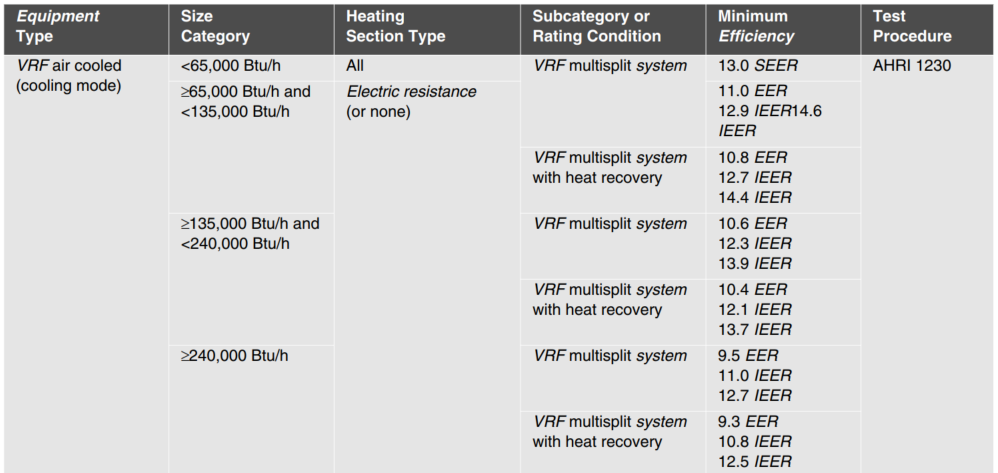 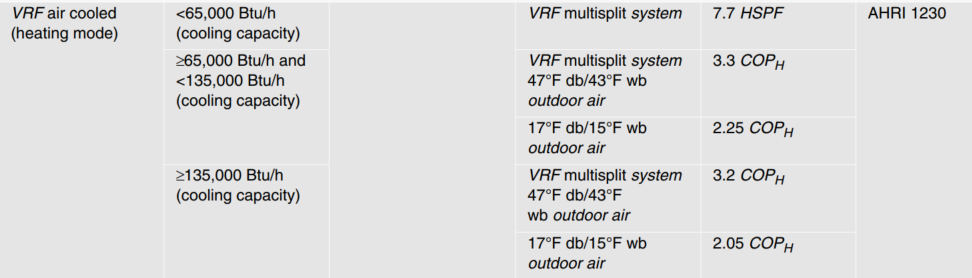 Summer Coincident Peak Demand SavingsFosil fuel SavingsCalculation provided together with Electric Energy Savings above.Water and Other Non-Energy Impact Descriptions and Calculation  N/ADeemed O&M Cost Adjustment CalculationN/A COST EFFECTIVENESS SCREENING AND LOAD REDUCTION FORECASTING WHEN FUEL SWITCHING This measure can involve fuel switching from gas to electric.For the purposes of forecasting load reductions due to fuel switch ASHP projects per Section 16-111.5B, changes in
site energy use at the customer’s meter (using ΔkWh algorithm below), customer switching estimates, NTG, and any other adjustment factors deemed appropriate, should be used.The inputs to cost effectiveness screening should reflect the actual impacts on the electric and fuel consumption at the customer meter and, for fuel switching measures, should therefore reflect the decrease in one fuel and increase in another, as opposed to the single savings value calculated in the “Electric and Fossil Fuel Energy Savings” section above. Therefore in addition to the calculation of savings claimed, the following values should be used to assess the cost effectiveness of the measure.Measure Code: CI-HVC-VFFY-V-230101Review Deadline: 1/1/2024LED Bulbs and Fixtures Description Please note that this measure characterization contains assumptions that were negotiated as a compromise between the utilities and stakeholders. The Parties agree that TRM version 11 does not allow utilities to claim General Service Lamp measure savings for business customers with longer than a 2 year measure life; though the Parties recognize that small businesses, disadvantaged businesses and non-profit entities often face challenges similar to Income Qualified customers.  The Parties commit to future discussions on how best to serve small businesses, disadvantaged businesses and non-profit entities with this measure, specifically those located in communities identified as disadvantaged and to offer an errata to the TRM version 11 if appropriate.This characterization provides savings assumptions for a variety of LED lamps including Omnidirectional (e.g., A-Type lamps), Decorative (e.g., Globes and Torpedoes) and Directional (PAR Lamps, Reflectors, MR16), TLEDs and fixtures including refrigerated case, recessed and outdoor/garage fixtures. If the implementation strategy does not allow for the installation location to be known, for Residential targeted programs (e.g., an upstream retail program not in a store ‘easily accessed by income qualified communities’ (see discussion in Residential LED measures – 100% of sales in stores easily accessed by income qualified communities are assumed to be income qualified (IQ) residential)), a deemed split of 97% Residential and 3% Commercial assumptions should be used, and for Commercial targeted programs a deemed split of 97% Commercial and 3% Residential for non-linear LED Bulbs and 100% Commercial and 0% Residential for LED Fixtures and TLEDs should be used.This measure was developed to be applicable to the following program types:  TOS, NC, EREP, DI, KITS.  If applied to other program types, the measure savings should be verified.Definition of Efficient Equipment In order for this characterization to apply, new lamps must be ENERGY STAR in accordance with  ENERGY STAR specification v2.1 (effective 1/2/2017) or equivalent to the most recent version of ENERGY STAR specifications or be listed on the Design Lights Consortium Qualifying Product List.Definition of Baseline Equipment The Standard Rx Program will assume a Time of Sale baseline for all one to one replacements, and early replacement for lighting redesign and early retirement for delamping.For early replacement, the baseline is the existing fixture being replaced. If the existing fixture is a T12: In July 14, 2012, Federal Standards were enacted that were expected to eliminate T-12s as an option for linear fluorescent fixtures. Through v3.0 of the TRM, it was assumed that the T-12 would no longer be baseline for retrofits from 1/1/2016. However, due to significant loopholes in the legislation, T-12 compliant product is still freely available and in Illinois T-12s continue to hold a significant share of the existing and replacement lamp market. From v8.0 on, a midlife adjustment is applied after the remaining useful life of the T12 fixture (calculated as 1/3 of the 40,000 hour ballast life/ hours). This assumes that T12 replacement lamps will continue to be available until then. See ‘Early Replacement Measures with T12 baseline’ section.For Time of Sale, refer to the baseline tables at the end of this measure.  In 2012, Federal legislation stemming from the Energy Independence and Security Act of 2007 (EIAS) required all general-purpose light bulbs (defined as omni-directional or standard A-lamps) between 40 watts and 100 watts to have ~30% increased efficiency, essentially phasing out standard incandescent technology.  In 2012, the 100 w lamp standards went in to effect followed by the 75 w lamp standards in 2013 and 60 w and 40 w lamps in 2014.  Additionally, an EISA backstop provision was included that would require replacement baseline lamps to meet an efficacy requirement of 45 lumens/watt or higher beginning on 1/1/2020. However, in December 2019, DOE issued a final determination for General Service Incandescent Lamps (GSILs), finding that this more stringent standard was not economically justified. However, in May 2022 DOE reversed this decision by issuing a Final rule for both the broadened General Service Lamp definition as well as the implementation of the 45 lumen per watt backstop. DOE stated that it will use its enforcement discretion to minimize impacts on the supply chain and effectively allow companies to continue the manufacture and import of noncompliant bulbs through the remainder of 2022, and allow retailers to continue selling them with limited enforcement until July 2023. This TRM assumes that commercial participants would continue to have access to baseline / noncompliant bulbs through retail until 6/30/2023 after which the baseline for new purchases becomes an LED (since only CFL and LED are able to meet the 45 lu/watt standard and CFLs now make up <1% of the market). For purchases made before this date it is assumed that stockpiles would remain through the remainder of 2023 such that the measure life for 2023 purchases is reduced to 2 years. Direct Install programs where it can be shown that the LED is replacing working inefficient lighting should continue to use the existing inefficient lighting as baseline and also assume a measure life of 2 years.Deemed Lifetime of Efficient Equipment For fixtures, the lifetime is the life of the product, at the reported operating hours (lamp life in hours divided by operating hours per year – see reference table "LED component Costs and Lifetime."  The analysis period is the same as the lifetime, capped at 15 years.  (15 years from GDS Measure Life Report, June 2007).For lampsthe measure life is assumed to be two years. Deemed Measure Cost Wherever possible, actual incremental costs should be used. Refer to reference table “LED component Cost & Lifetime” for defaults.LoadshapeCoincidence Factor The summer peak coincidence factor for this measure is dependent on the location type. Values are provided for each building type in the reference section below.AlgorithmCalculation of SavingsElectric Energy Savings ΔkWh  = ((Wattsbase-WattsEE)/1000)  * Hours *WHFe*ISR Where:Wattsbase 	= Input wattage of the existing (for early replacement) or baseline system. Reference  the “LED New and Baseline Assumptions” table for default values.WattsEE	= Actual wattage of LED purchased / installed. If unknown, use default provided below: 	For ENERGY STAR rated lamps the following lumen equivalence tables should be used:Omnidirectional Lamps - ENERGY STAR Minimum Luminous Efficacy = 80Lm/W for <90 CRI lamps and 70Lm/W for >=90 CRI lamps.Decorative Lamps - ENERGY STAR Minimum Luminous Efficacy = 65Lm/W for all lampsDirectional Lamps - ENERGY STAR Minimum Luminous Efficacy = 70Lm/W for <90 CRI lamps and 61 Lm/W for >=90CRI lamps.For Directional R, BR, ER, PAR, MR and MRX  lamp types. Note the Center Beam Candle Power (CBCP) methodology described below the default table is the preferred methodology for PAR, MR and MRX lamps and should be used where data allows. Defaults for use when this information is not available are provided below: For PAR, MR, and MRX Lamps Types:For these highly focused directional lamp types, it is necessary to have Center Beam Candle Power (CBCP) and beam angle measurements to accurately estimate the equivalent baseline wattage.  The formula below is based on the Energy Star Center Beam Candle Power tool. If CBCP and beam angle information are not available or if the equation below returns a negative value (or undefined), use the manufacturer’s recommended baseline wattage equivalent.Where:	D 		= Bulb diameter (e.g.  for PAR20 D = 20)	BA		= Beam angle	CBCP		= Center beam candle powerThe result of the equation above should be rounded DOWN to the nearest wattage established by Energy Star:Additional bulb types:Hours	= Average hours of use per year are provided in the Reference Table in Section 4.5 for each building type.  If unknown, use the Miscellaneous value. WHFe	= Waste heat factor for energy to account for cooling energy savings from efficient lighting are provided below for each building type in the Referecne Table in Section 4.5.  If unknown, use the Miscellaneous value. ISR		= In Service Rate -the percentage of units rebated that actually get installed. =100% if application form completed with sign off that equipment is not placed into storage. If sign off form not completed, assume the following ISR assumptions, if program survey  data is not available:Mid Life Baseline AdjustmentEarly Replacement Measures with T12 BaselineFor early replacement measures replacing existing T12 fixtures the full savings (as calculated above in the Algorithm section) will be claimed for the remaining useful life of the T12 fixture. This should be calculated as follows:RUL of existing T12 fixture = (1/3 * 40,000)/Hours A savings adjustment should then be applied to the annual savings for the remainder of the measure life.  The adjustment factor to be applied for each T12 installation is 57%.For example, for an existing 68W T12 fixture in a college is replaced by a 3000 lumen LED 2x2 Recessed Light Fixture (25.4W), a mid life adjustment of 57% should be applied after (1/3 * 40000)/3395 = 3.9 years.Heating PenaltyIf electrically heated building:ΔkWhheatpenalty  = (((WattsBase-WattsEE)/1000) * ISR * Hours * -IFkWh	Where:IFkWh	= Lighting-HVAC Interation Factor for electric heating impacts; this factor represents the increased electric space heating requirements due to the reduction of waste heat rejected by the efficent lighting. Values are provided in the Reference Table in Section 4.5.  If unknown, use the Miscellaneous value.Deferred InstallsAs presented above, if a sign off form is not completed the characterization assumes that a percentage of T-LED bulbs purchased are not installed until Year 2 and Year 3 (see ISR assumption above). The Illinois Technical Advisory Committee has determined the following methodology for calculating the savings of these future installs.Year 1 (Purchase Year) installs:	Characterized using assumptions provided above or evaluated assumptions if available.Year 2 and 3 installs: 	Characterized using delta watts assumption and hours of use from the Install Year, i.e., the actual deemed (or evaluated if available) assumptions active in Year 2 and 3 should be applied. The NTG factor for the Purchase Year should be applied.Summer Coincident Peak Demand Savings ΔkW  = ((Wattsbase-WattsEE)/1000) * ISR * WHFd * CF Where:WHFd	= Waste Heat Factor for Demand to account for cooling savings from efficient lighting in cooled buildings is provided in Referecne Table in Section 4.5.  If unknown, use the Miscellaneous value. CF 	= Summer Peak Coincidence Factor for measure is provided in the Reference Table in Section 4.5.  If unknown, use the Miscellaneous value.Fossil Fuel SavingsHeating Penalty if fossil fuel heated building (or if heating fuel is unknown):ΔTherms = ((WattsBase-WattsEE)/1000) * ISR * Hours * - IFTherms Where:IFTherms 	= Lighting-HVAC Integration Factor for gas heating impacts; this factor represents the increased gas space heating requirements due to the reduction of waste heat rejected by the efficient lighting.  Values are provided in the Referecne Table in Section 4.5.  If unknown, use the Miscellaneous value.Water Impact Descriptions and Calculation  N/ADeemed O&M Cost Adjustment Calculation For fixture measures, the individual component lifetimes and costs are provided in the reference table section below. For lamps no O&M costs should be applied. Reference Tables LED Bulb Assumptions Wherever possible, actual incremental costs should be used. If unavailable assume the following incremental costs:LED Fixture Wattage, TOS Baseline and Incremental Cost AssumptionsLED Fixture Component Costs & LifetimeMeasure Code: CI-LTG-LEDB-V1-230101Review Deadline: 1/1/2024Lithium Ion Forklift BatteriesDescriptionThis measure applies to electric forklifts used in commercial, industrial, and warehouse environments. Electric forklifts with lithium ion battery systems are more efficient than electric forklfits with traditional lead acid battery systems because the lithium ion batteries have lower internal resistance. This allows the batteries to transfer power faster, reduces waste heat, and reduces standby losses.Electric forklifts can be purchased with lithium ion battery systems or an existing electric forklift can be retrofitted to use a lithium ion battery system. An electric forklift can be converted to a lithium ion battery system by removing the lead acid battery and installing a battery case that includes a series of lithium ion batteries and the appropriate ballast to meet weight and balance specifications for the forklift. The lithium ion battery case is a one-for-one equivalent replacement of the lead acid battery in respect to capacity, shape, and weight. The forklift may require a new charger to work with the new lithium ion battery system. This measure was developed to be applicable to the following program types: TOS and RF.  If applied to other program types, the measure savings should be verified.Definition of Efficient EquipmentClass I, Class II, or Class III forklifts that are powered by lithium ion batteries with minimum 8-hour shift operation five days per week.Definition of Baseline EquipmentClass I, Class II, or Class III forklifts that are powered by lead acid batteries or fossil-fuels such as propane or diesel with minimum 8-hour shift operation five days per week.Deemed Lifetime of Efficient Equipment15 years.Deemed Measure Cost Costs will vary significantly based on the capacity and class of the forklift. Costs for this measure should be determined by actual quotes obtained from manufacturers and estimated labor. If not available, it is estimated that a new lithium ion forklift would cost $34,400 compared with $17,200 for a new lead-acid battery forklift, $24,200 for a propane and $25,100 for a diesel forklift. Converting a lead acid battery forklift to a lithium ion battery system would cost $17,000. LoadshapeLoadshape C14 - Indust. 1-shift (8/5) (e.g., comp. air, lights)Loadshape C15 - Indust. 2-shift (16/5) (e.g., comp. air, lights)Loadshape C16 - Indust. 3-shift (24/5) (e.g., comp. air, lights)Loadshape C17 - Indust. 4-shift (24/7) (e.g., comp. air, lights)Coincidence FactorIt is assumed that lead acid battery forklifts are charged overnight. Therefore, the coincidence factor is assumed to be 0.0 for 1-shift and 2-shift operations and 1.0 for 3-shift and 4-shift operations.Algorithm Calculation of Energy Savings Electric Energy Savings and Fossil Fuel SavingsNon-fuel switch (baseline of lead-acid forklift):ΔkWh = CAP * DOD * CHG * ()Where: CAP	= Capacity of Battery = Use actual battery capacity, otherwise use a default value of 35 kWhDOD	= Depth of Discharge= Use actual depth of discharge, otherwise use a default value of 80%.CHG	= Number of Charges per year= Use actual number of annual charges, if unknown use values below based on the type of operationEELAB	= Energy Efficiency of Lead Acid Battery = Use actual efficiency of battery for retrofit, for new or unknown use 46% EELIB	= Energy Efficiency of Lithium Ion Battery= Use actual efficiency of battery, if unknown use 73%7Fuel switch measures (baseline of propane or diesel forklift):Fuel switch measures must produce positive total lifecycle energy savings (i.e., reduction in Btus at the premises) in order to qualify. This is determined as follows (note for early replacement measures the lifetime savings should be calculated by calculating savings for the remaining useful life of the existing equipment and for the remaining measure life):ΔSiteEnergySavings (MMBtu) = (CAP* DOD * CHG * () * 3,412/1,000,000 Where: EEBASE	= Energy efficiency of baseline forklift. If unknown, assume the efficiency values below based on   the type of forklift. 		= 20.4% for Propane		= 20.5% for Diesel3,412		= Btu per kWh1,000,000	= Btu per MMBtuIf SiteEnergySavings calculated above is positive, the measure is eligible.Calculate savings as follows:ΔkWh = ΔSiteEnergySavings * 1,000,000 / 3,412Savings for each shift operation and baseline technology type using defaults provided above are provided below:Summer Coincident Peak Demand SavingsIt is assumed there is zero peak demand savings.Fossil Fuel SavingsCalculation provided together with Electric Energy Savings above.Water and Other Non-Energy Impact Descriptions and Calculation  N/ADeemed O&M Cost Adjustment CalculationLithium ion batteries offer several O&M advantages over lead acid batteries. These benefits include, but are not limited to:Lithium ion batteries charge must faster, which results in less downtime. There is no requirement for changing out batteries at the end of a shift or having multiple spare batteries in stock.8 A 3-shift operation would require a facility to have three separate lead acid batteries for each forklift, so they could swap out batteries at the end of each shift. A lithium ion battery is charged while still in the forklift and can use opportunity charging during employee breaktime.Fewer maintenance issues and no requirement for battery watering8Longer operating life. Lithium ion batteries can last nearly four times as long as lead acid batteries.These benefits should be considered and evaluated on a project-by-project basis. It is estimated that lithium ion forklift adoption saves a facility 65 labor hours per truck on an annual basis.Cost Effectiveness Screening and Load Reduction Forecasting when Fuel SwitchingThis measure can involve fuel switching from fossil fuel to electric. For the purposes of forecasting load reductions due to fuel switch projects per Section 16-111.5B, changes in site energy use at the customer’s meter (using ΔkWh algorithm below) adjusted for utility line losses (at-the-busbar savings), customer switching estimates, NTG, and any other adjustment factors deemed appropriate, should be used. The inputs to cost effectiveness screening should reflect the actual impacts on the electric and fuel consumption at the customer meter and, for fuel switching measures, this will not match the output of the calculation/allocation methodology presented in the “Fuel Switch Measures” section above. Therefore in addition to the calculation of savings claimed, the following values should be used to assess the cost effectiveness of the measure. ΔTherms	= [Fossil Fuel Consumption Saved] = [CAP * DOD * CHG * EELIB/EEBASE * 3412/100,000]ΔkWh 		= [Electric Consumption Added]= - [CAP * DOD * CHG]Measure Code: CI-MSC-LION-V0-230101Review Deadline: 1/1/20254.8.27 C&I Air SealingDescriptionNote- this measure provides a comprehensive approach for various commercial air sealing opportunities. A prescriptive approach for door sweeps only is provided in measure 4.8.16 C&I Weather Stripping. This Air Sealing Measure incorporates a wide variety of products and procedures that reduce unwanted uncontrolled outdoor air infiltration into commercial or industrial buildings.  Unwanted outdoor air causes significant increases in both heating and cooling costs throughout most of the year, and causes unwanted introduction of dust and odors into the building.  This outdoor air infiltration is caused by both wind blowing against one or more sides of the building, and also through thermal stack effects in tall buildings that cause infiltration on lower floors and exfiltration on upper floors.This measure applies to all existing commercial and industrial buildings that utilize mechanical heating and/or cooling to maintain occupant comfort.  Identifying the exact length and width of cracks and holes in a building is difficult to do  accurately.  Similarly, conducting a building pressurization test using multiple blower doors or programming the air handling equipment to pressurize a building is also impractical in most situations.  Therefore, this measure’s savings calculations are instead based primarily on deemed values of air leakage reduction per unit length or unit area of air sealing retrofits installed.  If a blower door or air handler pressurization and measurement test can be done both before and after air sealing, the amount of air cfm reduction, adjusted to 50 pascals of pressure differential, may be directly inserted into the ‘Annual Avg infiltration CFM Saved’ value to determine annual energy savings.This measure was developed to be applicable to the following program types: RF  If applied to other program types, the measure savings should be verified.Definition of Efficient EquipmentAir sealing materials and diagnostic testing should meet all eligibility program qualification criteria.  If applicable, the initial and final tested leakage rates should be performed in such a manner that the identified reductions can be properly discerned, particularly in situations wherein multiple building envelope measures may be implemented simultaneously.Definition of Baseline EquipmentThe baseline condition of a building upon first inspection significantly impacts the opportunity for cost-effective energy savings through air-sealing.   If applicable and feasible, the existing air leakage rate for an existing building may be determined through approved and appropriate test methods using either blower doors or air handling units programmed to pressurize the building.  Outdoor air flow quantities and simultaneous measurements of building differential pressure (inside vs outside) must be measured using approved methods and adjusted to values at 50 pascals differential.  Alternatively, if actual leakage rates cannot be measured, air leakage savings may be deemed using quantities of air leakage lengths or quantities based on inspection of the building.  Lengths of cracks to be filled, quantities of leaky doors or windows to be sealed, etc. are documented and prescriptive, deemed savings rates are used to estimate savings.  Deemed Lifetime of Efficient EquipmentThe expected measure life is assumed to be 20 years.Measure Cost Use actual cost of air sealing measures installed, if available. If actual costs are unknown, use estimated costs from table below multiplied by the number of units of each application installed:LoadshapeLoadshape C01 – Commercial Electric CoolingLoadshape C03 – Commercial CoolingLoadshape C04 – Commercial Electric HeatingLoadshape C05 – Commercial Electric Heating and CoolingLoadshape C23 – Commercial VentilationCoincidence FactorThe summer peak coincidence factor for cooling is provided in two different ways below. The first is used to estimate peak savings during the utility peak hour and is most indicative of actual peak benefits, and the second represents the average savings over the defined summer peak period, and is presented so that savings can be bid into PJM’s capacity market.  Both values provided are based on analysis of Itron eShape data for Missouri, calibrated to Illinois loads, supplied by Ameren.CFSSP  	= Summer System Peak Coincidence Factor for Commercial cooling (during system peak hour)= 91.3% CFPJM 	= PJM Summer Peak Coincidence Factor for Commercial cooling (average during peak period)= 47.8% Algorithm Calculation of Energy Savings Electric Energy SavingsΔkWh	= ΔkWh_cooling + ΔkWh_heatingElectric + ΔkWh_heatingFurnaceΔkWh_cooling 	= If building is  cooled, reduction in annual cooling requirement due to air sealing		= 1.08 * Infiltration_CFM_Saved  *  CDD55/yr  *  24  /  1000  /  ηCool  *  %CoolΔkWh_heatingElectric	= if building is electrically heated, reduction in annual heating requirement due to air sealing		=  1.08  *  Infiltration_CFM_Saved  *  HDD55/yr  *  24   /  ηHeat  /  3,412  *  %ElectricHeat ΔkWh_heatingGas	= If gas furnace or gas boiler heat, kWh savings for reduction in combustion fan run time				= ΔTherms * Fe * 29.3Where:1.08		= Specific heat of air x density of inlet air @ 70F x 60 min/hr in BTU/hr-F-CFMInfiltration_CFM_Saved  = Annual average CFM of outdoor air infiltration reduced due to air sealing measures implemented = Calculated EITHER by sum of applicable values from table below multiplied by the quantities of each item implementedOR if blower door or total building pressurization measurements have been conducted, by determining the CFM infiltration differential between the existing and efficient building air infiltration rates:= CFM50_existing	 - CFM50_efficientWhere:CFM50_existing	= CFM of Infiltration measured by blower door or by total building pressurization test before air sealing, adjusting measured CFM to equivalent CFM at 50 pascals indoor/outdoor pressure differential CFM50_efficient 	= Infiltration as measured by blower door or total building pressurization text after  air sealing, adjusted to equivalent CFM at 50 pascals pressure differentialCDD55/yr  	= Annual cooling degree days at 55F base for the climate zone of the location of the building as deemed in the table below 24  	= 24 hours per day1000	= Conversion of watts to kWηCool 	= Efficiency of cooling system. Actual, if possible.  Alternatively, use IECC 2012 if equipment type is known, or as deemed from table below%Cool 	= Percentage of the building that is cooledHDD55/yr  	= Annual heating degree days at 60F base for the climate zone of the building, as deemed in the table below ηHeat	=  Efficiency of heating system. Actual, if possible.  Alternatively, as deemed from table below:3,412  		= Number of BTUs per kWh%ElectricHeat 	= % of building heated by electricityFe		= Furnace Fan energy consumption as a percentage of annual fuel consumption		= 7.7%29.3		= kWh per therm (=  100,000 BTU/Therm   /   3,412 BTU/kWh  ) Summer Coincident Peak Demand Savings ΔkW = ΔkWh_cooling /  EFLHcooling  * CFWhere:ΔkWh_cooling 	= Sum of kWh saved from cooling from above calculationsEFLHcooling 	= Equivalent Full Load Hours for cooling in Existing Buildings are provided in section 4.4 HVAC End UseCFSSP  	= Summer System Peak Coincidence Factor for Commercial cooling (during system peak hour)= 91.3% CFPJM 	= PJM Summer Peak Coincidence Factor for Commercial cooling (average during peak period)= 47.8% Fossil Fuel Savings If Fossil Fuel heating:ΔTherms =  1.08  *  Infiltration_CFM_Saved  *  HDD55/yr  *  24   /  ηHeat  /  100,000  *  %FossilHeat Where:ηHeat			= as defined previously100,000  		= BTUs per therm %FossilHeat		= % of building heated by fossil fuelWater and Other Non-Energy Impact Descriptions and Calculation  N/ADeemed O&M Cost Adjustment CalculationN/AMeasure Code: CI-MSC-CAIR-V0-230101Review Deadline: 1/1/20264.8.30 Commercial Wall InsulationDescriptionWall insulation is added to building wall cavities or to building internal/external wall surfaces; foundation insulation is added to building internal/external foundation surfaces, both above grade and below grade. This measure requires pre- and post-implementation R-values and measurements surface areas. This measure was developed to be applicable to the following program types: RF.  If applied to other program types, the measure savings should be verified.Definition of Efficient Equipment The efficient scenario is the installation of added insulation. This measure requires a member of the implementation staff or a participating contractor to evaluate the pre- and post-implementation R-values and to measure surface areas. The requirements for participation in the program will be defined by the utilities.Definition of Baseline Equipment The existing condition will be evaluated by implementation staff or a participating contractor and is likely to be empty or minimally insulated wall cavities, and uninsulated above and below grade foundation walls.Deemed Lifetime of Efficient Equipment The expected measure life is assumed to be 25 years.Deemed Measure Cost The actual installed cost for this measure should be used in screening.LoadshapeLoadshape C01 – Commercial Electric CoolingLoadshape C03 – Commercial CoolingLoadshape C04 – Commercial Electric HeatingLoadshape C05 – Commercial Electric Heating and CoolingCoincidence Factor The summer peak coincidence factor for cooling is provided in two different ways below. The first is used to estimate peak savings during the utility peak hour and is most indicative of actual peak benefits, and the second represents the average savings over the defined summer peak period, and is presented so that savings can be bid into PJM’s capacity market.  Both values provided are based on analysis of Itron eShape data for Missouri, calibrated to Illinois loads, supplied by Ameren.CFSSP  	= Summer System Peak Coincidence Factor for Commercial cooling (during system peak hour)= 91.3% CFPJM 	= PJM Summer Peak Coincidence Factor for Commercial cooling (average during peak period)= 47.8% AlgorithmCalculation of Savings Electric Energy Savings Where available, savings from wall and foundation insulation measures should be determined through a custom analysis. When that is not feasible for the program the following engineering algorithms can be used. ΔkWh	= ΔkWh_cooling  +  ΔkWh_heatingElectric  +  ΔkWh_heatingGas Where:ΔkWh_cooling 	= If building is cooled, reduction in annual cooling requirement due to wall insulation=  [ (1 / R_ExistWall -  1 / R_NewWall ) * A_wall  + (1 / R_ExistAG -  1 / R_ NewAG) * A_AG   +  (1 / R_ExistBG -  1 / R_NewBG  ) * A_BG  ]  * CDD55  * 24  /  1000  /  ηCool  *  %Cool  Where:R_NewWall	= R-value of proposed new wall assembly (including all layers between inside air and outside air). 	= ActualR_ExistWall	= R-value value of existing assembly and any existing insulation. = Minimum of R-5 for uninsulated assemblies A_wall		= Net area of insulated wall (ft2)		= ActualR_NewAG	= Effective R-value of proposed new Above-Ground Foundation assembly (including all layers between inside air and outside air). 	= ActualR_ExistAG	= Effective R-value value of existing Above-Ground Foundation assembly and any existing insulation. = Minimum of R-5 for uninsulated assemblies A_AG		= Net area of Above-Ground Foundation being insulated (ft2)		= ActualR_NewBG	= Effective R-value of proposed new Foundation Below Grade assembly (including all layers between inside air and outside ground). 	= ActualR_ExistBG	= Effective R-value value of existing Foundation Below Grade assembly and any existing insulation. NOTE:  Added to the above R-values of Below Grade assemblies shall be the following deemed Average Earth R-values, which account for transmission of heat through direct contact with the earth outside the foundation.  The Effective Ground Contact R-value varies as a function of the average depth below grade of the bottom of the foundation:A_BG		= Net area of Foundation Below Grade being insulated (ft2)		= ActualCDD55/yr  	= Annual cooling degree days at 55 °F base for the climate zone of the location of the building as deemed in the table below 24		= Converts days to hours1000		= Converts Btu to kBtuηCool 	= Efficiency of cooling system. Actual, if known.  Alternatively, use IECC 2012 as a default source if equipment type is known, or as deemed from table below%Cool		= Percent of building where wall or foundation insulation is to be installed that is cooled		= Actual %, if known, or, If actual % unknown, use following deemed values:ΔkWh_heatingElectric = If electric heat (resistance or heat pump), reduction in annual electric heating due to wall and/or foundation insulation=  [ (1 / R_ExistWall -  1 / R_NewWall ) * A_wall  + (1 / R_ExistAG -  1 / R_ NewAG) * A_AG   +  (1 / R_ExistBG -  1 / R_NewBG  ) * A_BG  ]  * HDD55  *  24  /  ηHeat  /  3412  * %ElectricHeatWhere:HDD55  	= Annual heating degree days at 55 °F base for the climate zone of the building, as deemed in the table below ηHeat		=  Efficiency of heating system. Actual, or as deemed from table below3412		= Converts Btu to kWh%ElectricHeat	= Percent of building where wall or foundation insulation is to be installed that is electrically heated		= Actual %, if known, or, If actual % unknown, use following deemed values:ΔkWh_heatingGas	= If gas furnace heat, kWh savings for reduction in combustion fan run time			= ΔTherms * Fe * 29.3Where:ΔTherms 	= Annual therms of gas space heating saved, as determined belowFe	= Furnace or boiler combustion fan energy consumption as a percentage of annual fuel consumption		= 7.7%29.3		= conversion of therms to kWh (= 100000 / 3412 )Summer Coincident Peak Demand Savings ΔkW 	= ΔkWh_cooling  /  EFLH_Cooling  *  CF  Where:ΔkWh_cooling  	= Annual kWh saving in cooling energy use, as determined aboveEFLH_cooling	= Equivalent Full Load Hours for cooling in Existing Buildings are provided in section 4.4 HVAC End Use CFSSP  	= Summer System Peak Coincidence Factor for Commercial cooling (during system peak hour)= 91.3% CFPJM 	= PJM Summer Peak Coincidence Factor for Commercial cooling (average during peak period)= 47.8% Natural Gas Savings If Natural Gas heating:ΔTherms 	=  [ (1 / R_ExistWall -  1 / R_NewWall ) * A_wall  + (1 / R_ExistAG -  1 / R_ NewAG) * A_AG   +  (1 / R_ExistBG -  1 / R_NewBG  ) * A_BG  ]  * HDD55  * 24   /  ηHeat  /  100,000  *  %GasHeatWhere: %GasHeat	= Percent of space being retrofitted with insulation that is heated using gas = Actual %, if known, or, If actual % unknown, use following deemed values:	Other variables as defined above.Water Impact Descriptions and Calculation  N/ADeemed O&M Cost Adjustment Calculation N/AMeasure Code: CI-HVC-WINS-V0-230101Review Deadline: 1/1/20265.3.1 Centrally Ducted Air Source Heat PumpDescription A heat pump provides heating or cooling by moving heat between indoor and outdoor air. This measure relates to a unitary central heat pump (split or packaged) with conditioned air delivered to the home via ductwork. This prescriptive measure does not apply to known installations where existing fuel-fired heating systems remain in place to provide back up heat at low temperatures (“hybrid systems”). Savings from such installations should be calculated on a custom basis if done outside of midstream type offerings where installation details are tracked.This measure characterizes: New Construction: The installation of a new residential sized (<= 65,000 Btu/hr) Air Source Heat Pump system meeting ENERGY STAR efficiency standards presented below in a new home. Note the baseline in this case should be determined via EM&V and the algorithms are provided to allow savings to be calculated from any baseline condition.Time of Sale: The installation of a new residential sized (<= 65,000 Btu/hr) Air Source Heat Pump that is more efficient than required by federal standards. This relates to the replacement of an existing unit at the end of its useful life.Note the baseline in this case is an equivalent replacement system to that which exists currently in the home.  Where unknown, the baseline should be determined via EM&V and the algorithms are provided to allow savings to be calculated from any baseline condition.The allocation of savings is dependent on whether an incentive for the installation has been provided by both a gas and electric utility, just an electric utility or just a gas utility. Early Replacement: The early removal of functioning electric or gas heating and/or cooling (SEER 10 or under if present) systems from service, prior to its natural end of life, and replacement with a new high efficiency air source heat pump unit. Note the baseline in this case is the existing equipment being replaced. The allocation of savings is dependent on whether an incentive for the installation has been provided by both a gas and electric utility, just an electric utility or just a gas utility.Early Replacement determination will be based on meeting the following conditions:The existing unit is operational when replaced, orThe existing unit requires minor repairs (<$276 per ton). All other conditions will be considered Time of Sale.The Baseline SEER of the existing unit replaced:If the SEER of the existing unit is known and <=10, the Baseline SEER is the actual SEER value of the unit replaced. If the SEER is >10, the Baseline SEER = 14. If the SEER of the existing unit is unknown use assumptions in variable list below (SEER_exist and HSPF_exist).If the operational status or repair cost of the existing unit is unknown, use time of sale assumptions. A weighted average early replacement rate is provided for use in downstream programs when the actual baseline early replacement rates are unknown. Deemed Early Replacement Rates For ASHPQuality Installation:Additional savings are attributed to the Quality Installation (QI) of the system. QI programs should follow industry standards such as those described in ENERGY STAR Verified HVAC Installation Program (ESVI), ANSI ACCA QI5 and QI9vp. This must include considerations of system design (including sizing, matching, ventilation calculations) and equipment installation (including static pressure, airflow, refrigerant charge) and may also consider distribution.This measure was developed to be applicable to the following program types:  TOS, NC, EREP.  If applied to other program types, the measure savings should be verified.Definition of Efficient Equipment A new residential sized (<= 65,000 Btu/hr) air source heat pump with specifications to be determined by program.The following conversion factors are recommended for use if the efficient equipment is not rated under the new testing procedure:	SEER 	= SEER2 / X	EER 	= EER2 / X	HSPF 	= HSPF2 / XWhere:Definition of Baseline Equipment New Construction: To calculate savings with an electric baseline, the baseline equipment is assumed to be an Air Source Heat Pump meeting the Federal Standard efficiency level; 14 SEER, 8.2 HSPF and 11 EER. To calculate savings with a furnace/central AC baseline, the baseline equipment is assumed to be an 80% AFUE Furnace and central AC meeting the Federal Standard efficiency level; 13 SEER, 10.5 EER. Note: New Federal Standards affecting heat pumps become effective January 1, 2023. The new standards effective in 2023, require any residential heat pump manufactured in, or imported into, the United States to have a minimum efficiency rating meeting the following:Split system heat pump – 14.3 SEER2 and 7.5 HSPF2Single-package heat pump – 13.4 SEER2 and 6.7 HSPF2These new federal standards will be adopted by the program, beginning 1/1/2024. For the 2023 program year, the baseline equipment efficiencies are detailed in this section by replacement scenario.Time of Sale: The baseline for this measure is a new replacement unit of the same system type as the existing unit, meeting the baselines provided below. Early replacement / Retrofit: The baseline for this measure is the efficiency of the existing heating and cooling equipment for the assumed remaining useful life of the existing unit and a new baseline heating and cooling system for the remainder of the measure life (as provided in table above). When unknown, default early replacement efficiency assumptions are 9.70 SEER, 7.83 EER, 5.24 HSPF and 80% AFUE. Consistent with TRM Volume 1 Section 2.3.1 for midstream programs or other cases where the existing condition is unknown, it may be appropriate to apply a deemed percent split of Time of Sale and Early Replacement assumptions based on evaluation resultsDeemed Lifetime of Efficient Equipment The expected measure life is assumed to be 16 years. Remaining life of existing equipment is assumed to be 6 years for ASHP and Central AC, 7 years for furnace, 8 years for boilers and 16 years for electric resistance.Deemed Measure Cost New Construction and Time of Sale: The actual installed cost of the Air Source Heat Pump (including any necessary electrical or distribution upgrades required) should be used minus the assumed installation cost of the baseline equipment ($6562 + $600 per ton for a new baseline ASHP, $2,011 for a new baseline 80% AFUE furnace or $4,053 for a new 84% AFUE boiler and $952 per ton for new baseline Central AC replacement).Early Replacement: The actual full installation cost of the Air Source Heat Pump (including any necessary electrical or distribution upgrades required) should be used. The assumed deferred cost (after the appropriate number of  years described above in the ‘Deemed Lifetime of Efficient Equipment’ section) of replacing existing equipment with a new baseline unit is assumed to be $7,527 + $688 per ton for a new baseline Air Source Heat Pump, or $2,296 for a new baseline 80% AFUE furnace or $4,627 for a new 84% AFUE boiler and $1,092 per ton for new baseline Central AC replacement. This future cost should be discounted to present value using the nominal societal discount rate.If the install cost of the efficient Air Source Heat Pump is unknown, assume the following (note these costs are per ton of unit capacity); Fuel switch scenarios are likely to require additional installation work which may include adding new electrical circuits, capping existing gas lines and upgrading electrical panels. These costs are likely to range significantly and actual values should be used wherever possible. If unknown, assume an additional $2,000 for fuel switch installations. Quality Installation: The additional design and installation work associated with quality installation has been estimated to cost an additional $150.LoadshapeLoadshape R10 - Residential Electric Heating and CoolingCoincidence Factor The summer peak coincidence factor for cooling is provided in two different ways below. The first is used to estimate peak savings during the utility peak hour and is most indicative of actual peak benefits, and the second represents the average savings over the defined summer peak period and is presented so that savings can be bid into PJM’s Forward Capacity Market.  CFSSP SF 	= Summer System Peak Coincidence Factor for Heat Pumps in single-family homes (during utility peak hour) = 72%CFPJM SF 	= PJM Summer Peak Coincidence Factor for Heat Pumps in single-family homes (average during PJM peak period)= 46.6%CFSSP, MF	= Summer System Peak Coincidence Factor for Heat Pumps in multi-family homes (during system peak hour)	= 67%CFPJM, MF	= PJM Summer Peak Coincidence Factor for Heat Pumps in multi-family homes (average during peak period)= 28.5%AlgorithmCalculation of Savings Electric Energy Savings and Fossil Fuel SavingsNon fuel switch measures:ΔkWhNon Fuel Switch 	= ((CoolingLoad * (1/(SEER_base * (1 – DeratingCoolBase)) - 1/(SEER_ee * SEERadj * (1 – DeratingCoolEff)))) / 1000) + ((HeatLoad * (1/(HSPF_base * HSPF_ClimateAdj * (1 – DeratingHeatBase)) - 1/(HSPF_ee * HSPF_ClimateAdj  * HSPFadj * (1 – DeratingHeatEff)))) / 1000)Fuel switch measures:Fuel switch measures must produce positive total lifecycle energy savings (i.e., reduction in Btus at the premises) in order to qualify. This is determined as follows:SiteEnergySavings (MMBTUs)	=  FuelSwitchSavings + NonFuelSwitchSavings FuelSwitchSavings 	= GasHeatReplaced – ASHPSiteHeatConsumed NonFuelSwitchSavings	= FurnaceFanSavings + ASHPSiteCoolingImpact Where:GasHeatReplaced		= (HeatLoad * 1/AFUEbase) / 1,000,000 FurnaceFanSavings	= (FurnaceFlag * HeatLoad * 1/AFUEbase * Fe) / 1,000,000ASHPSiteHeatConsumed	= ((HeatLoad * (1/(HSPF_ee * HSPF_ClimateAdj * HSPFadj * (1 – DeratingHeatEff)))) /1000  * 3412)/ 1,000,000ASHPSiteCoolingImpact 	= ((CoolingLoad * (1/(SEER_base * (1 – DeratingCoolBase)) - 1/(SEER_ee * SEERadj * (1 – DeratingCoolEff))))/1000 * 3412) / 1,000,000If SiteEnergySavings calculated above is positive, the measure is eligible.The appropriate savings claim is dependent on which utilities are supporting the measure as provided in a table below:Note for Early Replacement measures, the efficiency and Fe terms of the existing unit should be used for the remaining useful life of the existing equipment (6 years for ASHP and Central AC, 7 years for furnace, 8 years for boilers, 16 years for electric resistance), and the efficiency and Fe terms for a new baseline unit should be used for the remaining years of the measure. See assumptions below.Programs where existing system unknown In programs where the existing fuel or system type is unknown, savings should be apportioned between the Fuel Switch and Non- Fuel Switch scenarios, as follows:	Savings from Non-Fuel Switch (kWh) 	= (1 – %FuelSwitch) * ΔkWhNon Fuel Switch 		PlusSavings from Fuel Switch (MMBtu converted to appropriate fuel as table above) 					= %FuelSwitch * SiteEnergySavings (MMBTUs)Where:%FuelSwitch 	= The percentage of replacements resulting in fuel-switching. = 1 when fuel switching is known, 0 if non fuel switch= when unknown, e.g. midstream program, determine via evaluationCoolingLoad 	= Annual cooling load for the building		= FLH_cooling * Capacity_ASHPcool FLH_cooling	= Full load hours of air conditioning				= dependent on location:Use Multifamily if: Building has shared HVAC or meets utility’s definition for multifamilyCapacity_ASHPcool	= Cooling Output Capacity of Air Source Heat Pump (Btu/hr)			= Actual (1 ton = 12,000Btu/hr)SEER_base	= Seasonal Energy Efficiency Ratio of baseline unit (kBtu/kWh). For early replacment measures, the actual SEER rating where it is possible to measure or reasonably estimate should be used for the remaining useful life of the existing equipment (6 years for ASHP and Central AC). If using rated efficiencies, derate efficiency value by 1% per year (maximum of 30 years) to account for degradation over time, or if unknown assume default provided below:SEER_ee		= Rated Seasonal Energy Efficiency Ratio of ENERGY STAR unit (kBtu/kWh)		= Actual. SEERadj		= Adjustment percentage to account for in-situ performance of variable speed units= [(  if variable speed or unknown= 1 if single speedDeratingCoolEff	= Efficent ASHP Cooling derating= 0% if Quality Installation is performed= 10% if Quality Installation is not performed or unknownDeratingCoolBase	= Baseline Cooling derating= 10%HeatLoad	= Annual heat load for the building (Btus)		= FLH_ASHPheat * Capacity_ASHPheatFLH_ASHPheat	= Full load hours of heat pump heating 				= Dependent on location and home type:Use Multifamily if: Building has shared HVAC or meets utility’s definition for multifamilyCapacity_ASHPheat	= Heating Output Capacity of Air Source Heat Pump (Btu/hr)					= Actual (1 ton = 12,000Btu/hr)HSPF_base	= Heating Seasonal Performance Factor of baseline heating system (kBtu/kWh). For early replacement measures, use actual HSPF rating where it is possible to measure or reasonably estimate for the remaining useful life of the existing equipment (6 years for ASHP, 16 years for electric resistance). If using rated efficiencies, derate efficiency value by 1% per year (maximum of 30 years) to account for degradation over time, or if unknown assume default:HSPF_ee	= Heating Seasonal Performance Factor of efficient Air Source Heat Pump			(kBtu/kWh)= Actual or 8.5 if unknownHSPFadj	= Adjustment percentage to account for the heating capacity ratio of the efficient variable speed unit= = Actual using AHRI lookup values for efficient unit heating capacities rated at 17°F and 47°F.  If not available or if single speed, assume 1.DeratingHeatEff	= Efficent ASHP Heating derating= 0% if Quality Installation is performed= 10% if Quality Installation is not performedDeratingHeatBase	= Baseline Heating derating= 10%HSPF_ClimateAdj	= Adjustment factor to account for observed discrepency between seasonal heating performance relative to rated HSPF as provided by standard AHRI 210/240 rating conditions. Note, the adjustment is dependent on the test method use for the rating (i.e. HSPF or HSPF2 rating) : AFUEbase 	= Baseline Annual Fuel Utilization Efficiency Rating. For early replacement measures, use actual AFUE rating where it is possible to measure or reasonably estimate for the remaining useful life of the existing equipment (6 years for furnace, 8 years for boilers). If using rated efficiencies, derate efficiency value by 1% per year (maximum of 30 years)  to account for degradation over time, or if unknown assume default:FurnaceFlag	= 1 if system replaced is a fossil fuel furnace, 0 if not.Fe		= Furnace Fan energy consumption as a percentage of annual fuel consumption		For Early Replacement (1st 6 years)		Fe_Exist = 3.14%		For New Construction, Time of Sale and early replacement (remaining 10 years)  							Fe_New = 1.88%3412		= Btu per kWh	%IncentiveElectric	= % of total incentive paid by electric utility					= Actual%IncentiveGas		= % of total incentive paid by gas utility					= ActualSummer Coincident Peak Demand Savings ΔkW 	= (Capacity_cooling * (1/(EER_base * (1 – DeratingCoolBase)) - 1/(EER_ee * (1 – DeratingCoolEff)))) / 1000 * CFWhere:EER_base	= Energy Efficiency Ratio of baseline unit (kBtu/kWh). For early replacment measures, the actual EER rating where it is possible to measure or reasonably estimate should be used for the remaining useful life of the existing equipment (6 years for ASHP and Central AC). If using rated efficiencies, derate efficiency value by 1% per year (maximum of 30 years)  to account for degradation over time. If unknown, assume default provided below:EER_ee		= Energy Efficiency Ratio of efficient Air Source Heat Pump (kBtu/hr / kW)= Actual. If unknown, assume 12.5 EER.CFSSP SF	= Summer System Peak Coincidence Factor for Heat Pumps in single-family homes (during system peak hour)	= 72%CFPJM SF	= PJM Summer Peak Coincidence Factor for Heat Pumps in single-family homes (average during peak period)= 46.6%CFSSP, MF	= Summer System Peak Coincidence Factor for Heat Pumps in multi-family homes (during system peak hour)	= 67%CFPJM, MF	= PJM Summer Peak Coincidence Factor for Heat Pumps in multi-family homes (average during peak period)= 28.5%Use Multifamily if: Building has shared HVAC or meets utility’s definition for multifamilyFossil Fuel Savings Calculation provided together with Electric Energy Savings above.Water Impact Descriptions and Calculation  N/ADeemed O&M Cost Adjustment Calculation N/ACost Effectiveness Screening and Load Reduction Forecasting when Fuel SwitchingThis measure can involve fuel switching from fossil fuel to electric. For the purposes of forecasting load reductions due to fuel switch ASHP projects per Section 16-111.5B, changes in site energy use at the customer’s meter (using ΔkWh algorithm below), customer switching estimates, NTG, and any other adjustment factors deemed appropriate, should be used. The inputs to cost effectiveness screening should reflect the actual impacts on the electric and fuel consumption at the customer meter and, for fuel switching measures, should therefore reflect the decrease in one fuel and increase in another, as opposed to the single savings value calculated in the “Electric and Fossil Fuel Energy Savings” section above. Therefore in addition to the calculation of savings claimed, the following values should be used to assess the cost effectiveness of the measure. For Early Replacement measures, the efficiency and Fe terms of the existing unit should be used for the remaining useful life of the existing equipment (6 years for ASHP and Central AC, 7 years for furnace, 8 years for boilers or GSHP, 16 years for electric resistance), and the efficiency and Fe terms for a new baseline unit should be used for the remaining years of the measure.ΔTherms	= [Heating Consumption Replaced] = [(%FuelSwitch * HeatLoad * 1/AFUEbase) / 100,000]ΔkWh 		= [FurnaceFanSavings] - [ASHP heating consumption] + [Cooling savings] = %FuelSwitch * [[FurnaceFlag * HeatLoad * 1/AFUEbase * Fe * 0.000293] - [(HeatLoad * (1/(HSPF_ee * HSPF_ClimateAdj * HSPFadj * (1 – DeratingHeatEff))))/1000] + [(CoolingLoad * (1/(SEER_base * (1 – DeratingCoolBase)) - 1/(SEER_ee * SEERadj * (1 – DeratingCoolEff))))/1000]]Measure Code: RS-HVC-ASHP-V1-230101Review Deadline: 1/1/20255.3.3	Central Air Conditioning  DescriptionThis measure characterizes: Time of Sale: The installation of a new residential sized (<= 65,000 Btu/hr) Central Air Conditioning ducted split system meeting ENERGY STAR SEER efficiency standards presented below. This could relate to the replacement of an existing unit at the end of its useful life, or the installation of a new system in a new home.Early Replacement: Early Replacement determination will be based on meeting the following conditions:The existing unit is operational when replaced, orThe existing unit requires minor repairs (<$190 per ton). All other conditions will be considered Time of Sale.The Baseline SEER of the existing Central Air Conditioning unit replaced:If the SEER of the existing unit is known and <=10, the Baseline SEER is the actual SEER value of the unit replaced. If the SEER is >10, the Baseline SEER = 13. If the SEER of the existing unit is unknown, use assumptions in variable list below (SEER_exist).If the operational status or repair cost of the existing unit is unknown, use time of sale assumptions.A weighted average early replacement rate is provided for use in downstream programs when the actual baseline early replacement rate is unknown. Deemed Early Replacement Rates for CAC Units in Combined System Replacement (CSR) ProjectsNote: it is not appropriate to claim additional ECM fan savings (from 5.3.5 Furnace Blower Motor) due to installing new CAC units with an ECM, since the SEER/EER ratings already account for this electrical load.Quality Installation:Additional savings are attributed to the Quality Installation (QI) of the system. QI programs should follow industry standards such as those described in ENERGY STAR Verified HVAC Installation Program (ESVI), ANSI ACCA QI5 and QI9vp. This must include considerations of system design (including sizing, matching, ventilation calculations) and equipment installation (including static pressure, airflow, refrigerant charge) and may also consider distribution.This measure was developed to be applicable to the following program types:  TOS, NC, EREP.  If applied to other program types, the measure savings should be verified.Definition of Efficient EquipmentIn order for this characterization to apply, the efficient equipment is assumed to be a ducted split central air conditioning unit meeting at least the minimum ENERGY STAR version 5.0 efficiency level standards; 15 SEER and 12.5 EER. Note: New ENERGY STAR specifications affecting heat pump and central air conditioners, v6.1, becomes effective January 1, 2023. The new specifications require central air conditioners to meet the following minimum efficiency requirements:Split system central air conditioners – 15.2 SEER2 and 12.0 EER2Single package central air conditioners – 15.2 SEER2 and 11.5 EER2The measure characterization recommends sourcing the efficiency specifications from the actually installed equipment. If those values are not known, the default equipment efficiency recommendations are conservatively based on ENERGY STAR version 5.0 specifications.The following conversion factors are recommended for use if the efficient equipment is not rated under the new testing procedure:	SEER 	= SEER2 / X	EER 	= EER2 / XWhere:Definition of Baseline EquipmentThe baseline for the Time of Sale measure is based on the current Federal Standard efficiency level; 13 SEER and an estimate of expected peak rated efficiency of 10.5 EER. It is assumed that ‘Quality Installation’ did not occur.The baseline for the early replacement measure is the efficiency of the existing equipment for the assumed remaining useful life of the unit and the new baseline as defined above for the remainder of the measure life. Consistent with TRM Volume 1 Section 2.3.1 for midstream programs or other cases where the existing condition is unknown, it may be appropriate to apply a deemed percent split of Time of Sale and Early Replacement assumptions based on evaluation resultsNote: New Federal Standards affecting central air conditioners become effective January 1, 2023. The new standards effective in 2023, require any residential central air conditioner manufactured in, or imported into, the United States to have a minimum efficiency rating meeting the following:Split system air conditioners – 13.4 SEER2Single-package air conditioners – 13.4 SEER2These new federal standards will be adopted by the program, beginning 1/1/2024. For the 2023 program year, the baseline equipment efficiencies are detailed in this section by replacement scenario.Deemed Lifetime of Efficient EquipmentThe expected measure life is assumed to be 18 years. Remaining life of existing equipment is assumed to be 6 years.Deemed Measure Cost Time of sale: The incremental capital cost for this measure is dependent on efficiency. Assumed incremental costs are provided below:Early replacement: The full install cost for this measure is the actual cost of removing the existing unit and installing the new one. If this is unknown, assume defaults below.Assumed deferred cost (after 6 years) of replacing existing equipment with new baseline unit is assumed to be $3,140. This cost should be discounted to present value using the nominal societal discount rate.Quality Installation: The additional design and installation work associated with quality installation has been estimated to cost an additional $150.LoadshapeLoadshape R08  Residential CoolingCoincidence FactorThe summer peak coincidence factor for cooling is provided in two different ways below. The first is used to estimate peak savings during the utility peak hour and is most indicative of actual peak benefits, and the second represents the average savings over the defined summer peak period and is presented so that savings can be bid into PJM’s capacity market.  CFSSP 		= Summer System Peak Coincidence Factor for Central A/C (during system peak hour)	= 68%CFPJM	= PJM Summer Peak Coincidence Factor for Central A/C (average during PJM peak period)= 46.6%AlgorithmCalculation of Savings Electric Energy SavingsTime of sale:ΔkWH	= (FLHcool * Capacity * (1/(SEERbase * (1 – DeratingCoolBase))  1/(SEERee * SEERadj * (1 – DeratingCoolEff))))/1000Early replacement:ΔkWH for remaining life of existing unit (1st 6 years):=(FLHcool * Capacity * (1/(SEERexist * (1 – DeratingCoolBase))  1/(SEERee * SEERadj * (1 – DeratingCoolEff))))/1000 ΔkWH for remaining measure life (next 12 years):= (FLHcool * Capacity * (1/(SEERbase * (1 – DeratingCoolBase))  1/(SEERee * SEERadj * (1 – DeratingCoolEff))))/1000Where:FLHcool 		= Full load cooling hours= dependent on location and building type:Use Multifamily if the Building has shared HVAC or meets the utility’s definition for multifamilyCapacity		= Size of new equipment in Btu/hr (note 1 ton = 12,000Btu/hr)= Use actual when program delivery allows size of AC unit to be known. If unknown, assume 33,600 Btu/hr for single family homes, 28,000 Btu/hr for multifamily, or 24,000 Btu/hr for mobile homes. If building type is unknown, assume 31,864Btu/hr.SEERbase	= Seasonal Energy Efficiency Ratio of baseline unit (kBtu/kWh)			= 13 SEERexist	= Seasonal Energy Efficiency Ratio f existing unit (kBtu/kWh)= Use actual SEER rating where it is possible to measure or reasonably estimate. If using rated efficiencies, derate efficiency value by 1% per year (maximum of 30 years)  to account for degradation over time, or, if unknown, assume 9.3.SEERee 		= Rated Seasonal Energy Efficiency Ratio of ENERGY STAR unit  (kBtu/kWh)= Actual, or 15 if unknown.SEERadj		= Adjustment percentage to account for in-situ performance of the unit= [( DeratingCoolEff	= Efficent Central Air Conditioner Cooling derating= 0% if Quality Installation is performed= 10% if Quality Installation is not performed or unknownDeratingCoolBase	= Baseline Central Air Conditioner Cooling derating= 10%Summer Coincident Peak Demand SavingsTime of sale:ΔkW 	= (Capacity * (1/(EERbase * (1 – DeratingCoolBase)) - 1/(EERee * (1 – DeratingCoolEff))))/1000 * CFEarly replacement:ΔkW for remaining life of existing unit (1st 6 years): = (Capacity * (1/(EERexist * (1 – DeratingCoolBase)) - 1/(EERee* (1 – DeratingCoolEff))))/1000 * CF ΔkW for remaining measure life (next 12 years): = (Capacity * (1/(EERbase * (1 – DeratingCoolBase)) - 1/(EERee* (1 – DeratingCoolEff))))/1000 * CFWhere:EERbase 	= EER Efficiency of baseline unit= 10.5 EERexist		= EER Efficiency of existing unit= Use actual EER rating where it is possible to measure or reasonably estimate.  If using rated efficiencies, derate efficiency value by 1% per year (maximum of 30 years)  to account for degradation over time. If unknown, assume 7.5.	EERee 		= EER Efficiency of ENERGY STAR unit= Actual installed or 12 if unknownCFSSP 	= Summer System Peak Coincidence Factor for Central A/C (during system peak hour)  			= 68%CFPJM   	= PJM Summer Peak Coincidence Factor for Central A/C (average during peak period) = 46.6%Fossil Fuel SavingsN/AWater Impact Descriptions and Calculation  N/ADeemed O&M Cost Adjustment CalculationN/AMeasure Code: RS-HVC-CAC1-V1-230101Review Deadline: 1/1/2024Ductless Heat PumpsDescriptionA heat pump provides heating or cooling by moving heat between indoor and outdoor air. This measure relates to a split heat pump with an outdoor unit and single or multi indoor units providing conditioned air.This measure is designed to calculate electric savings for the installation of a ductless mini-split heat pump (DMSHP). DMSHPs save energy in heating mode because they provide heat more efficiently than electric resistance heat and central ASHP systems. Additionally, DMSHPs use less fan energy to move heat and don’t incur heat loss through a duct distribution system. For cooling, the proposed savings calculations are aligned with those of typical replacement systems. DMSHPs save energy in cooling mode because they provide cooling capacity more efficiently than other types of unitary cooling equipment. A DMSHP installed in a home with a central ASHP system will save energy by offsetting some of the cooling energy of the ASHP.  In order for this measure to apply, the control strategy for the heat pump is assumed to be chosen to maximize savings per installer recommendation.This measure characterizes the following scenarios: New Construction: The installation of a new DMSHP meeting efficiency standards required by the program in a new home. Note the baseline in this case should be determined via EM&V and the algorithms are provided to allow savings to be calculated from any baseline condition.Time of Sale:The planned installation of a new DMSHP meeting efficiency standards required by the program to replace an existing system(s) that does not meet the criteria for early replacement described in section c below. Note the baseline in this case is an equivalent replacement system to that which exists currently in the home.  Where unknown, the baseline should be determined via EM&V and the algorithms are provided to allow savings to be calculated from any baseline condition. The calculation of savings is dependent on whether an incentive for the installation has been provided by both a gas and electric utility, just an electric utility or just a gas utility. Early Replacement/Retrofit: The early removal or displacement of functioning either electric or gas space heating and/or cooling systems from service, prior to the natural end of life, and replacement with a new DMSHP. Note the baseline in this case is the existing equipment being replaced/displaced. The calculation of savings is dependent on whether an incentive for the installation has been provided by both a gas and electric utility, just an electric utility or just a gas utility.Early Replacement determination will be based on meeting the following conditions:The existing unit is operational when replaced/displaced, orThe existing unit requires minor repairs, defined as costing less than:All other conditions will be considered Time of Sale.The Baseline efficiency of the existing unit replaced:If the efficiency of the existing unit is less than the maximum shown below, the Baseline efficiency is the actual efficiency value of the unit replaced. If the efficiency is greater than the maximum, the Baseline efficiency is shown in the “New Baseline” column below:If the efficiency of the existing unit is unknown, use assumptions in variable list below (SEER, HSPF or AFUE exist).If the operational status or repair cost of the existing unit is unknown use time of sale assumptions.A weighted average early replacement rate is provided for use in downstream programs when the actual baseline early replacement rates are unknown. 				Deemed Early Replacement Rates For DMSHPThis measure was developed to be applicable to the following program types:  RF, TOS, NC, EREP.  If applied to other program types, the measure savings should be verified.Definition of Efficient EquipmentIn order for this characterization to apply, the new equipment must be a high-efficiency, variable-capacity (typically “inverter-driven” DC motor) ductless heat pump system that exceeds the program minimum efficiency requirements.The following conversion factors are recommended for use if the efficient equipment is not rated under the new testing procedure:	SEER 	= SEER2 / X	EER 	= EER2 / X	HSPF 	= HSPF2 / XWhere:Definition of Baseline EquipmentFor these products, baseline equipment includes Air Conditioning and Space Heating: New Construction:To calculate savings with an electric baseline, the baseline equipment is assumed to be an Air Source Heat Pump meeting the Federal Standard efficiency level; 14 SEER, 8.2 HSPF and 11 EER. To calculate savings with a furnace/central AC baseline, the baseline equipment is assumed to be an 80% AFUE Furnace and central AC meeting the Federal Standard efficiency level; 13 SEER, 10.5 EER.  Time of Sale: The baseline for this measure is a new replacement unit of the same system type as the existing unit, meeting the baselines provided below. Early replacement / Retrofit: The baseline for this measure is the efficiency of the existing heating and cooling equipment for the assumed remaining useful life of the existing unit and a new baseline heating and cooling system for the remainder of the measure life (as provided in table above). Note that in order to claim cooling savings, there must be an existing air conditioning system.Where unknown, early replacement efficiency assumptions are 9.95 SEER, 9.01 EER, 5.07 HSPF and 63% AFUE. Consistent with TRM Volume 1 Section 2.3.1 for midstream programs or other cases where the existing condition is unknown, it may be appropriate to apply a deemed percent split of Time of Sale and Early Replacement assumptions based on evaluation resultsFor multifamily buildings, each residence must have existing individual heating equipment. Multifamily residences with central heating do not qualify for this characterization. Note: New Federal Standards affecting heat pumps become effective January 1, 2023. The new standards effective in 2023, require any residential heat pump manufactured in, or imported into, the United States to have a minimum efficiency rating meeting the following:Split system heat pump – 14.3 SEER2 and 7.5 HSPF2Single-package heat pump – 13.4 SEER2 and 6.7 HSPF2These new federal standards will be adopted by the program, beginning 1/1/2024. For the 2023 program year, the baseline equipment efficiencies are detailed in this section by replacement scenario.Deemed Lifetime of Efficient EquipmentThe expected measure life is assumed to be 15 years.For early replacement, the remaining life of existing equipment is assumed to be 6 years for ASHP and Central AC, 7 years for furnace and unknown, 8 years for boilers and 15 years for electric resistance.Deemed Measure Cost New Construction and Time of Sale: The actual installed cost of the DMSHP (including any necessary electrical or distribution upgrades required) should be used (defaults are provided below), minus the assumed installation cost of the baseline equipment ($6562 + $600 per ton for ASHP, or $2,011 for a new baseline 80% AFUE furnace, or $4,053 for a new 84% AFUE boiler, and $952 per ton for new baseline Central AC replacement ).Default full cost of the DMSHP is provided below. Note, for smaller units a minimum cost of $2,000 should be applied:The incremental cost of the DSMHP compared to a baseline minimum efficiency DSMHP is provided in the table below:Early Replacement/retrofit (replacing existing equipment): The actual full installation cost of the DMSHP (including any necessary electrical or distribution upgrades required) should be used. The assumed deferred cost (after 8 years) of replacing existing equipment with a new baseline unit is assumed to be $7,527 + $688 per ton for a new baseline Air Source Heat Pump, or $2,296 for a new baseline 80% AFUE furnace or $4,627 for a new 84% AFUE boiler and $1,047 per ton for new baseline Central AC replacement. If replacing electric resistance heat, there is no deferred replacement cost. This future cost should be discounted to present value using the nominal societal discount rate.Where the DMSHP is a supplemental HVAC system, the full installation cost of the DMSHP (including any necessary electrical or distribution upgrades required) should be used without a deferred replacement cost. If the install cost is unknown a default is provided above. Fuel switch scenarios are likely to require additional installation work which may include adding new electrical circuits, capping existing gas lines and upgrading electrical panels. These costs are likely to range significantly and actual values should be used wherever possible. If unknown, assume an additional $300 for fuel switch installations. LoadshapeLoadshape R10 - Residential Electric Heating and Cooling	(if replacing gas heat and central AC) Loadshape R09 - Residential Electric Space Heat 		(if replacing electric heat with no cooling)Loadshape R10 - Residential Electric Heating and Cooling 	(if replacing ASHP)Note for purpose of cost effectiveness screening a fuel switch scenario, the heating kWh increase and cooling kWh decrease should be calculated separately such that the appropriate loadshape (i.e., Loadshape R09 - Residential Electric Space Heat and Loadshape R08 – Residential Cooling respectively) can be applied.Coincidence FactorThe summer peak coincidence factor for cooling is provided in four different ways below. The first two relate to the use of DMSHP to supplement existing cooling or provide limited zonal cooling, the second two relate to use of the DMSHP to provide whole house cooling. In each pair, the first is used to estimate peak savings during the utility peak hour and is most indicative of actual peak benefits, and the second represents the average savings over the defined summer peak period and is presented so that savings can be bid into PJM’s capacity market. Both values provided are based on metering data for 40 DMSHPs in Ameren Illinois service territory.For Single Zone DMSHPs providing supplemental or limited zonal cooling:CFSSP 		= Summer System Peak Coincidence Factor for DMSHP (during utility peak hour)= 43.1%CFPJM 		= PJM Summer Peak Coincidence Factor for DMSHP (average during PJM peak period)= 28.0%For Multi-Zone DMSHPs providing whole house cooling:CFSSP 	= Summer System Peak Coincidence Factor for Heat Pumps (during utility peak hour) = 72%CFPJM  	= PJM Summer Peak Coincidence Factor for Heat Pumps (average during PJM peak period)= 46.6%AlgorithmsCalculation of Savings Electric Energy and Fossil Fuel Savings Non fuel switch measures:ΔkWhNonFuelSwitch	= [Cooling Savings] + [Heating Savings] = [(CoolingLoad * (1/SEERBase - 1/SEERee))/1000] + [(HeatLoad * HeatLoadFactorelec * (1/(HSPFBase * HSPF_ClimateAdj) - 1/(HSPFee * HSPF_ClimateAdj )) / 1000] Fuel switch measures:Fuel switch measures must produce positive total lifecycle energy savings (i.e., reduction in Btus at the premises) in order to qualify. This is determined as follows (note for early replacement measures the lifetime savings should be calculated by calculating savings for the remaining useful life of the existing equipment and for the remaining measure life):SiteEnergySavings (MMBTUs) = FuelSwitchSavings + NonFuelSwitchSavingsFuelSwitchSavings	= GasHeatReplaced – DMSHPSiteHeatConsumed NonFuelSwitchSavings = FurnaceFanSavings + DMSHPSiteCoolingImpactGasHeatReplaced	= (HeatLoad * HeatLoadFactorgas *  1/AFUEbase) / 1,000,000FurnaceFanSavings	= (FurnaceFlag * HeatLoad * HeatLoadFactorgas *  1/AFUEbase * Fe) / 1,000,000DMSHPSiteHeatConsumed	= ((HeatLoad * HeatLoadFactorelec *  (1/HSPFee * HSPF_ClimateAdj))/1000 * 3412) / 1,000,000DMSHPSiteCoolingImpact	= ((CoolingLoad * (1/SEERBase - 1/SEERee))/1000 * 3412) / 1,000,000If SiteEnergySavings calculated above is positive, the measure is eligible.The appropriate savings claim is dependent on which utilities are supporting the measure as provided in a table below: Note for Early Replacement measures, the efficiency and Fe terms of the existing unit should be used for the remaining useful life of the existing equipment (6 years for ASHP and Central AC, 6 years for furnace, 8 years for boilers, 15 years for electric resistance), and the efficiency and Fe terms for a new baseline unit should be used for the remaining years of the measure. See assumptions below.Programs where existing system unknown In programs where the existing fuel or system type is unknown, savings should be apportioned between the Fuel Switch and Non- Fuel Switch scenarios, as follows:	Savings from Non-Fuel Switch (kWh) 	= (1 – %FuelSwitch) * ΔkWhNon Fuel Switch 		PlusSavings from Fuel Switch (MMBtu converted to appropriate fuel as table above) 					= %FuelSwitch * SiteEnergySavings (MMBTUs)Where:%FuelSwitch 	= The percentage of replacements resulting in fuel-switching. = 1 when fuel switching is known= where unknown, such as in a midstream program, determine through evaluation.CoolingLoad 	= Annual cooling load being displaced			= Capacitycool  * EFLHcool  Capacitycool 	= the total cooling output capacity of all the ductless heat pump units installed in Btu/hr 				= Actual installedEFLHcool	= Equivalent Full Load Hours for cooling. Depends on location. See table below:SEERbase 	= Seasonal Energy Efficiency Ratio of baseline unit (kBtu/kWh). For early replacment measures, the actual SEER rating where it is possible to measure or reasonably estimate should be used for the remaining useful life of the existing equipment (6 years for ASHP and Central AC). If using rated efficiencies, derate efficiency value by 1% per year (maximum of 30 years) to account for degradation over time, or if unknown assume default provided below:SEERee		= SEER rating of new equipment (kbtu/kwh)= Actual installed HeatLoad	= Calculated heat load being displaced		= EFLHheat_DMSHP * Capacity_DMSHPheat	EFLHheat_DMSHP	= Ductless heat pump equivalent Full Load Hours for heating. Depends on location. See table below:Capacity_DMSHPheat  	= the total rated 47°F heating output capacity of all the ductless heat pump units installed in Btu/hr	= ActualHeatLoadFactor	= adjustment to reflect the heat load carried by the DMSHP in each use case, considering assumed operational strategy and switchover temperature, as well as DMSHP rated capacity. If new DMSHP displaces all existing heating systems, assume 1. “Partial Displacement” application refers to the condition where an existing heating system remains in place to meet heating load not provided by the heat pump. Use factor from table below. For programs where displacement scenario and switchover temperature is unknown, evaluation should determine appropriate weightings of the various scenarios including full displacement, partial displacement and cooling/heating only.If Partial Displacement and Simultaneous Operation with existing heat type, HeatLoadFactor:If Partial Displacement and Switchover at >24°F, HeatLoadFactor:If Partial Displacement and Switchover at ≤24°F, HeatLoadFactorHSPFbase	=Heating Seasonal Performance Factor of baseline heating system (kBtu/kWh) For early replacement measures, use actual HSPF rating where it is possible to measure or reasonably estimate for the remaining useful life of the existing equipment (6 years for ASHP, 15 years for electric resistance). If using rated efficiencies, derate efficiency value by 1% per year (maximum of 30 years) to account for degradation over time, or if unknown assume default:HSPF_ClimateAdj	= Adjustment factor to account for observed discrepency between seasonal heating performance relative to rated HSPF as provided by standard AHRI 210/240 rating conditions. Note, the adjustment is dependent on the displacement scenario and test method use for the rating (i.e. HSPF or HSPF2 rating) : AFUEbase 	= Baseline Annual Fuel Utilization Efficiency Rating. For early replacement measures, use actual AFUE rating where it is possible to measure or reasonably estimate for the remaining useful life of the existing equipment (6 years for furnace, 8 years for boilers). If using rated efficiencies, derate efficiency value by 1% per year (maximum of 30 years)  to account for degradation over time, or if unknown assume default:HSPFee 		= HSPF rating of new equipment (kbtu/kwh)			= Actual installedFurnaceFlag	= 1 if system replaced is a gas furnace, 0 if not.		= 0.44 for unknown baseline/existing heating systemsFe		= Furnace Fan energy consumption as a percentage of annual fuel consumption		For Early Replacement (1st 6 years)		Fe_Exist = 3.14%		For New Construction, Time of Sale and early replacement (remaining 10 years)  							Fe_New = 1.88%3412		= Btu per kWh	%IncentiveElectric	= % of total incentive paid by electric utility		= Actual%IncentiveGas	= % of total incentive paid by gas utility		= Actual	Summer Coincident Peak Demand SavingsΔkW 	= ((Capacitycool * (1/EERbase - 1/EERee)) / 1000) * CFWhere:		EER_base	= Energy Efficiency Ratio of baseline unit (kBtu/kWh). For early replacment measures, the actual EER rating where it is possible to measure or reasonably estimate should be used for the remaining useful life of the existing equipment (6 years for ASHP and Central AC). If using rated efficiencies, derate efficiency value by 1% per year (maximum of 30 years) to account for degradation over time. If unknown assume default provided below:EER_ee		= Energy Efficiency Ratio of new ductless Air Source Heat Pump (kBtu/hr / kW)= Actual, If not provided convert SEER to EER using this formula:  = (-0.02 * SEER2) + (1.12 * SEER)For Single Zone DMSHPs providing supplemental or limited zonal cooling:CFSSP 		= Summer System Peak Coincidence Factor for DMSHP (during utility peak hour)= 43.1%CFPJM 		= PJM Summer Peak Coincidence Factor for DMSHP (average during PJM peak period)= 28.0%For Multi Zone DMSHPs providing whole house cooling:CFSSP 		= Summer System Peak Coincidence Factor for Heat Pumps (during utility peak hour) = 72%CFPJM  		= PJM Summer Peak Coincidence Factor for Heat Pumps (average during PJM peak period)= 46.6%Fossil Fuel SavingsCalculation provided together with Electric Energy Savings above.Water Impact Descriptions and Calculation  N/ADeemed O&M Cost Adjustment CalculationN/ACost Effectiveness Screening and Load Reduction Forecasting when Fuel SwitchingThis measure can involve fuel switching from gas to electric. For the purposes of forecasting load reductions due to fuel switch DMSHP projects per Section 16-111.5B, changes in site energy use at the customer’s meter (using ΔkWh algorithm below), customer switching estimates, NTG, and any other adjustment factors deemed appropriate, should be used. The inputs to cost effectiveness screening should reflect the actual impacts on the electric and fuel consumption at the customer meter and, for fuel switching measures, should therefore reflect the decrease in one fuel and increase in another, as opposed to the single savings value calculated in the “Electric and Fossil Fuel Energy Savings” section above. Therefore in addition to the calculation of savings claimed, the following values should be used to assess the cost effectiveness of the measure. For Early Replacement measures, the efficiency terms of the existing unit should be used for the remaining useful life of the existing equipment (6 years for ASHP and Central AC, 6 years for furnace, 8 years for boilers or GSHP, 15 years for electric resistance), and the efficiency terms for a new baseline unit should be used for the remaining years of the measure.ΔTherms	= [Heating Consumption Replaced] = [(HeatLoad * HeatLoadFactorgas *  1/AFUEbase) / 100,000] ΔkWh 		= [FurnaceFanSavings] - [DMSHP heating consumption] + [Cooling savings] = [FurnaceFlag * HeatLoad * HeatLoadFactorgas *  1/AFUEbase * Fe * 0.000293] - [(HeatLoad * HeatLoadFactorelec * 1/(HSPFee * HSPF_ClimateAd))/1000] + [(Capacitycool* EFLHcool  * (1/SEERBase- 1/SEERee)) / 1000]Measure Code: RS-HVC-DHP-V1-230101Review Deadline: 1/1/2025LED Specialty LampsDescription Please note that this measure characterization contains specific assumptions that were negotiated as a compromise between the utilities and stakeholders and also reflects input from community-based organizations.  The compromise is designed to allow for a gradual change in lncome Qualified programming and to address the unique challenges that an abrupt change makes within the context of the Illinois CPAS savings goal structure. Such compromise shall not be taken as precedent for future non-consensus discussions.This measure describes savings from a variety of specialty LED lamp types (including globe, decorative and downlights). This characterization assumes that the LED lamp is installed in a residential location. Where the implementation strategy does not allow for the installation location to be known (e.g., an upstream retail program not in a store ‘easily accessed by income qualified communities’ (see discussion below)) a deemed split of 96% Residential and 4% Commercial assumptions should be used. For stores easily accessed by income qualified communities, 100% of sales are assumed to be Income Qualified (IQ) residential.This measure was developed to be applicable to the following program types:  TOS, NC, EREP, KITS.  If applied to other program types, the measure savings should be verified.Definition of Efficient Equipment To qualify for this measure the installed equipment must be an ENERGY STAR LED lamp or fixture or equivalent to the most recent version of ENERGY STAR specifications. Note a new ENERGY STAR specification v2.1 becomes effective on 1/2/2017. Definition of Baseline Equipment Specialty and Directional lamps were not included in the original definition of General Service Lamps in the Energy Independence and Security Act of 2007 (EISA). Therefore, the initial baseline is an incandescent / halogen lamp described in the table below.A DOE Final Rule released on 1/19/2017 updated the EISA regulations to remove the exemption for these lamp types such that they become subject to the backstop provision defined within the original legislation. In September 2019 this decision was revoked in a new DOE Final Rule. However, in May 2022 DOE reversed this decision by issuing a Final rule for both the broadened General Service Lamp definition as well as the implementation of the 45 lumen per watt backstop. DOE stated that it will use its enforcement discretion to minimize impacts on the supply chain and effectively allow companies to continue the manufacture and import of noncompliant bulbs through the remainder of 2022, and allow retailers to continue selling them with limited enforcement until July 2023. Non-Income Qualified ProgramsThis TRM assumes that non-income qualified participants would continue to have access to baseline / noncompliant bulbs through retail until 6/30/2023 after which the baseline for new purchases becomes an LED (since only CFL and LED are able to meet the 45 lu/watt standard and CFLs now make up <1% of the market). For purchases made before this date it is assumed that stockpiles would remain through the remainder of 2023 such that the measure life for 2023 purchases is reduced to 2 years. Direct Install programs where it can be shown that the LED is replacing working inefficient lighting should continue to use the existing inefficient lighting as baseline and also assume a measure life of 2 years.Income Qualified ProgramsThrough 2025, Retail programs in stores ‘easily accessed by income qualified communities’ (as defined below), and Kit, School and Foodbank programs, will continue to assume a halogen baseline and apply a measure life of 8 years. A store is considered easily accessed by income qualified communities:For Ameren: if it is a retail store that is closest to a community with a zip code that has 65% of family households with an income less than or equal to 299% of the Federal poverty level for their household size (Applies to big box (e.g., Walmart), club (e.g., Costco), DIY (e.g., Home Depot), hardware and grocery stores); orIf it is a "dollar store" in the AIC service area; orIf it is a "thrift store" in the AIC service area.For ComEd:if it is a retail store is within a zip code where at least 60% or more of the households are at or below 80% Area Median Income (AMI); orIf it is a "dollar store" in the ComEd service area; orIf it is a "thrift store" in the ComEd service area.100% of sales from such stores as defined above will count as IQ lighting. Direct Install programs where it can be shown that the LED is replacing working inefficient lighting should continue to use the existing inefficient lighting as baseline and also assume a measure life of 8 years.New Construction ProgramsSince IECC 2015 energy code, there has been mandatory requirements for lighting in New Construction: “Not less than 75 percent (90 percent in IECC 2018 and 100 percent in IECC 2021) of the lamps in permanently installed lighting fixtures shall be high-efficacy lamps or not less than 75 percent (90 percent in IECC 2018 and 100 percent in IECC 2021) of the permanently installed lighting fixtures shall contain only high-efficacy lamps”. To meet the ‘high efficacy’ requirements, lamps need to be CFL or LED, however since CFLs are no longer commonly purchased (only 1% baseline forecast) it is assumed that 75% (IECC 2015) or 90% (IECC 2018) or 100% (IECC 2021) of the New Construction baseline is an LED and therefore savings are reduced by that percentage for bulbs provided in New Construction projects. Any New Construction project utilitizing IECC 2021 code should therefore not include savings from this measure. Deemed Lifetime of Efficient Equipment The average rated life for Decorative lamps on the ENERGY STAR Qualified Products list (accessed 6/16/2020) is approximately 17,000 hours, and for Directional Lamps is approximately 25,000 hours. However, for all purchases through 2025 the measure life is assumed to be two years for non-income eligible populations and eight years for income eligible populations.Deemed Measure Cost The price of LED lamps is falling quickly. Where possible, the actual cost should be used and compared to the baseline cost provided below. If the incremental cost is unknown, assume the following:LoadshapeCoincidence FactorThe summer peak coincidence factor is assumed to be 0.109 for residential and in-unit multifamily bulbs,, 0.273 for exterior bulbs and 0.117 for unknown. Use Multifamily if the building meets the utility’s definition for multifamily.AlgorithmCalculation of SavingsElectric Energy Savings∆kWh	= ((WattsBase - WattsEE) / 1000) * ISR * (1-Leakage) * Hours * WHFeWhere:	Wattsbase 	= Input wattage of the existing or baseline system. Reference  the table below for default values.WattsEE	= Actual wattage of LED purchased / installed.  If unknown, use default provided below.Decorative Lamps – ENERGY STAR Minimum Luminous Efficacy = 65Lm/W for all lampsDirectional Lamps - ENERGY STAR Minimum Luminous Efficacy = 70Lm/W for <90 CRI lamps and 61 Lm/W for >=90CRI lamps.For Directional R, BR, and ER lamp types:For PAR, MR, and MRX Lamps Types:For these highly focused directional lamp types, it is necessary to have Center Beam Candle Power (CBCP) and beam angle measurements to accurately estimate the equivalent baseline wattage.  The formula below is based on the ENERGY STAR Center Beam Candle Power tool. If CBCP and beam angle information are not available or if the equation below returns a negative value (or undefined), use the manufacturer’s recommended baseline wattage equivalent.Where:	D 		= Bulb diameter (e.g.  for PAR20 D = 20)	BA		= Beam angle	CBCP		= Center beam candle powerThe result of the equation above should be rounded DOWN to the nearest wattage established by ENERGY STAR:Additional EISA non-exempt bulb types:ISR		= In Service Rate or the percentage of lamps rebated that get installedLeakage	= Adjustment to account for the percentage of program bulbs that move out (and in if deemed appropriate) of the Utility Jurisdiction. KITS programs =  Determined through evaluation Upstream (TOS) Lighting programs 		=  Use deemed assumptions below:		ComEd: 		1.1%		Ameren: 	13.1% All other programs		= 0Hours 		= Average hours of use per year  WHFe		= Waste heat factor for energy to account for cooling savings from efficient lighting Use Multifamily if: Building meets utility’s definition for multifamilyFor example, a 13W PAR20 LED is purchased through a ComEd upstream program and installed in place of a 750 lumen PAR20 incandescent screw-in lamp with medium screw base, diameter >2.5" in a single family interior location:ΔkWh 	= ((75 - 13) / 1000) * 0.840 * (1 – 0.011) * 763 * 1.06= 41.6 kWhHeating PenaltyIf electric heated home (if heating fuel is unknown assume gas, see Fossil Fuel section):∆kWh  = - (((WattsBase - WattsEE) / 1000) * ISR * (1-Leakage) * Hours * HF) / ηHeat  Where:HF		= Heating Factor or percentage of light savings that must be heated= 49% for interior location  = 0% for exterior location= 42% for unknown location  ηHeat		= Efficiency in COP of Heating equipment = Actual. If not available use: Summer Coincident Peak Demand Savings∆kW = ((WattsBase - WattsEE) / 1000) * ISR * (1-Leakage) * WHFd * CF			Where:WHFd	= Waste heat factor for demand to account for cooling savings from efficient lighting.Use Multifamily if: Building meets utility’s definition for multifamilyCF 	= Summer Peak Coincidence Factor for measure= 0.109 for residential and in-unit multifamily bulbs, 0.273 for exterior bulbs, and 0.117 for unknown.Use Multifamily if: Building meets utility’s definition for multifamilyOther factors as defined aboveFossil Fuel SavingsHeating penalty if Natural Gas heated home, or if heating fuel is unknown.Δtherms	= - (((WattsBase - WattsEE) / 1000) * ISR * (1-Leakage) * Hours * HF * 0.03412) / ηHeatWhere:HF	= Heating factor, or percentage of lighting savings that must be replaced by heating system.= 49% for interior = 0% for exterior location= 42% for unknown location 0.03412		= Converts kWh to ThermsηHeat 		= Average heating system efficiency. 			= 0.70 Other factors as defined aboveWater Impact Descriptions and Calculation  N/ADeemed O&M Cost Adjustment CalculationFor non-income eligible populations, no O&M costs should be applied.For income eligible populations, an annual baseline cost of $1.74 for decorative and $3.53 for directional should be applied. It is important to note that for cost-effectiveness screening purposes, the O&M cost adjustments should only be applied in cases where the light bulbs area actually in service and so should be multiplied by the appropriate ISR.Measure Code: RS-LTG-LEDD-V1-230101Review Deadline: 1/1/2024LED Screw Based Omnidirectional Bulbs Description Please note that this measure characterization contains specific assumptions that were negotiated as a compromise between the utilities and stakeholders and also reflects input from community-based organizations.  The compromise is designed to allow for a gradual change in lncome Qualified programming and to address the unique challenges that an abrupt change makes within the context of the Illinois CPAS savings goal structure. Such compromise shall not be taken as precedent for future non-consensus discussions.This characterization provides savings assumptions for LED Screw Based Omnidirectional (e.g., A-Type lamps) lamps within the residential and multifamily sectors. This characterization assumes that the LED lamp is installed in a residential location. Where the implementation strategy does not allow for the installation location to be known (e.g., an upstream retail program not in a store ‘easily accessed by income qualified communities’ (see discussion below)) a deemed split of 97% Residential and 3% Commercial assumptions should be used. For stores easily accessed by income qualified communities, 100% of sales are assumed to be Income Qualified (IQ) residential.This measure was developed to be applicable to the following program types:  TOS, NC, EREP, DI, KITS.  If applied to other program types, the measure savings should be verified.Definition of Efficient Equipment In order for this characterization to apply, new lamps must be ENERGY STAR labeled or equivalent to the most recent version of ENERGY STAR specifications. Note a new ENERGY STAR specification v2.1 became effective on 1/2/2017. Definition of Baseline Equipment In 2012, Federal legislation stemming from the Energy Independence and Security Act of 2007 (EISA) will require all general-purpose light bulbs between 40 watts and 100 watts to have ~30% increased efficiency, essentially phasing out standard incandescent technology.  In 2012, the 100 w lamp standards apply; in 2013 the 75 w lamp standards will apply, followed by restrictions on the 60 w and 40 w lamps in 2014. Since measures installed under this TRM all occur after 2014, baseline equipment are the values after EISA. These are shown in the baseline table below. Additionally, an EISA backstop provision was included that would require replacement baseline lamps to meet an efficacy requirement of 45 lumens/watt or higher beginning on 1/1/2020. In December 2019, DOE issued a final determination for General Service Incandescent Lamps (GSILs), finding that this more stringent standard was not economically justified. However, in May 2022 DOE reversed this decision by issuing a Final rule for both the broadened General Service Lamp definition as well as the implementation of the 45 lumen per watt backstop. DOE stated that it will use its enforcement discretion to minimize impacts on the supply chain and effectively allow companies to continue the manufacture and import of noncompliant bulbs through the remainder of 2022, and allow retailers to continue selling them with limited enforcement until July 2023. Non-Income Qualified ProgramsThis TRM assumes that non-income qualified participants would continue to have access to baseline / noncompliant bulbs through retail until 6/30/2023 after which the baseline for new purchases becomes an LED (since only CFL and LED are able to meet the 45 lu/watt standard and CFLs now make up <1% of the market). For purchases made before this date it is assumed that stockpiles would remain through the remainder of 2023 such that the measure life for 2023 purchases is reduced to 2 years. Direct Install programs where it can be shown that the LED is replacing working inefficient lighting should continue to use the existing inefficient lighting as baseline and also assume a measure life of 2 years.Income Qualified ProgramsThrough 2025, Retail programs in stores ‘easily accessed by income qualified communities’ (as defined below), and Kit, School and Foodbank programs, will continue to assume a halogen baseline and apply a measure life of 8 years. A store is considered easily accessed by income qualified communities:For Ameren: if it is a retail store that is closest to a community with a zip code that has 65% of family households with an income less than or equal to 299% of the Federal poverty level for their household size (Applies to big box (e.g., Walmart), club (e.g., Costco), DIY (e.g., Home Depot), hardware and grocery stores); orIf it is a "dollar store" in the AIC service area; orIf it is a "thrift store" in the AIC service area.For ComEd:if it is a retail store is within a zip code where at least 60% or more of the households are at or below 80% Area Median Income (AMI); orIf it is a "dollar store" in the ComEd service area; orIf it is a "thrift store" in the ComEd service area.100% of sales from such stores as defined above will count as IQ lighting. Direct Install programs where it can be shown that the LED is replacing working inefficient lighting should continue to use the existing inefficient lighting as baseline and also assume a measure life of 8 years.New Construction ProgramsSince IECC 2015 energy code, there has been mandatory requirements for lighting in New Construction: “Not less than 75 percent (90 percent in IECC 2018 and 100 percent in IECC 2021) of the lamps in permanently installed lighting fixtures shall be high-efficacy lamps or not less than 75 percent (90 percent in IECC 2018 and 100 percent in IECC 2021) of the permanently installed lighting fixtures shall contain only high-efficacy lamps”. To meet the ‘high efficacy’ requirements, lamps need to be CFL or LED, however since CFLs are no longer commonly purchased (only 1% baseline forecast) it is assumed that 75% (IECC 2015) or 90% (IECC 2018) or 100% (IECC 2021) of the New Construction baseline is an LED and therefore savings are reduced by that percentage for bulbs provided in New Construction projects. Any New Construction project utilizing IECC 2021 code should therefore not include savings from this measure.Deemed Lifetime of Efficient Equipment The average rated life for Omnidirectional lamps on the ENERGY STAR Qualified Products list (accessed 6/16/2020) is approximately 20,000 hours. However, for all purchases through 2025 the measure life is assumed to be two years for non-income eligible populations and eight years for income eligible populations.Deemed Measure Cost The price of LED lamps is falling quickly. Where possible, the actual LED lamp cost should be used and compared to the baseline cost provided below. If the incremental cost is unknown, assume the following:LoadshapeCoincidence Factor The summer peak coincidence factor is assumed to be 0.128 for Residential and in-unit Multi Family bulbs, 0.273 for exterior bulbs, and 0.135 for unknown,Use Multifamily if: Building meets utility’s definition for multifamily.AlgorithmCalculation of SavingsElectric Energy Savings ΔkWh  = ((Wattsbase-WattsEE)/1000) * ISR  * (1-Leakage) * Hours *WHFe Where:Wattsbase 	= Input wattage of the existing or baseline system. Reference the “LED New and Baseline Assumptions” table for default values.WattsEE	= Actual wattage of LED purchased / installed. If unknown, use default provided below:	LED New and Baseline Assumptions TableISR	= In Service Rate, the percentage of lamps rebated that are actually in service.Leakage	= Adjustment to account for the percentage of program bulbs that move out (and in if deemed appropriate) of the Utility Jurisdiction. KITS programs =  Determined through evaluation Upstream (TOS) Lighting programs 	=  Use deemed assumptions below:		ComEd: 		0.8%		Ameren: 	13.1% All other programs		= 0Hours 		= Average hours of use per yearWHFe	= Waste heat factor for energy to account for cooling energy savings from efficient lighting Heating PenaltyIf electric heated home (if heating fuel is unknown assume gas, see Fossil Fuel section):∆kWh  = - (((WattsBase - WattsEE) / 1000) * ISR * (1-Leakage) * Hours * HF) / ηHeat	Where:	HF		= Heating Factor or percentage of light savings that must be heated			= 49% for interior 			= 0% for exterior or unheated location= 42% for unknown location ηHeat 		= Efficiency in COP of Heating equipment = actual. If not available use:Summer Coincident Peak Demand Savings∆kW	= ((WattsBase - WattsEE) / 1000) * ISR * (1-Leakage) * WHFd * CF	Where:WHFd		= Waste heat factor for demand to account for cooling savings from efficient lighting. CF 		= Summer Peak Coincidence Factor for measure.Other factors as defined aboveFossil Fuel SavingsHeating penalty if Natural Gas heated home, or if heating fuel is unknown.ΔTherms	= - (((WattsBase - WattsEE) / 1000) * ISR * (1-Leakage) * Hours * HF * 0.03412) / ηHeatWhere:HF	= Heating factor, or percentage of lighting savings that must be replaced by heating system.= 49% for interior = 0% for exterior location= 42% for unknown location 0.03412		= Converts kWh to ThermsηHeat 		= Average heating system efficiency. 			= 0.70 Water Impact Descriptions and Calculation  N/ADeemed O&M Cost Adjustment Calculation For non-income eligible populations, no O&M costs should be applied.For income eligible populations, an annual baseline cost of $1 should be applied. It is important to note that for cost-effectiveness screening purposes, the O&M cost adjustments should only be applied in cases where the light bulbs area actually in service and so should be multiplied by the appropriate ISR:Measure Code: RS-LTG-LEDA-V1-230101Review Deadline: 1/1/20245.5.13	EISA Exempt LED Lighting Description This characterization provides savings assumptions for LED lamps and fixture types that are exempt from the EISA legislation.  This characterization assumes that the LED lamp is installed in a residential location. Where the implementation strategy does not allow for the installation location to be known (e.g., an upstream retail program) a deemed split of 97% Residential and 3% Commercial assumptions should be used.This measure was developed to be applicable to the following program types:  TOS, NC, EREP, DI, KITS.  If applied to other program types, the measure savings should be verified.Definition of Efficient Equipment In order for this characterization to apply, new lamps must be ENERGY STAR labeled or equivalent to the most recent version of ENERGY STAR specifications or be listed on the Design Lights Consortium Qualifying Product List. Note a new ENERGY STAR specification v2.1 became effective on 1/2/2017. Definition of Baseline Equipment This measure is only for lamp and fixture types that are exempt from EISA, including lamps with an initial lumen output of less than 310 lumens, with initial lumen output greater than 3,300 lumens, and Task/Undercabinet Fixtures with a linear fluorescent baseline.Deemed Lifetime of Efficient Equipment The average rated life for lamps on the ENERGY STAR Qualified Products list (accessed 6/16/2020) is approximately 20,000 hours. The deemed measure life is 8 years for exterior and lifetimes are capped at 10 years for other applications. For early replacement measures, if replacing a halogen or incandescent bulb, the remaining life is assumed to be 333 hours. For CFL’s, the remaining life is 3,333 hours.The rated life of linear task and under cabinet fixtures is 45,000 hours and for T-LEDS is 50,000 hours. However, all fixture lifetimes are capped at 15 years. Deemed Measure Cost The price of LED lamps is falling quickly. Where possible, the actual LED lamp cost should be used and compared to the baseline cost provided below. If the incremental cost is unknown, assume the following:LoadshapeCoincidence Factor The summer peak coincidence factor is assumed to be 0.128 for Residential and in-unit Multi Family bulbs, 0.273 for exterior bulbs, and 0.135 for unknown,Use Multifamily if: Building meets utility’s definition for multifamily.AlgorithmCalculation of SavingsElectric Energy Savings ΔkWh  = ((Wattsbase-WattsEE)/1000) * ISR  * (1-Leakage) * Hours *WHFe Where:Wattsbase 	= Input wattage of the existing or baseline system. Reference the “LED New and Baseline Assumptions” table for default values.WattsEE	= Actual wattage of LED purchased / installed. If unknown, use default provided below:	LED New and Baseline Assumptions TableISR	= In Service Rate, the percentage of lamps rebated that are actually in service.Leakage	= Adjustment to account for the percentage of program bulbs that move out (and in if deemed appropriate) of the Utility Jurisdiction. KITS programs =  Determined through evaluation Upstream (TOS) Lighting programs 	=  Use deemed assumptions below:		ComEd: 		0.8%		Ameren: 	13.1% All other programs		= 0Hours 		= Average hours of use per yearWHFe	= Waste heat factor for energy to account for cooling energy savings from efficient lighting Heating PenaltyIf electric heated home (if heating fuel is unknown assume gas, see Fossil Fuel section):∆kWh  = - (((WattsBase - WattsEE) / 1000) * ISR * (1-Leakage) * Hours * HF) / ηHeat	Where:	HF		= Heating Factor or percentage of light savings that must be heated			= 49% for interior 			= 0% for exterior or unheated location= 42% for unknown location ηHeat 		= Efficiency in COP of Heating equipment = actual. If not available use:Summer Coincident Peak Demand Savings∆kW	= ((WattsBase - WattsEE) / 1000) * ISR * (1-Leakage) * WHFd * CF	Where:WHFd		= Waste heat factor for demand to account for cooling savings from efficient lighting. CF 		= Summer Peak Coincidence Factor for measure.Other factors as defined aboveFossil Fuel SavingsHeating penalty if Natural Gas heated home, or if heating fuel is unknown.ΔTherms	= - (((WattsBase - WattsEE) / 1000) * ISR * (1-Leakage) * Hours * HF * 0.03412) / ηHeatWhere:HF	= Heating factor, or percentage of lighting savings that must be replaced by heating system.= 49% for interior = 0% for exterior location= 42% for unknown location 0.03412		= Converts kWh to ThermsηHeat 		= Average heating system efficiency. 			= 0.70 Water Impact Descriptions and Calculation  N/ADeemed O&M Cost Adjustment Calculation For A-lamps, the baseline lamp is assumed to need replacing after 1000 hours. Therefore a baseline cost of $1.25 should be applied every 0.92 years for interior applications, 0.40 years for exterior applications and 0.86 years for unknown.For Linear Task/Under Cabinet and T-LEDs, with a linear fluorescent baseline, there is assumed no O&M impact since the baseline lamp life is 18,000 – 30,000 hours and which is longer than the assumed measure life.It is important to note that for cost-effectiveness screening purposes, the O&M cost adjustments should only be applied in cases where the light bulbs area actually in service and so should be multiplied by the appropriate ISR.Measure Code: RS-LTG-LEDE-V-230101Review Deadline: 1/1/2024SectionMeasure NameMeasure CodeBrief Summary of ChangeTAC Reviewed and Approved As ofVolume 1: 3.9 Heating and Cooling Degree-Day DataN/AFixing CDD55 values for Zone 2 – Chicago, Zone 4 – Belleville and Zone 5 – Marion, and State Average.6/19/20234.2.1Combination OvenCI-FSE-CBOV-V04-230101Added ‘* 1000’ to ElecIDLESteamEE algorithm for 3-4 Pan capacity in order to calculate watts rather than kW.3/17/20234.2.5ENERGY STAR Convection OvenCI-FSE-ESCV-V04-230101Added savings associated with pre heat which were inadvertently not included when electric and gas measures were combined.6/19/20234.3.8C&I Controls for Central Domestic Hot WaterCI-HWE-CDHW-V05-230101Between version 10 and 11, assumptions for the reduction in operating hours for normal and low occupancy were incorrectly switched between multi family and dormitories.5/12/20234.3.9Heat Recovery Grease Trap FilterCI-HWE-GRTF-V03-230101Fixing conversion from BTU to kWh: 0.000293 kWh/BTU not 0.00293 kWh/BTU6/19/20234.4.60Variable Refrigerant Flow HVAC SystemCI-HVC-VFFY-V2-230101Fix error in HPSiteCoolingImpact algorithm to correctly convert to MMBtu5/12/20234.5.4LED Bulbs and FixturesCI-LTG-LEDB-V16-230101Added column to lamp tables to indicate which are impacted by EISA backstop and which aren’t. Also clarified that LED Downlight Fixture is also subject to EISA backstop. Added distinction in measure life section for common area lighting in Income Qualified multi family applications to align with the Residential IQ 8 year assumption.11/1/20225/12/20234.8.23Lithium Ion Forklift BatteriesCI-MSC-LION-V03-230101Added clarity on fuel switch opportunity. Fix to the efficiency terms in the algorithm to reflect that battery capacity values represent output capacities.5/12/20234.8.27C&I Air SealingCI-MSC-CAIR-V02-230101CDD55 assumptions for Chicago, Belleville and Marion were switched.6/19/20234.8.30Commercial Wall InsulationCI-HVC-WINS-V02-230101CDD55 assumptions for Chicago, Belleville and Marion were switched.6/19/20235.3.1Centrally Ducted Air Source Heat PumpRS-HVC-ASHP-V13-230101Addition of baselines for ‘space constrained’ units as per the Federal Standard.3/17/20235.3.3Central Air ConditioningRS-HVC-CAC1-V11-230101Addition of baselines for ‘space constrained’ units as per the Federal Standard.3/17/20235.3.12Ductless Heat Pumps RS-HVC-DHP-V11-230101Addition of baselines for ‘space constrained’ units as per the Federal Standard.3/17/20235.5.6LED Specialty LampsRS-LTG-LEDD-V16-230101EISA exempt bulb types (<310 and >3300 lumens) removed from measure.11/1/20225.5.8LED Screw Based Omnidirectional BulbsRS-LTG-LEDA-V15-230101EISA exempt bulb types (<310 and >3300 lumens) removed from measure.11/1/20225.5.13EISA Exempt LED LightingRS-LTG-LEDE-V2-230101EISA exempt decorative and directional bulb types added to measure.11/1/2022ResidentialResidentialC&IC&IZoneHDDCDDHDDCDDWeather Station / City15,3528204,2722,173Rockford AP / Rockford25,1138424,029Chicago O'Hare AP / Chicago34,3791,1083,4062,666Springfield #2 / Springfield43,3781,5702,5153,Belleville SIU RSCH / Belleville53,4381,3702,546Carbondale Southern IL AP / MarionAverage4,8609473,812Weighted by occupied housing unitsBase Temp60F65F55F55F30 year climate normals, 1981-2010Fuel TypeOperationIdle Rate(Btu/h for Gas, kW for Electric)Cooking-Energy Efficiency, (%)Natural Gas(5-40 Pan Capacity) Steam ModeConvection Mode≤ 200P+6,511≤ 140P+3,800≥ 41≥ 57Electric(5-40 Pan Capacity)Steam ModeConvection Mode≤ 0.133P+0.6400≤ 0.083P+0.35≥ 55≥ 78Electric(3-4 Pan Capacity)Steam ModeConvection Mode≤ 0.60P≤ 0.05P+0.55≥ 51≥ 70LocationCFFast Food Limited Menu0.32Fast Food Expanded Menu0.41Pizza0.46Full Service Limited Menu0.51Full Service Expanded Menu0.36Cafeteria0.39Measure supported by:Electric Utility claims (kWh):Gas Utility claims (therms):Electric utility onlySiteEnergySavings * 1,000,000/3,412N/AElectric and gas utility(Note utilities may make alternative agreements to how savings are allocated as long as total MMBtu savings remains the same).%IncentiveElectric * SiteEnergySavings *1,000,000/3,412%IncentiveGas * SiteEnergySavings * 10Gas utility onlyN/ASiteEnergySavings * 10BaseEEElecEFFConv72%78%ElecEFFSteam52%55%Pan CapacityConvection Mode (ElecIDLEConvBase)Steam Mode(ElecIDLESteamBase) < 151,7545,260> = 15 to <302,9668,866>= 304,41811,875Pan CapacityConvection Mode (ElecPCConvBase) Steam Mode (ElecPCSteamBase)< 1579126> = 15166295Pan CapacityConvection Mode (ElecPCConvEE) Steam Mode (ElecPCSteamEE) < 15119177> = 15201349Pan CapacityPreheatBaseElec< 151,635> = 153,146Pan CapacityPreheatEEElec< 15997> = 151,633BaseEEGasEFFConv49%57%GasEFFSteam37%41%Pan CapacityConvection Mode (GasIDLEConvBase) Steam Mode (GasIDLESteamBase)< 159,84024,00315-3011,73427,795>3015,37627,957Pan CapacityConvection Mode (GasPCConvBase)Steam Mode (GasPCSteamBase)< 1512519515-30176211>30392579Pan CapacityConvection Mode (GasPCConvEE)Steam Mode (GasPCSteamEE) < 1512417215-30210277>30394640Pan CapacityPreheatBaseGas< 1510,964> = 1515,844Pan CapacityPreheatEEGas< 154,467> = 1510,638LocationCFFast Food Limited Menu0.32Fast Food Expanded Menu0.41Pizza0.46Full Service Limited Menu0.51Full Service Expanded Menu0.36Cafeteria0.39LocationCFCFFast Food Limited Menu0.32Fast Food Expanded Menu0.41Pizza0.46Full Service Limited Menu0.51Full Service Expanded Menu0.36Cafeteria0.39Unknown0.41Measure supported by:Electric Utility claims (kWh):Gas Utility claims (therms):Electric utility onlySiteEnergySavings * 1,000,000/3,412N/AElectric and gas utility(Note utilities may make alternative agreements to how savings are allocated as long as total MMBtu savings remains the same).%IncentiveElectric * SiteEnergySavings *1,000,000/3,412%IncentiveGas * SiteEnergySavings * 10Gas utility onlyN/ASiteEnergySavings * 10Oven TypeIdleENERGYSTARElectric Half Size0.8 kW/hElectric Full-Size ≥ 5 pans1.2 kW/hElectric Full-Size < 5 pans1.0 kW/hNatural Gas8,027 Btu/hOven TypeIdleBASEElectric Half Size1.51 kW/hElectric Full-Size ≥ 5 pans1.63 kW/hElectric Full-Size < 5 pans1.29 kW/hNatural Gas12,239 Btu/hOven TypeCalculationIdleENERGYSTARTimeElectric Half Size= 12 – 61/42 – 8/6010.4Electric Full-Size ≥ 5 pans= 12 – 122/98 – 9/6010.6Electric Full-Size < 5 pans= 12 – 122/65 – 9/6010.0Natural Gas= 12 – 100/90 – 11/6010.7Oven TypePCENERGYSTAR Electric Half Size42Electric Full-Size ≥ 5 pans98Electric Full-Size < 5 pans65Natural Gas90Oven TypePreheatTimeENERGYSTARElectric Half Size8Electric Full-Size9Natural Gas11Oven TypeCalculationIdleENERGYSTARTimeElectric Half Size= 12 – 61/45 – 9/6010.5Electric Full-Size ≥ 5 pans= 12 – 122/102 – 9/6010.7Electric Full-Size < 5 pans= 12 – 122/76 – 9/6010.2Natural Gas= 12 – 100/93 – 12/6010.7Oven TypePCBase Electric Half Size45Electric Full-Size ≥ 5 pans102Electric Full-Size < 5 pans76Natural Gas93Oven TypePreheatTimeBaseElectric Half Size9Electric Full-Size9Natural Gas12Oven TypeEffENERGYSTARElectric Half Size75%Electric Full-Size ≥ 5 pans80%Electric Full-Size < 5 pans81%Natural Gas52%	Oven TypeEffBaseElectric Half Size64%Electric Full-Size ≥ 5 pans74%Electric Full-Size < 5 pans76.5%Natural Gas47%LocationCFCFFast Food Limited Menu0.32Fast Food Expanded Menu0.41Pizza0.46Full Service Limited Menu0.51Full Service Expanded Menu0.36Cafeteria0.39Building Type% of Boiler Input CapacityOr Use the Following FormulasMultifamily22.75%= 12,493 BTU/hr * (#Apartments) Dormitories16.48%= 4,938 BTU/hr * (#Rooms) Hotels/Motels12.33%= 3,696 BTU/hr * (#Rooms) OfficesUse Actual SizeUse Actual SizeHours of OperationHours of OperationTimer6,570Aquastat-Controlled1,095On Demand122Motor HP HPHPEfficiency0.2566.7%0.3370.6%0.575.3%0.7579.6%1.081.2%1.584.8%2.085.8%3.087.2%Building Type% of Boiler Input CapacityOr Use the Following FormulasMultifamily22.75% = 12,493 BTU/hr * (#Apartments) Dormitories16.48% = 4,938 BTU/hr * (#Rooms) Hotels/Motels12.33% = 3,696 BTU/hr * (#Rooms) OfficesUse Actual SizeUse Actual SizeBuilding Typetnormal occ (hours)tlow occ (hours)Rnormal occ (%)Rlow occ (%)Multi-Family2,0890Dormitories1,688520Hotels/Motels2,428013.44%0%Offices2,8571,23122.90%41.70%LocationCFCFFast Food Limited Menu0.32Fast Food Expanded Menu0.41Pizza0.46Full Service Limited Menu0.51Full Service Expanded Menu0.36Cafeteria0.36Unknown0.40Building TypeMeals/DayAssumed days/YearNumber of FiltersPrimary School4003122Secondary School6003123Quick Service Restaurant8003125Full Service Restaurant7803124Large Hotel7803564Hospital8003564Building TypeKitchen Exhaust Fan Annual Operating HoursPrimary School4,056Secondary School4,056Quick Service Restaurant5,616Full Service Restaurant5,616Large Hotel5,340Hospital3,916LocationCFCFFast Food Limited Menu0.32Fast Food Expanded Menu0.41Pizza0.46Full Service Limited Menu0.51Full Service Expanded Menu0.36Cafeteria0.36Unknown0.40ScenarioAlternate or Existing SystemMeasure Baseline SystemNew ConstructionRTUHeat Pump RTUNew ConstructionDucted split systemDucted split system (heat pump)RetrofitGas-fired RTUGas-fired RTURetrofitDucted split system (Furnace + AC)Ducted split system (Furnace + AC)RetrofitHeat Pump RTUHeat Pump RTURetrofitDucted split system (heat pump)Ducted split system (heat pump)Baseline SystemIncremental Cost ($/ton)Heat Pump RTU100Gas-fired RTU500Ducted Split System (Heat Pump)100Ducted Split System (Furnace/AC)500CFSSP= Summer System Peak Coincidence Factor for Commercial cooling (during system peak hour)
= 91.3%CFPJM = PJM Summer Peak Coincidence Factor for Commercial cooling (average during peak period)
= 47.8%For units with cooling capacities less than 65 kBtu/hr:For units with cooling capacities less than 65 kBtu/hr:ΔkWhAnnual kWh SavingscoolAnnual kWh SavingsheatFanSavings= Annual kWh Savingscool + Annual kWh Savingsheat + FanSavings= (Capacitycool * EFLHcool * (1/SEERbase – 1/SEERee))/1000= (HeatLoad * (1/HSPFbase – 1/HSPFee))/1000= (Flag * HeatLoad * 1/AFUEbase * Fe) / 3412For units with cooling capacities equal to or greater than 65 kBtu/hr:For units with cooling capacities equal to or greater than 65 kBtu/hr:ΔkWhAnnual kWh SavingscoolAnnual kWh SavingsheatFanSavings= Annual kWh Savingscool + Annual kWh Savingsheat + FanSavings= (Capacitycool * EFLHcool * (1/EERbase – 1/(EERee * Cooladj)))/1000= (HeatLoad/3412 * (1/COPbase – 1/(COPee* Heatadj)))= (Flag * HeatLoad * 1/AFUEbase * Fe) / 3412SiteEnergySavings (MMBTU) = GasHeatReplaced + FanSavings – HPSiteHeatConsumed + HPSiteCoolingImpactGasHeatReplaced (MMBTU)= (HeatLoad * 1/AFUEbase) / 1,000,000FanSavings (MMBTU) = (Flag * HeatLoad * 1/AFUEbase * Fe) / 1,000,000For units with cooling capacities less than 65 kBtu/hr:For units with cooling capacities less than 65 kBtu/hr:HPSiteHeatConsumed (MMBTU) = (HeatLoad * (1/(HSPFee * Heatadj))) * 3412 / 1,000 / 1,000,000HPSiteCoolingImpact (MMBTU)= (EFLHcool * Capacitycool * (1/SEERbase - 1/SEERee))/ 1,000,000For units with cooling capacities greater than 65 kBtu/hr:For units with cooling capacities greater than 65 kBtu/hr:HPSiteHeatConsumed (MMBTU) = (HeatLoad * (1/(COPee * Heatadj))) / 1,000,000HPSiteCoolingImpact (MMBTU) = (FLHcool * Capacitycool * (1/EER_base - 1/(EER_ee * Cooladj))) / 1,000,000Baseline SystemCooladjHeatadjRTU1.51.2Ducted Split System1.11.3Measure supported by:Electric Utility claims (kWh):Gas Utility claims (therms):Electric utility only SiteEnergySavings * 1,000,000/3,412N/AElectric and gas utility(Note: utilities may make alternative agreements to how savings are allocated as long as total MMBtu savings remains the same).%IncentiveElectric * SiteEnergySavings * 1,000,000/3,412%IncentiveGas * SiteEnergySavings * 10Gas utility only N/ASiteEnergySavings * 10CooladjCooladj= This cooling adjustment factor is derived from energy modeling results to calibrate TRM calculation savings to energy modeling savings estimates. Adjustment factor values are presented in a table above.= This cooling adjustment factor is derived from energy modeling results to calibrate TRM calculation savings to energy modeling savings estimates. Adjustment factor values are presented in a table above.HeatadjHeatadj= This heating adjustment factor is derived from energy modeling results to calibrate TRM calculation savings to energy modeling savings estimates. Adjustment factor values are presented in a table above.= This heating adjustment factor is derived from energy modeling results to calibrate TRM calculation savings to energy modeling savings estimates. Adjustment factor values are presented in a table above.Capacitycool Capacitycool = input capacity of the cooling equipment in Btu per hour (1 ton of cooling capacity equals 12,000 Btu/hr).= Actual installed= input capacity of the cooling equipment in Btu per hour (1 ton of cooling capacity equals 12,000 Btu/hr).= Actual installedSEERbase SEERbase =Seasonal Energy Efficiency Ratio of the baseline equipment= SEER from tables below, based on the applicable Code on the date of equipment
purchase (if unknown assume current Code).=Seasonal Energy Efficiency Ratio of the baseline equipment= SEER from tables below, based on the applicable Code on the date of equipment
purchase (if unknown assume current Code).SEERee SEERee = Seasonal Energy Efficiency Ratio of the energy efficient equipment.
= Actual installed= Seasonal Energy Efficiency Ratio of the energy efficient equipment.
= Actual installedEFLHcool EFLHcool = Equivalent Full Load Hours for cooling in Existing Buildings or New Construction are
provided in section 4.4 HVAC End Use.= Equivalent Full Load Hours for cooling in Existing Buildings or New Construction are
provided in section 4.4 HVAC End Use.HSPFbase HSPFbase = Heating Seasonal Performance Factor of the baseline equipment= HSPF from tables below, based on the applicable Code on the date of equipment
purchase (if unknown assume current Code).= Heating Seasonal Performance Factor of the baseline equipment= HSPF from tables below, based on the applicable Code on the date of equipment
purchase (if unknown assume current Code).HSPFee HSPFee = Heating Seasonal Performance Factor of the energy efficient equipment.
= Actual installed. If rating is COP, HSPF = COP * 3.413= Heating Seasonal Performance Factor of the energy efficient equipment.
= Actual installed. If rating is COP, HSPF = COP * 3.413EERbaseEERbase= Energy Efficiency Ratio of the baseline equipment= EER from tables below, based on the applicable Code on the date of equipment purchase (if unknown assume current Code). For air-cooled units < 65 kBtu/hr, assume the following conversion from SEER to EER for calculation of peak savings:EER = (-0.02 * SEER2) + (1.12 * SEER)= Energy Efficiency Ratio of the baseline equipment= EER from tables below, based on the applicable Code on the date of equipment purchase (if unknown assume current Code). For air-cooled units < 65 kBtu/hr, assume the following conversion from SEER to EER for calculation of peak savings:EER = (-0.02 * SEER2) + (1.12 * SEER)EERee EERee = Energy Efficiency Ratio of the energy efficient equipment. For air-cooled units < 65 kBtu/hr, if the actual EERee is unknown, assume the conversion from SEER to EER as provided above.= Actual installed= Energy Efficiency Ratio of the energy efficient equipment. For air-cooled units < 65 kBtu/hr, if the actual EERee is unknown, assume the conversion from SEER to EER as provided above.= Actual installedHeatLoad HeatLoad = Calculated heat load for the building= EFLHheat * Capacityheat= Calculated heat load for the building= EFLHheat * CapacityheatWhere:Where:EFLHheat = heating mode equivalent full load hours in Existing Buildings or New Construction are provided in section 4.4 HVAC End Use.Capacityheat = Actual installed input capacity of the heat pump equipment in Btu per hour.EFLHheat = heating mode equivalent full load hours in Existing Buildings or New Construction are provided in section 4.4 HVAC End Use.Capacityheat = Actual installed input capacity of the heat pump equipment in Btu per hour.34123412= Btu per kWh.= Btu per kWh.COPbaseCOPbase= coefficient of performance of the baseline equipment= COP from tables below, based on the applicable Code on the date of equipment purchase (if unknown assume current Code).If rating is HSPF, COP = HSPF / 3.413= coefficient of performance of the baseline equipment= COP from tables below, based on the applicable Code on the date of equipment purchase (if unknown assume current Code).If rating is HSPF, COP = HSPF / 3.413COPeeCOPee= coefficient of performance of the energy efficient equipment.= Actual installed. If rating is HSPF, COP = HSPF / 3.413= coefficient of performance of the energy efficient equipment.= Actual installed. If rating is HSPF, COP = HSPF / 3.413AFUEbaseAFUEbase= Baseline Annual Fuel Utilization Efficiency Rating. Use appropriate code level efficiency.= Baseline Annual Fuel Utilization Efficiency Rating. Use appropriate code level efficiency.FlagFlag= 1 if system replaced is an RTU or ducted system with furnace fan, 0 if not.= 1 if system replaced is an RTU or ducted system with furnace fan, 0 if not.Fe Fe = Fan energy consumption as a percentage of annual fuel consumption= 7.7% for RTU replacement, 3% for multifamily (residential style) furnace replacement= Fan energy consumption as a percentage of annual fuel consumption= 7.7% for RTU replacement, 3% for multifamily (residential style) furnace replacement%IncentiveElectric %IncentiveElectric = % of total incentive paid by electric utility= Actual= % of total incentive paid by electric utility= Actual%IncentiveGas %IncentiveGas = % of total incentive paid by gas utility= Actual= % of total incentive paid by gas utility= ActualΔkW = ((kBtu/hrcool) * (1/EERbase – 1/EERee)) *CFWhere CF value is chosen between:Where CF value is chosen between:CFSSP = Summer System Peak Coincidence Factor for Commercial cooling (during system peak hour)= 91.3% CFPJM = PJM Summer Peak Coincidence Factor for Commercial cooling (average during peak period)= 47.8%ΔTherms = [Heating Consumption Replaced]
= [(HeatLoad * 1/AFUEbase) / 100,000]
ΔkWh = [FurnaceFanSavings] - [HP heating consumption] + [Cooling savings]For units with cooling capacities less than 65 kBtu/hr:For units with cooling capacities less than 65 kBtu/hr:ΔkWh= [FurnaceFlag * HeatLoad * 1/AFUEbase * Fe * 0.000293] - [(HeatLoad/3412 * (1/((COPee *
Heatadj)))/1000] + [(Capacitycool * EFLHcool * (1/EERbase - 1/(EER_ee * Cooladj)))/1000]For units with cooling capacities greater than 65 kBtu/hr:For units with cooling capacities greater than 65 kBtu/hr:ΔkWh= [FurnaceFlag * HeatLoad * 1/AFUEbase * Fe * 0.000293] - [HeatLoad/3412 * (1/(COPee * Heatadj))]
+ [(Capacitycool * EFLHcool * (1/EERbase - 1/(EER_ee * Cooladj)))/1000]Loadshape C06 - Commercial Indoor LightingLoadshape C07 - Grocery/Conv. Store Indoor LightingLoadshape C08 - Hospital Indoor LightingLoadshape C09 - Office Indoor LightingLoadshape C10 - Restaurant Indoor LightingLoadshape C11 - Retail Indoor LightingLoadshape C12 - Warehouse Indoor LightingLoadshape C13 - K-12 School Indoor LightingLoadshape C14 - Indust. 1-shift (8/5) (e.g., comp. air, lights)Loadshape C15 - Indust. 2-shift (16/5) (e.g., comp. air, lights)Loadshape C16 - Indust. 3-shift (24/5) (e.g., comp. air, lights)Loadshape C17 - Indust. 4-shift (24/7) (e.g., comp. air, lights)Loadshape C18 - Industrial Indoor LightingLoadshape C19 - Industrial Outdoor LightingLoadshape C20 - Commercial Outdoor LightingLoadshape C60 – Non-Residential Agriculture Lighting – 6 HoursLoadshape C61 – Non-Residential Agriculture Lighting – 8 HoursLoadshape C62 – Non-Residential Agriculture Lighting – 12 HoursLoadshape C63 – Non-Residential Dairy Long Day Lighting – 17 HoursLoadshape C64 – Non-Residential Agriculture Lighting – 24 HoursMinimum LumensMaximum LumensLED Wattage
(WattsEE)Baseline 
(WattsBase)Delta Watts 
(WattsEE)1204.02521.04007496.62922.47508999.64333.49001,39913.15339.91,4001,99916.07256.02,0002,99921.8150128.23,0003,28.9200171.14,0005,00035.7300264.3Bulb TypeMinimum LumensMaximum LumensLED Wattage (WattsEE)Baseline (WattsBase)Delta Watts 
(WattsEE)Omni-Directional 3-Way1,1001,99914.710085.3Omni-Directional 3-Way2,0002,70022.6150127.4Globe
(medium and intermediate bases less than 750 lumens)15033.02522Globe
(medium and intermediate bases less than 750 lumens)Globe
(medium and intermediate bases less than 750 lumens)3504994.74035.3Globe
(medium and intermediate bases less than 750 lumens)5005745.76054.3Globe
(medium and intermediate bases less than 750 lumens)5756496.57568.5Globe
(medium and intermediate bases less than 750 lumens)6501,0008.210091.8Globe
(candelabra bases less than 1050 lumens)150393.52521.5Globe
(candelabra bases less than 1050 lumens)Globe
(candelabra bases less than 1050 lumens)3504994.44035.6Globe
(candelabra bases less than 1050 lumens)5005745.56054.5Decorative
(Shapes B, BA, C, CA, DC, F, G, medium and intermediate bases less than 750 lumens)1602992.62522.4Decorative
(Shapes B, BA, C, CA, DC, F, G, medium and intermediate bases less than 750 lumens)3004.34035.7Decorative
(Shapes B, BA, C, CA, DC, F, G, medium and intermediate bases less than 750 lumens)Decorative
(Shapes B, BA, C, CA, DC, F, G, medium and intermediate bases less than 750 lumens)5008005.86054.2Decorative
(Shapes B, BA, C, CA, DC, F, G, T candelabra bases less than 1050 lumens)1201591.51513.5Decorative
(Shapes B, BA, C, CA, DC, F, G, T candelabra bases less than 1050 lumens)1602992.72522.3Decorative
(Shapes B, BA, C, CA, DC, F, G, T candelabra bases less than 1050 lumens)30094.24035.8Decorative
(Shapes B, BA, C, CA, DC, F, G, T candelabra bases less than 1050 lumens)Decorative
(Shapes B, BA, C, CA, DC, F, G, T candelabra bases less than 1050 lumens)5006505.56054.5Decorative(Shape ST)2506.54033.5Decorative(Shape ST)Decorative(Shape ST)5009998.86051.2Decorative(Shape ST)1000150010.010090.0Decorative     (Shape S)50751.01110.0Decorative     (Shape S)1001201.21513.8Decorative     (Shape S)12032.252522.8Decorative     (Shape S)Bulb TypeMinimum LumensMaximum LumensLED Wattage (WattsEE)Baseline  (WattsBase)Delta Watts 
(WattsEE)Reflector lamp types with medium screw bases (PAR20, PAR30(S,L), PAR38, R40, etc.) w/ diameter >2.25" (*see exceptions below)4006497.05043Reflector lamp types with medium screw bases (PAR20, PAR30(S,L), PAR38, R40, etc.) w/ diameter >2.25" (*see exceptions below)65089910.77564.3Reflector lamp types with medium screw bases (PAR20, PAR30(S,L), PAR38, R40, etc.) w/ diameter >2.25" (*see exceptions below)9001,04913.99076.1Reflector lamp types with medium screw bases (PAR20, PAR30(S,L), PAR38, R40, etc.) w/ diameter >2.25" (*see exceptions below)1,0501,19913.810086.2Reflector lamp types with medium screw bases (PAR20, PAR30(S,L), PAR38, R40, etc.) w/ diameter >2.25" (*see exceptions below)1,2001,49915.9120104.1Reflector lamp types with medium screw bases (PAR20, PAR30(S,L), PAR38, R40, etc.) w/ diameter >2.25" (*see exceptions below)1,5001,99918.9150131.1Reflector lamp types with medium screw bases (PAR20, PAR30(S,L), PAR38, R40, etc.) w/ diameter >2.25" (*see exceptions below)2,00027.3250222.7Reflector lamp types with medium screw bases (PAR20, PAR30(S,L), PAR38, R40, etc.) w/ diameter >2.25" (*see exceptions below)Reflector lamp types with medium screw bases (PAR16, R14, R16, etc.) w/ diameter <2.25" (*see exceptions below)28034.63530.4Reflector lamp types with medium screw bases (PAR16, R14, R16, etc.) w/ diameter <2.25" (*see exceptions below)Reflector lamp types with medium screw bases (PAR16, R14, R16, etc.) w/ diameter <2.25" (*see exceptions below)3756006.45043.6*BR30, BR40, or ER406509499.36555.7*BR30, BR40, or ER409501,09912.77562.3*BR30, BR40, or ER401,1001,39914.48570.6*BR30, BR40, or ER401,4001,60016.610083.4*BR30, BR40, or ER401,6011,80022.212097.8*R204505246.04034.0*R205257507.14537.9*MR1625033.820.016.2*MR16*MR163253694.825.020.2*MR163704004.925.020.1DiameterPermitted Wattages1620, 35, 40, 45, 50, 60, 75205030S40, 45, 50, 60, 7530L50, 753840, 45, 50, 55, 60, 65, 75, 85, 90, 100, 120, 150, 250Bulb TypeMinimum LumensMaximum LumensLED Wattage (WattsEE)Baseline (WattsBase)Delta Watts 
(WattsEE)Dimmable Twist, Globe (less than 5" in diameter and > 749 lumens), candle (shapes B, BA, CA > 749 lumens), Candelabra Base Lamps (>1049 lumens), Intermediate Base Lamps (>749 lumens)12034.02521.0Dimmable Twist, Globe (less than 5" in diameter and > 749 lumens), candle (shapes B, BA, CA > 749 lumens), Candelabra Base Lamps (>1049 lumens), Intermediate Base Lamps (>749 lumens)Dimmable Twist, Globe (less than 5" in diameter and > 749 lumens), candle (shapes B, BA, CA > 749 lumens), Candelabra Base Lamps (>1049 lumens), Intermediate Base Lamps (>749 lumens)4007496.62922.4Dimmable Twist, Globe (less than 5" in diameter and > 749 lumens), candle (shapes B, BA, CA > 749 lumens), Candelabra Base Lamps (>1049 lumens), Intermediate Base Lamps (>749 lumens)7508999.64333.4Dimmable Twist, Globe (less than 5" in diameter and > 749 lumens), candle (shapes B, BA, CA > 749 lumens), Candelabra Base Lamps (>1049 lumens), Intermediate Base Lamps (>749 lumens)9001,39913.15339.9Dimmable Twist, Globe (less than 5" in diameter and > 749 lumens), candle (shapes B, BA, CA > 749 lumens), Candelabra Base Lamps (>1049 lumens), Intermediate Base Lamps (>749 lumens)1,4001,99916.07256.0Type1st year In Service Rate (ISR)LED Bulbs97.9%LED Fixtures (Energy Star Fixtures)98.0%Efficiency Kits92.9%TypeWeighted Average 1st year In Service Rate (ISR)2nd year Installations3rd year InstallationsFinal Lifetime In Service RateTLEDs83.1%8.1%6.8%98.0%Bulb TypeYearLEDIncandescentIncremental CostOmnidirectional2017$3.21$1.25$1.96Omnidirectional2018$3.21$1.25$1.96Omnidirectional2019$3.11$1.25$1.86Omnidirectional2020$2.70$1.25$1.45Directional2017$6.24$3.53$2.71Directional2018+$5.18$3.53$1.65Decorative and Globe2017$3.50$1.60$1.90Decorative and Globe2018+$3.40$1.74$1.66LED CategoryEE Measure DescriptionWattsEEBaseline DescriptionWattsBASEIncremental Cost LED Downlight FixturesLED Recessed, Surface, Pendant Downlights17.6Baseline Recessed, Surface, Pendant Downlights54.3$27LED Interior DirectionalLED Track Lighting12.2Baseline Track Lighting60.4$59LED Interior DirectionalLED Wall-Wash Fixtures8.3Baseline Wall-Wash Fixtures17.7$59LED Display CaseLED Display Case Light Fixture4 per ftBaseline Display Case Light Fixture36.2 per ft$11/ftLED Display CaseLED Undercabinet Shelf-Mounted Task Light Fixtures4 per ftBaseline Undercabinet Shelf-Mounted Task Light Fixtures36.2 per ft$11/ftLED Display CaseLED Refrigerated Case Light, Horizontal or Vertical4 per ftBaseline Refrigerated Case Light, Horizontal or Vertical (per foot)15.2 per ft$11/ftLED Display CaseLED Freezer Case Light, Horizontal or Vertical4 per ftBaseline Freezer Case Light, Horizontal or Vertical (per foot)18.7 per ft$11/ftLED Linear Replacement LampsT8 LED Replacement Lamp (TLED), < 1200 lumens8.9F17T8 Standard Lamp - 2 foot15.0$13LED Linear Replacement LampsT8 LED Replacement Lamp (TLED), 1200-2400 lumens15.8F32T8 Standard Lamp - 4 foot28.2$15LED Linear Replacement LampsT8 LED Replacement Lamp (TLED), > 2400 lumens22.9F32T8/HO Standard Lamp - 4 foot41.8$13LED TroffersLED 2x2 Recessed Light Fixture, 2000-3500 lumens25.42-Lamp 32w T8 (BF < 0.89) 57.0$53LED TroffersLED 2x2 Recessed Light Fixture, 3501-5000 lumens36.73-Lamp 32w T8 (BF < 0.88) 84.5$69LED TroffersLED 2x4 Recessed Light Fixture, 3000-4500 lumens33.32-Lamp 32w T8 (BF < 0.89) 57.0$55LED TroffersLED 2x4 Recessed Light Fixture, 4501-6000 lumens44.83-Lamp 32w T8 (BF < 0.88) 84.5$76LED TroffersLED 2x4 Recessed Light Fixture, 6001-7500 lumens57.24-Lamp 32w T8 (BF < 0.88)112.6$104LED TroffersLED 1x4 Recessed Light Fixture, 1500-3000 lumens21.81-Lamp 32w T8 (BF <0.91)29.1$22LED TroffersLED 1x4 Recessed Light Fixture, 3001-4500 lumens33.72-Lamp 32w T8 (BF < 0.89) 57.0$75LED TroffersLED 1x4 Recessed Light Fixture, 4501-6000 lumens43.33-Lamp 32w T8 (BF < 0.88) 84.5$83LED Linear Ambient FixturesLED Surface & Suspended Linear Fixture, <= 3000 lumens19.51-Lamp 32w T8 (BF <0.91)29.1$10LED Linear Ambient FixturesLED Surface & Suspended Linear Fixture, 3001-4500 lumens32.12-Lamp 32w T8 (BF < 0.89) 57.0$52LED Linear Ambient FixturesLED Surface & Suspended Linear Fixture, 4501-6000 lumens43.53-Lamp 32w T8 (BF < 0.88) 84.5$78LED Linear Ambient FixturesLED Surface & Suspended Linear Fixture, 6001-7500 lumens56.3T5HO 2L-F54T5HO - 4'120.0$131LED Linear Ambient FixturesLED Surface & Suspended Linear Fixture, > 7500 lumens82.8T5HO 3L-F54T5HO - 4'180.0$173LED High & Low Bay FixturesLED Low-Bay Fixtures, <= 10,000 lumens61.63-Lamp T8HO Low-Bay157.0$44LED High & Low Bay FixturesLED High-Bay Fixtures, 10,001-15,000 lumens99.54-Lamp T8HO High-Bay196.0$137LED High & Low Bay FixturesLED High-Bay Fixtures, 15,001-20,000 lumens140.26-Lamp T8HO High-Bay294.0$202LED High & Low Bay FixturesLED High-Bay Fixtures, 20,001-30,000 lumens193.88-Lamp T8HO High-Bay392.0$264LED High & Low Bay FixturesLED High-Bay Fixtures, 30,001-40,000 lumens250750 Watts Metal Halide850$400LED High & Low Bay FixturesLED High-Bay Fixtures 40,001-50,000 lumens2951000 Watts Metal Halide1080$425LED High & Low Bay FixturesLED High-Bay Fixtures >50,000 lumens4351500 Watts Metal Halide1610$550LED Agricultural Interior FixturesLED Ag Interior Fixtures, <= 2,000 lumens12.925% 73 Watt EISA Inc, 75% 1L T842.0$18LED Agricultural Interior FixturesLED Ag Interior Fixtures, 2,001-4,000 lumens29.725% 146 Watt EISA Inc, 75% 2L T881.0$48LED Agricultural Interior FixturesLED Ag Interior Fixtures, 4,001-6,000 lumens45.125% 217 Watt EISA Inc, 75% 3L T8121.0$57LED Agricultural Interior FixturesLED Ag Interior Fixtures, 6,001-8,000 lumens59.725% 292 Watt EISA Inc, 75% 4L T8159.0$88LED Agricultural Interior FixturesLED Ag Interior Fixtures, 8,001-12,000 lumens84.9200W Pulse Start Metal Halide227.3$168LED Agricultural Interior FixturesLED Ag Interior Fixtures, 12,001-16,000 lumens113.9320W Pulse Start Metal Halide363.6$151LED Agricultural Interior FixturesLED Ag Interior Fixtures, 16,001-20,000 lumens143.7350W Pulse Start Metal Halide397.7$205LED Agricultural Interior FixturesLED Ag Interior Fixtures, > 20,000 lumens193.8(2) 320W Pulse Start Metal Halide727.3$356LED Exterior FixturesLED Exterior Fixtures, <= 5,000 lumens34.1100W Metal Halide113.6$80LED Exterior FixturesLED Exterior Fixtures, 5,001-10,000 lumens67.2175W Pulse Start Metal Halide198.9$248LED Exterior FixturesLED Exterior Fixtures, 10,001-15,000 lumens108.8250W Pulse Start Metal Halide284.1$566LED Exterior FixturesLED Exterior Fixtures, 15,001-30,000 lumens183.9400W Pulse Start Metal Halide454.5$946LED Exterior FixturesLED Exterior Fixtures, 30,001-40,000 lumens250750 W Metal Halide850$700LED Exterior FixturesLED Exterior Fixtures, 40,001-50,000 lumens2951000 W Metal Halide1080$850LED Exterior FixturesLED Exterior Fixtures, > 50,000 lumens4351500 W Metal Halide 1610$1100EE Measure EE Measure EE Measure EE Measure BaselineBaselineBaselineBaselineLED  CategoryEE Measure DescriptionLamp Life (hrs)Total Lamp Replacement CostLED Driver Life (hrs)Total LED Driver Replacement CostLamp Life (hrs)Total Lamp Replacement CostBallast Life (hrs)Total Ballast Replacement CostLED Downlight FixturesLED Recessed, Surface, Pendant Downlights50,000$30.7570,000$47.502,500$8.86 40,000$14.40 LED Interior DirectionalLED Track Lighting50,000$39.0070,000$47.502,500$12.71 40,000$11.00 LED Interior DirectionalLED Wall-Wash Fixtures50,000$39.0070,000$47.502,500$9.17 40,000$27.00 LED Display CaseLED Display Case Light Fixture50,000$9.75/ft70,000$11.88/ft2,500$6.70 40,000$5.63 LED Display CaseLED Undercabinet Shelf-Mounted Task Light Fixtures50,000$9.75/ft70,000$11.88/ft2,500$6.70 40,000$5.63 LED Display CaseLED Refrigerated Case Light, Horizontal or Vertical50,000$8.63/ft70,000$9.50/ft15,000$1.13 40,000$8.00 LED Display CaseLED Freezer Case Light, Horizontal or Vertical50,000$7.88/ft70,000$7.92/ft12,000$0.94 40,000$6.67 LED Linear Replacement LampsT8 LED Replacement Lamp (TLED), < 1200 lumens50,000$5.7670,000$13.67 30,000$6.17 40,000$11.96 LED Linear Replacement LampsT8 LED Replacement Lamp (TLED), 1200-2400 lumens50,000$8.5770,000$13.67 24,000$6.17 40,000$11.96 LED Linear Replacement LampsT8 LED Replacement Lamp (TLED), > 2400 lumens50,000$8.5770,000$13.6718,000$6.1740,000$11.96LED TroffersLED 2x2 Recessed Light Fixture, 2000-3500 lumens50,000$78.0770,000$40.0024,000$26.33 40,000$35.00 LED TroffersLED 2x2 Recessed Light Fixture, 3501-5000 lumens50,000$89.2370,000$40.0024,000$39.50 40,000$35.00 LED TroffersLED 2x4 Recessed Light Fixture, 3000-4500 lumens50,000$96.1070,000$40.0024,000$12.33 40,000$35.00 LED TroffersLED 2x4 Recessed Light Fixture, 4501-6000 lumens50,000$114.3770,000$40.0024,000$18.50 40,000$35.00 LED TroffersLED 2x4 Recessed Light Fixture, 6001-7500 lumens50,000$137.4370,000$40.0024,000$24.67 40,000$35.00 LED TroffersLED 1x4 Recessed Light Fixture, 1500-3000 lumens50,000$65.4370,000$40.0024,000$6.17 40,000$35.00 LED TroffersLED 1x4 Recessed Light Fixture, 3001-4500 lumens50,000$100.4470,000$40.0024,000$12.33 40,000$35.00 LED TroffersLED 1x4 Recessed Light Fixture, 4501-6000 lumens50,000$108.2870,000$40.0024,000$18.50 40,000$35.00 LED Linear Ambient FixturesLED Surface & Suspended Linear Fixture, <= 3000 lumens50,000$62.2170,000$40.0024,000$6.17 40,000$35.00 LED Linear Ambient FixturesLED Surface & Suspended Linear Fixture, 3001-4500 lumens50,000$93.2270,000$40.0024,000$12.33 40,000$35.00 LED Linear Ambient FixturesLED Surface & Suspended Linear Fixture, 4501-6000 lumens50,000$114.0670,000$40.0024,000$18.50 40,000$35.00 LED Linear Ambient FixturesLED Surface & Suspended Linear Fixture, 6001-7500 lumens50,000$152.3270,000$40.0030,000$26.33 40,000$60.00 LED Linear Ambient FixturesLED Surface & Suspended Linear Fixture, > 7500 lumens50,000$183.7870,000$40.0030,000$39.50 40,000$60.00 LED High & Low Bay FixturesLED Low-Bay Fixtures, <= 10,000 lumens50,000$90.0370,000$62.5018,000$64.50 40,000$92.50 LED High & Low Bay FixturesLED High-Bay Fixtures, 10,001-15,000 lumens50,000$122.5970,000$62.5018,000$86.00 40,000$92.50 LED High & Low Bay FixturesLED High-Bay Fixtures, 15,001-20,000 lumens50,000$157.2270,000$62.5018,000$129.00 40,000$117.50 LED High & Low Bay FixturesLED High-Bay Fixtures, 20,001 – 30,000 lumens50,000$228.5270,000$62.5018,000$172.00 40,000$142.50 LED High & Low Bay FixturesLED High-Bay Fixtures, 30,001-40,000 lumens50,000$294.0070,000$62.5015,000$82.0040,000$143.00LED High & Low Bay FixturesLED High-Bay Fixtures, 40,001-50,000 lumens50,000$324.0070,000$62.5015,000$88.0040,000$149.00LED High & Low Bay FixturesLED High-Bay Fixtures, > 50,000 lumens50,000$382.0070,000$62.5015,000$96.00 40,000$200.00 LED Agricultural Interior FixturesLED Ag Interior Fixtures, <= 2,000 lumens50,000$41.2070,000$40.001,000$1.23 40,000$26.25 LED Agricultural Interior FixturesLED Ag Interior Fixtures, 2,001-4,000 lumens50,000$65.9770,000$40.001,000$1.43 40,000$26.25 LED Agricultural Interior FixturesLED Ag Interior Fixtures, 4,001-6,000 lumens50,000$80.0870,000$40.001,000$1.62 40,000$26.25 LED Agricultural Interior FixturesLED Ag Interior Fixtures, 6,001-8,000 lumens50,000$105.5470,000$40.001,000$1.81 40,000$26.25 LED Agricultural Interior FixturesLED Ag Interior Fixtures, 8,001-12,000 lumens50,000$179.8170,000$62.5015,000$63.00 40,000$112.50 LED Agricultural Interior FixturesLED Ag Interior Fixtures, 12,001-16,000 lumens50,000$190.8670,000$62.5015,000$68.00 40,000$122.50 LED Agricultural Interior FixturesLED Ag Interior Fixtures, 16,001-20,000 lumens50,000$237.7170,000$62.5015,000$73.00 40,000$132.50 LED Agricultural Interior FixturesLED Ag Interior Fixtures, > 20,000 lumens50,000$331.7370,000$62.5015,000$136.00 40,000$202.50 LED Exterior FixturesLED Exterior Fixtures, <= 5,000 lumens50,000$73.8070,000$62.5015,000$58.00 40,000$102.50 LED Exterior FixturesLED Exterior Fixtures, 5,001-10,000 lumens50,000$124.8970,000$62.5015,000$63.00 40,000$112.50 LED Exterior FixturesLED Exterior Fixtures, 10,001-15,000 lumens50,000$214.9570,000$62.5015,000$68.00 40,000$122.50 LED Exterior FixturesLED Exterior Fixtures, 15,000- 30,000 lumens50,000$321.0670,000$62.5015,000$73.00 40,000$132.50 LED Exterior FixturesLED Exterior Fixtures, 30,001-40,000 lumens50,000$546.0070,000$62.5015,000$82.0040,000$143.00LED Exterior FixturesLED Exterior Fixtures, 40,001-50,000 lumens50,000$722.0070,000$62.5015,000$88.0040,000$149.00LED Exterior FixturesLED Exterior Fixtures, > 50,000 lumens50,000$870.0070,000$62.5015,000$96.00 40,000$200.00 Standard OperationsNumber of Charges per year1-shift (8 hrs/day – 5 days/week) 5202-shift (16 hrs/day – 5 days/week) 1,0403-shift (24 hrs/day – 5 days/week) 1,5604-shift (24 hrs/day – 7 days/week) 2,184Standard OperationsLead AcidDieselDieselDieselPropanePropaneStandard OperationsΔ Elec (kWh)ΔSiteEnergySavings (MMBtu)ΔSiteEnergy Savings(ΔkWh)ΔSiteEnergySavings (MMBtu)ΔSiteEnergySavings (MMBtu)ΔSiteEnergy Savings(ΔkWh)1-shift
(8 hrs/day – 5 days/week)  2-shift
(16 hrs/day – 5 days/week)  3-shift
(24 hrs/day – 5 days/week)  4-shift
(24 hrs/day – 7 days/week)  TechnologyApplicationUnit DefinitionUnit Cost EstimateTechnologyApplicationUnit DefinitionUnit Cost EstimateWeather StrippingSingle Door - Weather Stripping, SweepEnter Number of Doors Retrofitted$37Weather StrippingDouble Doors - Weather StrippingEnter Number of Double Door Sets Retrofitted$166Weather StrippingCasement Window - Weather StrippingEnter Lin. Ft. of Crack Retrofitted$5Weather StrippingDouble Horizontal Slider, Wood  - Weather StrippingEnter Lin. Ft. of Crack Retrofitted$5Weather StrippingDouble-Hung - Weather StrippingEnter Lin. Ft. of Crack Retrofitted$5Weather StrippingDouble-Hung, with Storm Window - Weather StrippingEnter Lin. Ft. of Crack Retrofitted$5Weather StrippingRoof-Wall Intersection, Block SealEnter Lin. Ft. of Crack Retrofitted$10Weather StrippingRoof-Wall Intersection, Seal PaintEnter Lin. Ft. of Crack Retrofitted$23Weather StrippingRoof-Wall Intersection, SealEnter Lin. Ft. of Crack Retrofitted$6Weather StrippingPiping/Plumbing/Wiring Penetrations - SealingEnter Number of Penetrations Retrofitted$50CaulkingCaulking, External BlockEnter Lin. Ft. of Crack Retrofitted$12CaulkingCaulking, Internal Seal Enter Lin. Ft. of Crack Retrofitted$6Attic SealingAttic Bypass Air Sealing, Block, SealEach$386Attic SealingAttic Bypass Air Sealing,  SealEach$249Attic SealingRetrofit Existing Attic HatchEach$223GasketExterior Wall Outlet Penetrations - GasketEnter Number of Outlets Retrofitted$5Avg Caulking / Weather StrippingAverage Window/Door Caulking / Weather StrippingEnter Lin. Ft. of Crack Retrofitted$10TechnologyApplicationDelta CFM50 per UnitUnit DefinitionTechnologyApplicationDelta CFM50 per UnitUnit DefinitionWeather StrippingSingle Door - Weather Stripping25.500Enter Number of Doors RetrofittedWeather StrippingDouble Doors - Weather Stripping0.730 Enter Sq. Ft. of Both Doors RetrofittedWeather StrippingCasement Window - Weather Stripping0.360Enter Lin. Ft. of Crack RetrofittedWeather StrippingDouble Horizontal Slider, Wood  - Weather Stripping0.473Enter Lin. Ft. of Crack RetrofittedWeather StrippingDouble-Hung - Weather Stripping1.618Enter Lin. Ft. of Crack RetrofittedWeather StrippingDouble-Hung, with Storm Window - Weather Stripping0.164Enter Lin. Ft. of Crack RetrofittedWeather StrippingAverage Caulking  Weatherstripping0.639Enter Lin. Ft. of Crack RetrofittedWeather StrippingPiping/Plumbing/Wiring Penetrations - Sealing10.900Enter Number of Penetrations RetrofittedCaulkingWindow Framing, Masonry - Caulking1.364 Enter Sq. Ft. of Windows RetrofittedCaulkingWindow Framing, Wood - Caulking0.382 Enter Sq. Ft. of Windows RetrofittedCaulkingDoor Frame, Masonry - Caulking1.018 Enter Sq. Ft. of Doors RetrofittedCaulkingDoor Frame, Wood - Caulking0.364 Enter Sq. Ft. of Doors RetrofittedCaulkingAverage Window/Door - Caulking0.689Enter Lin. Ft. of Crack RetrofittedAvg Caulking / Weather StrippingAverage Window/Door Caulking / Weather Stripping0.664Enter Lin. Ft. of Crack RetrofittedGasketElectrical Outlets - Gasket6.491Enter Number of Outlets RetrofittedClimate ZoneCooling Degree Days: CDD55/yr1 - Rockford2,1732 - Chicago3 - Springfield2,6664 - Belleville3,5 - MarionSpace Cooling / Heating SourceDeemed Cooling EERDeemed Cooling SEERNo CoolingN/AN/AUnknown Cooling Source1113Climate ZoneHeating Degree Days: HDD55/yr1 - Rockford4,2722 - Chicago4,0293 - Springfield3,4064 - Belleville2,5155 - Marion2,546System TypeCooling Capacity of EquipmentAge of EquipmentHSPF Estimateη (Effective COP Estimate) (HSPF/3.413)Heat PumpAllBefore 20096.82.0Heat Pump< 65,000 Btu/h2009 - 20177.72.3Heat Pump< 65,000 Btu/h2017 on8.22.40Heat Pump≥ 65,000 Btu/h and < 135,000 Btu/h2010 on11.33.3Heat Pump≥ 135,000 Btu/h and < 240,000 Btu/h2010 on10.93.2Heat Pump≥ 240,000 Btu/h and < 760,000 Btu/h2010 on10.93.2ResistanceN/AN/AN/A1Fossil Fuel Furnace or BoilerN/AN/AN/A0.8 Thermal EfficiencyDepth Below Grade of Bottom of FoundationEarth R-valueAverage Earth R-valueDepth Below Grade of Bottom of FoundationEarth R-valueAverage Earth R-value0 feet2.44 F-Ft^2-Hr/Btu2.44 F-Ft^2-Hr/Btu1 feet4.50 F-Ft^2-Hr/Btu3.47 F-Ft^2-Hr/Btu2 feet6.30 F-Ft^2-Hr/Btu4.41 F-Ft^2-Hr/Btu3 feet8.40 F-Ft^2-Hr/Btu5.41 F-Ft^2-Hr/Btu4 feet10.44 F-Ft^2-Hr/Btu6.42 F-Ft^2-Hr/Btu5 feet12.66 F-Ft^2-Hr/Btu7.46 F-Ft^2-Hr/Btu6 feet14.49 F-Ft^2-Hr/Btu8.46 F-Ft^2-Hr/Btu7 feet17.00 F-Ft^2-Hr/Btu9.53 F-Ft^2-Hr/Btu8 feet20.00 F-Ft^2-Hr/Btu10.69 F-Ft^2-Hr/BtuClimate ZoneCooling Degree Days: CDD551 - Rockford2,1732 - Chicago3 - Springfield2,6664 - Belleville3,5 - MarionSpace Cooling / Heating SourceDeemed Cooling EERDeemed Cooling SEERNo CoolingN/AN/AUnknown Cooling Source1113Is Space Being Insulated Cooled?Deemed %Cool, if actual % is unknownYes100%No0%Climate ZoneHeating Degree Days: HDD551 - Rockford4,2722 - Chicago4,0293 - Springfield3,4064 - Belleville2,5155 - Marion2,546System TypeCooling Capacity of EquipmentAge of EquipmentHSPF Estimateη (Effective COP Estimate) (HSPF/3.413)Heat PumpAllBefore 20096.82.0Heat Pump< 65,000 Btu/h2009 - 20177.72.3Heat Pump< 65,000 Btu/h2017 on8.22.40Heat Pump≥ 65,000 Btu/h and < 135,000 Btu/h2010 on11.33.3Heat Pump≥ 135,000 Btu/h and < 240,000 Btu/h2010 on10.93.2Heat Pump≥ 240,000 Btu/h and < 760,000 Btu/h2010 on10.93.2ResistanceN/AN/AN/A1Natural Gas Furnace or BoilerN/AN/AN/A0.8 ETIs Space Being Insulated Electrically Heated?Deemed %ElectricHeat, if actual % is unknownYes100%No0%Is Space Being Insulated Heated with Gas?Deemed %GasHeat, if actual % is unknownYes100%No0%Deemed Early Replacement RateEarly Replacement Rate for downstream ASHP participants36%XSEEREERHSPFDucted0.950.950.91Unit TypeEfficiency StandardASHP14 SEER, 11 EER, 8.2 HSPF Electric Resistance3.412 HSPFNatural Gas or LP Furnace80% AFUENatural Gas or LP Boiler84% AFUEOil Furnace83% AFUEOil Boiler86% AFUECentral AC13 SEER, 10.5 EERUnknown 13.52 SEER, 10.75EER, 6.25 HSPF, 80.1% AFUEEfficiency (SEER)Full Efficient ASHP Cost (including labor) 14.5$6,685 + $600/ ton 15$6,865 + $600/ ton 16$7,000 + $600/ ton 17$7,286 + $600/ ton 18$7,495 + $600/ ton 19$7,720 + $600/ ton 20$7,946 + $600/ ton Measure supported by:Electric Utility claims (kWh):Gas Utility claims (therms):Electric utility onlySiteEnergySavings * 1,000,000/3,412N/AElectric and gas utility(Note utilities may make alternative agreements to how savings are allocated as long as total MMBtu savings remains the same).%IncentiveElectric * SiteEnergySavings *1,000,000/3,412%IncentiveGas * SiteEnergySavings * 10Gas utility onlyN/ASiteEnergySavings * 10Climate Zone(City based upon)FLH_cooling (single family) FLH_cooling  (multifamily) 1 (Rockford)5124672 (Chicago)5705063 (Springfield)7306634 (Belleville)1,0359405 (Marion)903820Weighted AverageComEdAmerenStatewide567810632504734565Baseline/Existing Cooling SystemSEER_baseSEER_baseSEER_baseBaseline/Existing Cooling SystemEarly Replacement (Remaining useful life of existing equipment)Early Replacement (Remaining measure life)Time of Sale or New ConstructionAir Source Heat Pump9.71414Central AC9.71313No central coolingMake ‘1/SEER_exist’ = 0  1313Unknown  9.713.5213.52Climate Zone(City based upon)FLH_heat(single family and multifamily)1 (Rockford)1,9692 (Chicago)1,8403 (Springfield)1,7544 (Belleville)1,2665 (Marion)1,288Weighted AverageComEdAmerenStatewide1,8461,6121,821Baseline/ Existing Heating SystemHSPF_baseHSPF_baseHSPF_baseBaseline/ Existing Heating SystemEarly Replacement (Remaining useful life of existing equipment)Early Replacement (Remaining measure life)Time of Sale or New ConstructionAir Source Heat Pump5.788.28.2Electric Resistance3.413.413.41Unknown  5.246.256.25City (county based upon)HSPF_ClimateAdjWhen using HSPF ratingHSPF_ClimateAdjWhen using HSPF2 rating1 (Rockford)70%77%2 (Chicago)70%77%3 (Springfield)83%91%4 (Belleville)83%91%5 (Marion)83%91%Weighted AverageComEdAmerenStatewide70%81%73%77%89%80%Baseline/ Existing Heating SystemAFUEbaseAFUEbaseAFUEbaseAFUEbaseBaseline/ Existing Heating SystemEarly Replacement (Remaining useful life of existing equipment)Early Replacement(Remaining measure life)Time of Sale or New ConstructionFurnace64.4%  80%80%Boiler61.6% 84%84%Unknown  80%80.1%80.1%Baseline/Existing Cooling SystemEER_baseEER_baseEER_baseBaseline/Existing Cooling SystemEarly Replacement (Remaining useful life of existing equipment)Early Replacement (Remaining measure life)Time of Sale or New ConstructionAir Source Heat Pump7.8311.011.0Central AC7.8310.510.5No central coolingMake ‘1/EER_exist’ = 0  10.510.5Unknown  7.8310.7510.75Replacement Scenario for the CAC UnitDeemed Early Replacement RateEarly Replacement Rate for downstream participants when a CAC unit when the CAC unit is the Primary unit in a CSR project14%Early Replacement Rate for downstream participants when a CAC unit when the CAC unit is the Secondary unit in a CSR project 40%XSEEREERDucted0.950.95Packaged0.950.95Efficiency Level (SEER)Incremental Cost14$10415$10816$22117$62018$620Efficiency Level (SEER)Full Retrofit Cost (including labor) 14$952 / ton + $10415$952 / ton + $10816$952 / ton + $22117$952 / ton + $62018$952 / ton + $620Climate Zone(City based upon)FLHcool (single family)FLHcool (multifamily)FLH_cooling  (weatherized multifamily) 1 (Rockford)5124672992 (Chicago)5705063243 (Springfield)7306634254 (Belleville)10359406035 (Marion)903820526Weighted AverageComEdAmerenStatewide567810632504734565323470362Existing SystemMaximum repair costAir Source Heat Pump $276 per tonCentral Air Conditioner$190 per tonBoiler $709Furnace$528Ground Source Heat Pump<$249 per tonExisting SystemMaximum efficiency for ActualNew BaselineAir Source Heat Pump 10 SEER14 SEER, 11 EER, 8.2 HSPFCentral Air Conditioner10 SEER13 SEER, 10.5 EERNatural Gas or LP Boiler 75% AFUE84% AFUENatural Gas or LP Furnace75% AFUE80% AFUEOil Furnace75% AFUE83% AFUEOil Boiler75% AFUE86% AFUEGround Source Heat Pump10 SEER14 SEER, 11 EER, 8.2 HSPFDeemed Early Replacement RateEarly Replacement Rate for DMSHP participants27%XSEEREERHSPFDuctless1.001.000.95Unit TypeEfficiency StandardASHP14 SEER, 11 EER, 8.2 HSPFElectric Resistance3.412 HSPFNatural Gas or LP Furnace80% AFUENatural Gas or LP Boiler84% AFUEOil Furnace83% AFUEOil Boiler86% AFUECentral AC13 SEER, 10.5 EERUnknown  13.28 SEER, 11.35EER, 5.53 HSPF, 81.1% AFUEUnit HSPFFull Install Cost ($/ton)9-9.9$1,44310-10.9$1,60511-12.9$1,71513+$2,041Efficiency (HSPF)Incremental Cost ($/ton) over an HSPF 8.0 DHP9-9.9$6210-10.9$22411-12.9$33413+$660Measure supported by:Electric Utility claims (kWh):Gas Utility claims (therms):Electric utility onlySiteEnergySavings * 1,000,000/3,412N/AElectric and gas utility(Note utilities may make alternative agreements to how savings are allocated as long as total MMBtu savings remains the same).%IncentiveElectric * SiteEnergySavings *1,000,000/3,412%IncentiveGas * SiteEnergySavings * 10Gas utility onlyN/ASiteEnergySavings * 10Climate Zone(City based upon)EFLHcool 1 (Rockford)3232 (Chicago)3083 (Springfield)4684 (Belleville)6295 (Marion)549Weighted AverageComEdAmerenStatewide309496359Baseline/Existing Cooling SystemSEERbaseSEERbaseSEERbaseSEERbaseBaseline/Existing Cooling SystemEarly Replacement (Remaining useful life of existing equipment)Early Replacement (Remaining measure life)Time of Sale or New ConstructionAir Source Heat Pump – Standard sized9.71414Air Source Heat Pump – Space constrained9.71212Central AC – Standard sized9.71313Central AC – Space constrained9.71212Room AC8.01313No central coolingMake ‘1/SEER_exist’ = 0  1313Unknown  9.9513.2813.28Climate Zone(City based upon)EFLHheat1 (Rockford)1,5202 (Chicago)1,4213 (Springfield)1,3474 (Belleville)9775 (Marion)994Weighted AverageComEdAmerenStatewide1,4251,2431,374Climate Zone≤15 kBtu>15 and ≤21 kBtu>21 and ≤27 kBtu >27 and ≤33 kBtu >33 and ≤39 kBtu >39 and ≤45 kBtu >45 kBtu 1 (Rockford)2.121.801.521.301.120.980.872 (Chicago)2.251.891.581.331.140.990.873 (Springfield)2.011.681.401.181.000.870.774 (Belleville)2.892.341.901.581.341.161.025 (Marion)2.501.931.531.251.050.900.79ComEd Weighted Average2.031.721.461.241.070.940.83Ameren Weighted Average2.151.811.511.271.090.950.84Statewide Weighted Average2.061.741.471.251.070.940.83Climate Zone≤15 kBtu>15 and ≤21 kBtu>21 and ≤27 kBtu >27 and ≤33 kBtu >33 and ≤39 kBtu >39 and ≤45 kBtu >45 kBtu 1 (Rockford)0.930.670.500.400.340.290.252 (Chicago)1.060.770.580.460.390.330.293 (Springfield)0.920.660.490.390.330.280.254 (Belleville)1.711.240.930.740.620.530.465 (Marion)1.541.070.800.640.530.460.40ComEd Weighted Average0.890.640.480.390.320.280.24Ameren Weighted Average0.990.720.540.430.360.310.27Statewide Weighted Average0.920.660.500.400.330.280.25Climate Zone≤15 kBtu>15 and ≤21 kBtu>21 and ≤27 kBtu >27 and ≤33 kBtu >33 and ≤39 kBtu >39 and ≤45 kBtu >45 kBtu 1 (Rockford)1.991.671.391.170.990.860.752 (Chicago)2.141.781.471.221.030.890.783 (Springfield)1.911.581.311.080.910.790.694 (Belleville)2.792.241.801.481.251.070.945 (Marion)2.471.901.501.221.020.880.77ComEd Weighted Average1.901.601.331.120.950.820.72Ameren Weighted Average2.041.701.401.170.990.850.74Statewide Weighted Average1.941.621.351.130.960.830.72Baseline/ Existing Heating SystemHSPFBaseHSPFBaseHSPFBaseBaseline/ Existing Heating SystemEarly Replacement (Remaining useful life of existing equipment)Early Replacement (Remaining measure life)Time of Sale or New ConstructionAir Source Heat Pump5.788.28.2Electric Resistance3.413.413.41Unknown  5.075.535.53Displacement ScenarioCity (county based upon)HSPF_ClimateAdjWhen using HSPF ratingHSPF_ClimateAdjWhen using HSPF2 ratingPartial DisplacementAll100%100%Whole Heat Load Displacement1 (Rockford)70%74%Whole Heat Load Displacement2 (Chicago)70%74%Whole Heat Load Displacement3 (Springfield)83%87%Whole Heat Load Displacement4 (Belleville)83%87%Whole Heat Load Displacement5 (Marion)83%87%Whole Heat Load DisplacementWeighted AverageComEdAmerenStatewide70%81%73%74%85%77%Baseline/ Existing Heating SystemAFUEbaseAFUEbaseAFUEbaseAFUEbaseBaseline/ Existing Heating SystemEarly Replacement (Remaining useful life of existing equipment)Early Replacement(Remaining measure life)Time of Sale or New ConstructionFurnace64.4%  80%80%Boiler61.6% 84%84%Unknown  63%81.1%81.1%Baseline/Existing Cooling SystemEER_baseEER_baseEER_baseBaseline/Existing Cooling SystemEarly Replacement (Remaining useful life of existing equipment)Early Replacement (Remaining measure life)Time of Sale or New ConstructionAir Source Heat Pump7.831111Central AC7.8310.510.5Room AC7.710.510.5No central coolingMake ‘1/EER_exist’ = 0  10.510.5Unknown  7.7710.510.5Bulb TypeYearIncandescentLEDIncremental CostIncremental Cost for New Construction Incremental Cost for New Construction Bulb TypeYearIncandescentLEDIncremental Cost(IECC 2015)(IECC 2015)Directional2019 and on$3.53$5.18$1.65$0.41$0.17Decorative and Globe2019 and on$1.74$3.40$1.66$0.42$0.17Loadshape R06 - Residential Indoor LightingLoadshape R07 - Residential Outdoor LightingBulb TypeMinimum LumensMaximum LumensLED Wattage (WattsEE)Baseline (WattsBase)Baseline for New Construction(WattsBase)Baseline for New Construction(WattsBase)Delta Watts 
(WattsEE)Delta Watts for New Construction 
(WattsEE)Delta Watts for New Construction 
(WattsEE)Bulb TypeMinimum LumensMaximum LumensLED Wattage (WattsEE)Baseline (WattsBase)IECC 2015IECC 2018Delta Watts 
(WattsEE)IECC 2015IECC 2018Omni-Directional 3-Way1,1001,99914.710036.023.285.321.38.5Omni-Directional 3-Way2,0002,70022.615054.535.3127.431.912.7Globe
(medium and intermediate bases less than 750 lumens)3493.0258.55.2225.52.2Globe
(medium and intermediate bases less than 750 lumens)3504994.74013.58.235.38.83.5Globe
(medium and intermediate bases less than 750 lumens)5005745.76019.311.154.313.65.4Globe
(medium and intermediate bases less than 750 lumens)5756496.57523.613.468.517.16.9Globe
(medium and intermediate bases less than 750 lumens)6501,0008.210031.217.491.823.09.2Globe
(candelabra bases less than 1050 lumens)3493.5258.95.721.55.42.2Globe
(candelabra bases less than 1050 lumens)3504994.44013.38.035.68.93.6Globe
(candelabra bases less than 1050 lumens)5005745.56019.111.054.513.65.5Decorative
(Shapes B, BA, C, CA, DC, F, G, medium and intermediate bases less than 750 lumens)34994.34013.27.935.78.93.6Decorative
(Shapes B, BA, C, CA, DC, F, G, medium and intermediate bases less than 750 lumens)5008005.86019.411.254.213.65.4Decorative
(Shapes B, BA, C, CA, DC, F, G, candelabra bases less than 1050 lumens)304994.24013.27.835.89.03.6Decorative
(Shapes B, BA, C, CA, DC, F, G, candelabra bases less than 1050 lumens)5006505.56019.111.054.513.65.5Decorative(Shape ST)4996.54014.99.933.58.43.4Decorative(Shape ST)5009998.86021.613.951.212.85.1Decorative(Shape ST)1000150010.010032.519.090.022.59.0Decorative     (Shape S)3402.25257.94.522.85.72.3Bulb TypeMinimum LumensMaximum LumensLED Wattage (WattsEE)Baseline  (WattsBase)Baseline for New Construction(WattsBase)Baseline for New Construction(WattsBase)Delta Watts 
(WattsEE)Delta Watts for New Construction 
(WattsEE)Delta Watts for New Construction 
(WattsEE)Bulb TypeMinimum LumensMaximum LumensLED Wattage (WattsEE)Baseline  (WattsBase)IECC 2015IECC 2018Delta Watts 
(WattsEE)IECC 2015IECC 2018Reflector lamp types with medium screw bases (PAR20, PAR30(S,L), PAR38, R40, etc.) w/ diameter >2.25" (*see exceptions below)4006497.05017.811.34310.84.3Reflector lamp types with medium screw bases (PAR20, PAR30(S,L), PAR38, R40, etc.) w/ diameter >2.25" (*see exceptions below)65089910.77526.817.164.316.16.4Reflector lamp types with medium screw bases (PAR20, PAR30(S,L), PAR38, R40, etc.) w/ diameter >2.25" (*see exceptions below)9001,04913.99032.921.576.119.07.6Reflector lamp types with medium screw bases (PAR20, PAR30(S,L), PAR38, R40, etc.) w/ diameter >2.25" (*see exceptions below)1,0501,19913.810035.422.486.221.68.6Reflector lamp types with medium screw bases (PAR20, PAR30(S,L), PAR38, R40, etc.) w/ diameter >2.25" (*see exceptions below)1,2001,49915.912041.926.3104.126.010.4Reflector lamp types with medium screw bases (PAR20, PAR30(S,L), PAR38, R40, etc.) w/ diameter >2.25" (*see exceptions below)1,5001,99918.915051.732.0131.132.813.1Reflector lamp types with medium screw bases (PAR20, PAR30(S,L), PAR38, R40, etc.) w/ diameter >2.25" (*see exceptions below)2,00027.325083.049.6222.755.722.3Reflector lamp types with medium screw bases (PAR16, R14, R16, etc.) w/ diameter <2.25" (*see exceptions below)3744.63512.27.630.47.63.0Reflector lamp types with medium screw bases (PAR16, R14, R16, etc.) w/ diameter <2.25" (*see exceptions below)3756006.45017.310.843.610.94.4*BR30, BR40, or ER406509499.36523.214.955.713.95.6*BR30, BR40, or ER409501,09912.77528.318.962.315.66.2*BR30, BR40, or ER401,1001,39914.48532.121.570.617.77.1*BR30, BR40, or ER401,4001,60016.610037.524.983.420.98.3*BR30, BR40, or ER401,6011,80022.212046.732.097.824.59.8*R204505246.04014.59.434.08.53.4*R205257507.14516.610.937.99.53.8*MR163243.820.07.95.416.24.11.6*MR163253694.825.09.96.820.25.12.0*MR163704004.925.09.96.920.15.02.0DiameterPermitted Wattages1620, 35, 40, 45, 50, 60, 75205030S40, 45, 50, 60, 7530L50, 753840, 45, 50, 55, 60, 65, 75, 85, 90, 100, 120, 150, 250Bulb TypeMinimum LumensMaximum LumensLED Wattage (WattsEE)Baseline (WattsBase)Baseline for New Construction(WattsBase)Baseline for New Construction(WattsBase)Delta Watts 
(WattsEE)Delta Watts for New Construction 
(WattsEE)Delta Watts for New Construction 
(WattsEE)Bulb TypeMinimum LumensMaximum LumensLED Wattage (WattsEE)Baseline (WattsBase)IECC 2015IECC 2018IECC 2015IECC 2018Dimmable Twist, Globe (less than 5" in diameter and > 749 lumens), candle (shapes B, BA, CA > 749 lumens), Candelabra Base Lamps (>1049 lumens), Intermediate Base Lamps (>749 lumens)3994.0259.36.121.05.32.1Dimmable Twist, Globe (less than 5" in diameter and > 749 lumens), candle (shapes B, BA, CA > 749 lumens), Candelabra Base Lamps (>1049 lumens), Intermediate Base Lamps (>749 lumens)4007496.62912.28.822.45.62.2Dimmable Twist, Globe (less than 5" in diameter and > 749 lumens), candle (shapes B, BA, CA > 749 lumens), Candelabra Base Lamps (>1049 lumens), Intermediate Base Lamps (>749 lumens)7508999.64318.012.933.48.43.3Dimmable Twist, Globe (less than 5" in diameter and > 749 lumens), candle (shapes B, BA, CA > 749 lumens), Candelabra Base Lamps (>1049 lumens), Intermediate Base Lamps (>749 lumens)9001,39913.15323.117.139.910.04.0Dimmable Twist, Globe (less than 5" in diameter and > 749 lumens), candle (shapes B, BA, CA > 749 lumens), Candelabra Base Lamps (>1049 lumens), Intermediate Base Lamps (>749 lumens)1,4001,99916.07230.021.656.014.05.6Program Program In Service Rate (ISR) Retail (Time of Sale)Retail (Time of Sale)97.9%Direct InstallDirect Install94.5%Virtual Assessment followed by Unverified Self-InstallVirtual Assessment followed by Unverified Self-Install97.9%Efficiency KitsLED Distribution82.8%Efficiency KitsSchool Kits83.8%Efficiency KitsDirect Mail Kits91.8%Efficiency KitsDirect Mail Kits, Income Qualified64.8%Efficiency KitsCommunity Distributed Kits95.0%Installation LocationAnnual hours of use (HOU)Residential and In-Unit Multi Family763Exterior2,475Unknown1,020Bulb LocationWHFeInterior single family 1.06 Multifamily in unit1.04 Exterior or uncooled location1.0Unknown location1.046System TypeAge of EquipmentHSPF EstimateCOPHEAT(COP Estimate)= (HSPF/3.413)*0.85Heat PumpBefore 20066.81.7Heat PumpAfter 2006 - 20147.71.92Heat Pump2015 on 8.22.04ResistanceN/AN/A1.00UnknownN/AN/A1.28Bulb LocationWHFdInterior single family 1.11Multifamily in unit1.07Exterior or uncooled location1.0Unknown location1.083YearEISA Compliant HalogenLED A-LampIncremental  CostIncremental Cost for New ConstructionIncremental Cost for New ConstructionYearEISA Compliant HalogenLED A-LampIncremental  Cost(IECC 2015)(IECC 2018)2020 and on$1.25$2.70$1.45$0.36$0.15 Loadshape R06 – Residential Indoor LightingLoadshape R07 – Residential Outdoor LightingMinimum LumensMaximum LumensLED Wattage 
(WattsEE)Baseline 
(WattsBase)Baseline for New Construction(WattsBase)Baseline for New Construction(WattsBase)Delta Watts 
(WattsEE)Delta Watts  for New Construction
(WattsEE)Delta Watts  for New Construction
(WattsEE)Minimum LumensMaximum LumensLED Wattage 
(WattsEE)Baseline 
(WattsBase)(IECC 2015)(IECC 2018)Delta Watts 
(WattsEE)(IECC 2015)(IECC 2018)3994.0259.36.121.05.32.14007496.62912.28.822.45.62.27508999.64318.012.933.48.43.39001,39913.15323.117.139.910.04.01,4001,99916.07230.021.656.014.05.62,0002,99921.815053.934.6128.232.112.83,0003,28.920071.746.0171.142.817.1ProgramProgramIn Service Rate (ISR)sRetail (Time of Sale) Retail (Time of Sale) 97.9%Direct InstallDirect Install94.5%Virtual Assessment followed by Unverified Self-InstallVirtual Assessment followed by Unverified Self-Install97.9%Efficiency KitsLED Distribution82.8%Efficiency KitsSchool Kits83.8%Efficiency KitsDirect Mail Kits91.8%Efficiency KitsDirect Mail Kits, Income Qualified60%Efficiency KitsCommunity Distributed Kits95.0%Food Bank / Pantry DistributionFood Bank / Pantry Distribution97.9%Installation LocationHoursResidential and in-unit Multi Family1,089 Exterior2,475 Unknown1,159Bulb LocationWHFeInterior single family 1.06 Multifamily in unit1.04 Exterior or uncooled location1.0Unknown location1.051System TypeAge of EquipmentHSPF EstimateCOPHEAT(COP Estimate)= (HSPF/3.413)*0.85Heat PumpBefore 20066.81.7Heat PumpAfter 2006 - 20147.71.92Heat Pump2015 on 8.22.04ResistanceN/AN/A1.00UnknownN/AN/A1.28Bulb LocationWHFdInterior single family 1.11Multifamily in unit1.07Exterior or uncooled location1.0Unknown location1.093Bulb LocationCFInterior 0.128 Exterior0.273Unknown0.135TypeIncremental  CostTypeIncremental  CostA-Lamps$1.45Linear Task/Under Cabinet$18T-LEDs$13Loadshape R06 – Residential Indoor LightingLoadshape R07 – Residential Outdoor LightingTypeTypeMinimum LumensMaximum LumensMaximum LumensLED Wattage 
(WattsEE)Baseline 
(WattsBase)Delta Watts A-LampsA-Lamps120334.02521.0A-LampsA-Lamps3,3003,9993,99928.9200171.1A-LampsA-Lamps4,0005,0005,00035.7300264.3Linear Task/Under CabinetLinear Task/Under CabinetAllAllAll11.645.233.6T-LEDsT-LEDs001,1998.9156.1T-LEDsT-LEDs1,2001,2002,39915.828.212.4T-LEDsT-LEDs2,4002,40022.941.818.9ProgramProgramIn Service Rate (ISR)Retail (Time of Sale) Retail (Time of Sale) 97.9%Direct InstallDirect Install94.5%Virtual Assessment followed by Unverified Self-InstallVirtual Assessment followed by Unverified Self-Install97.9%Efficiency KitsLED Distribution82.8%Efficiency KitsSchool Kits83.8%Efficiency KitsDirect Mail Kits91.8%Efficiency KitsDirect Mail Kits, Income Qualified60%Efficiency KitsCommunity Distributed Kits95.0%Food Bank / Pantry DistributionFood Bank / Pantry Distribution97.9%TypeInstallation LocationHoursA-LampsResidential and in-unit Multi Family1,089 A-LampsExterior2,475 A-LampsUnknown1,159Linear Task/Under CabinetAll730T-LEDsAll730Bulb LocationWHFeInterior single family 1.06 Multifamily in unit1.04 Exterior or uncooled location1.0Unknown location1.051System TypeAge of EquipmentHSPF EstimateCOPHEAT(COP Estimate)= (HSPF/3.413)*0.85Heat PumpBefore 20066.81.7Heat PumpAfter 2006 - 20147.71.92Heat Pump2015 on 8.22.04ResistanceN/AN/A1.00UnknownN/AN/A1.28Bulb LocationWHFdInterior single family 1.11Multifamily in unit1.07Exterior or uncooled location1.0Unknown location1.093Bulb LocationCFInterior 0.128 Exterior0.273Unknown0.135